П О С Т А Н О В Л Е Н И ЕГУБЕРНАТОРА  КАМЧАТСКОГО КРАЯ             г. Петропавловск-КамчатскийВ соответствии c Федеральным законом от 24.07.2009 № 209-ФЗ «Об охоте и о сохранении охотничьих ресурсов и о внесении изменений в отдельные законодательные акты Российской Федерации», на основании письма Министерства природных ресурсов и экологии Российской Федерации от ___.___.2019 № __-__-__/________ «О согласовании лимита добычи охотничьих ресурсов на сезон охоты 2019 – 2020 гг.» и приказа Министерства природных ресурсов и экологии Камчатского края от 14.06.2019 № 97-П «Об утверждении заключения экспертной комиссии государственной экологической экспертизы»ПОСТАНОВЛЯЮ:1. Утвердить лимиты добычи охотничьих ресурсов, за исключением таких лимитов в отношении охотничьих ресурсов, находящихся на особо охраняемых природных территориях федерального значения, для Камчатского края на период с 01 августа 2019 года до 01 августа 2020 года согласно приложению 1 к настоящему постановлению.2. Утвердить квоты добычи охотничьих ресурсов, за исключением таких квот в отношении охотничьих ресурсов, находящихся на особо охраняемых природных территориях федерального значения, для Камчатского края на период с 01 августа 2019 года до 01 августа 2020 года согласно приложению 2 к настоящему постановлению.3. Контроль за исполнением настоящего постановления возложить на руководителя Агентства лесного хозяйства и охраны животного мира Камчатского края. 4. Настоящее постановление вступает в силу через 10 дней после дня его официального опубликования, и распространяется на правоотношения, возникающие с 1 августа 2019 года.Губернатор Камчатского края	                                                   В.И. Илюхин  СОГЛАСОВАНО:Исполнители – Воропанов Всеволод Юрьевич, Набокина Екатерина Викторовна84152 258376Агентство лесного хозяйства и охраны животного мира Камчатского краяПояснительная запискак проекту постановления Губернатора Камчатского края«Об утверждении лимитов добычи охотничьих ресурсов и квот добычи охотничьих ресурсов, за исключением таких лимитов и квот в отношении охотничьих ресурсов, находящихся на особо охраняемых природных территориях федерального значения, для Камчатского края на период с 01 августа 2019 года до 01 августа 2020 года»Настоящий проект постановления разработан Агентством лесного хозяйства и охраны животного мира Камчатского края (далее – Агентство) в соответствии со статьей 6 Федерального закона от 24.04.1995 № 52-ФЗ «О животном мире», статьями 24 и 33 Федерального закона от 24.07.2009 № 209-ФЗ «Об охоте и о сохранении охотничьих ресурсов и о внесении изменений в отдельные законодательные акты Российской Федерации», на основании приказов Министерства природных ресурсов и экологии Российской Федерации от 30.04.2010 № 138 «Об утверждении нормативов допустимого изъятия охотничьих ресурсов и нормативов численности охотничьих ресурсов в охотничьих угодьях» и от 29.06.2010 № 228 «Об утверждении порядка принятия документа об утверждении лимита добычи охотничьих ресурсов, внесения в него изменений и требований к его содержанию, а также с учетом правоприменительной практики. Так, квоты добычи по каждому закрепленному охотничьему угодью установлены на основании поступивших в Агентство 231 заявок охотпользователей. В случае непредставления к установленному сроку заявки (до 15 апреля текущего года) квоты добычи не устанавливались. Кроме того, при применении нормативов допустимого изъятия в случае получения дробных чисел правило математического округления в части увеличения целой части на единицу не применялось в целях недопущения превышения объемов добычи. Проект подготовлен в соответствии с Административным регламентом, утвержденным постановлением Губернатора Камчатского края от 04.06.2012 № 116 «Об утверждении административного регламента предоставления Агентством лесного хозяйства и охраны животного мира Камчатского края государственной услуги по установлению  лимитов добычи охотничьих ресурсов и квот их добычи, за исключением таких лимитов и квот в отношении охотничьих ресурсов, находящихся на особо охраняемых природных территориях федерального значения для Камчатского края». При подготовке настоящего постановления учтены также рекомендуемые Минприроды России формы документов об утверждении лимита и квот. Проект постановления в составе материалов, обосновывающих объемы (лимиты, квоты) изъятия охотничьих ресурсов на территории Камчатского края на период с 01 августа 2019 года до 01 августа 2020 года, в установленном порядке до 1 мая 2019 года был направлен в Министерство природных ресурсов и экологии Камчатского края для проведения государственной экологической экспертизы по завершении которой будет направлен в адрес Минприроды России с целью согласования в установленном порядке проекта лимита и квот добычи лося, снежного барана, соболя и рыси, а также, для сведения - проекты лимита и квот добычи бурого медведя и выдры. Издание настоящего постановления не потребует дополнительного финансирования, потребность средств краевого бюджета на его реализацию отсутствует.Проект постановления 24.05.2019 размещен на региональном портале http://regulation.kamgov.ru/ с целью проведения публичных консультаций                   и оценки регулирующего воздействия сроком до 24.06.2019. Уведомление                 о проведении обсуждений (поскольку затрагивает интересы лиц, занятых                     в сфере охотничьего хозяйства), при размещении на региональном портале направлено в электронные адреса экспертов из числа представителей НП «Ассоциация предприятий и предпринимателей Камчатки» и охотпредприятий Камчатского края.По результатам предварительной оценки регулирующего воздействия принято решение о проведении углубленной оценки регулирующего воздействия и публичных консультаций проекта НПА, имеющего высокую степень РВ.Проект постановления 24.05.2019 (дата начала) и пояснительная записка к нему размещены на Едином портале проведения независимой антикоррупционной экспертизы и общественного обсуждения проектов нормативных правовых актов Камчатского края (htths://npaproject.kamgov.ru) (далее - Портал) с датой окончания приема заключений по результатам независимой антикоррупционной экспертизы в срок по 07.06.2019. По окончании данного срока заключений общественных экспертов, а также независимых экспертов, не поступило (сформирован соответствующий протокол от 24.06.2019 № 7969). Проект постановления 24.05.2019 размещался на официальном сайте исполнительных органов государственной власти Камчатского края в сети Интернет http://regulation.gov.ru/  для проведения оценки регулирующего воздействия сроком по 24.06.2019. Уведомление о проведении обсуждений при размещении на официальном сайте (поскольку затрагивает интересы лиц, занятых в сфере охотничьего хозяйства), направлено в электронные адреса экспертов из числа представителей НП «Ассоциация предприятий и предпринимателей Камчатки» и охотпредприятий Камчатского края.Приложение 1 к постановлениюГубернатора Камчатского краяот ____  .    .2019___ № _     __Лимиты добычи охотничьих ресурсов, за исключением таких лимитов в отношении охотничьих ресурсов, находящихся на особо охраняемых природных территориях федерального значения, для Камчатского края на период с 01 августа 2019 года до 01 августа 2020 годаПриложение 2 к постановлению Губернатора Камчатского краяот ____  .    .2019___ № _     __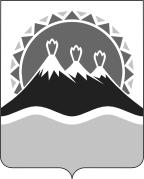 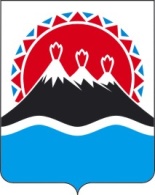 №Об утверждении лимитов добычи охотничьих ресурсов и квот добы-чи охотничьих ресурсов, за исключением таких лимитов и квот в отношении охотничьих ресурсов, находящихся на особо охраняемых природных территориях федерального значения, для Камчатского края на период с 01 августа 2019 года до 01 августа 2020 годаЗаместитель Председателя Правительства Камчатского края – Министр специальных программ и по делам казачества Камчатского краяМинистр экономического развития и торговли Камчатского краяРуководитель Агентства лесного хозяйства и охраны животного мира Камчатского краяНачальник Главного правового управления Губернатора и Правительства Камчатского краяРуководитель Агентства инвестиций и предпринимательстваКамчатского края                                                                                      С.И. Хабаров           Д.А. КоростелевВ.Г. Горлов  С.Н. Гудин      О.В. Герасимова№ п/пВид охотничьих ресурсовЧисленность, особейЛимит добычи, в т.ч.: Лимит добычи, в т.ч.: Лимит добычи, в т.ч.: Лимит добычи, в т.ч.: Лимит добычи, в т.ч.: Лимит добычи, в т.ч.: Лимит добычи, в т.ч.: Лимит добычи, в т.ч.: № п/пВид охотничьих ресурсовЧисленность, особейвзрослые самцывзрослые самцыстарше 1 года, в т.ч.:старше 1 года, в т.ч.:до года, в т.ч.:до года, в т.ч.:всего лимитвсего лимит№ п/пВид охотничьих ресурсовЧисленность, особейособей% от лимитаособей% от лимитаособей% от лимитаособей% от численности1Лось114957713,047980,6386,45945,162Снежный баран1158000,000,000,03563,073Рысь81200,000,000,0202,44Соболь3747100,000,000,01204832,15Бурый медведь2444100,000,000,023359,56Выдра452900,000,000,01623,57Проект квот добычи охотничьих ресурсовПроект квот добычи охотничьих ресурсовПроект квот добычи охотничьих ресурсовПроект квот добычи охотничьих ресурсовПроект квот добычи охотничьих ресурсовПроект квот добычи охотничьих ресурсовПроект квот добычи охотничьих ресурсовПроект квот добычи охотничьих ресурсовПроект квот добычи охотничьих ресурсовПроект квот добычи охотничьих ресурсовПроект квот добычи охотничьих ресурсовПроект квот добычи охотничьих ресурсовПроект квот добычи охотничьих ресурсовПроект квот добычи охотничьих ресурсовЛОСЬЛОСЬЛОСЬЛОСЬЛОСЬЛОСЬЛОСЬЛОСЬЛОСЬЛОСЬЛОСЬЛОСЬЛОСЬЛОСЬ(вид охотничьих ресурсов)(вид охотничьих ресурсов)(вид охотничьих ресурсов)(вид охотничьих ресурсов)(вид охотничьих ресурсов)(вид охотничьих ресурсов)(вид охотничьих ресурсов)(вид охотничьих ресурсов)(вид охотничьих ресурсов)(вид охотничьих ресурсов)(вид охотничьих ресурсов)(вид охотничьих ресурсов)(вид охотничьих ресурсов)(вид охотничьих ресурсов)на период с 1 августа 2019 г. до 1 августа 2020 г.на период с 1 августа 2019 г. до 1 августа 2020 г.на период с 1 августа 2019 г. до 1 августа 2020 г.на период с 1 августа 2019 г. до 1 августа 2020 г.на период с 1 августа 2019 г. до 1 августа 2020 г.на период с 1 августа 2019 г. до 1 августа 2020 г.на период с 1 августа 2019 г. до 1 августа 2020 г.на период с 1 августа 2019 г. до 1 августа 2020 г.на период с 1 августа 2019 г. до 1 августа 2020 г.на период с 1 августа 2019 г. до 1 августа 2020 г.на период с 1 августа 2019 г. до 1 августа 2020 г.на период с 1 августа 2019 г. до 1 августа 2020 г.на период с 1 августа 2019 г. до 1 августа 2020 г.на период с 1 августа 2019 г. до 1 августа 2020 г.Таблица 1Таблица 1№ п.п.Наименование закрепленного охотничьего угодья, общедоступных охотничьих угодий муниципальных районов и иной территории, являющейся средой обитания охотничьих ресурсовплощадь, свойственная для обитания вида охотничьих ресурсов, тыс.гачисленность вида охотничьих ресурсов, особейчисленность вида охотничьих ресурсов, особейчисленность вида охотничьих ресурсов, особейпоказатель численности  особей на 1000 гапоказатель численности  особей на 1000 гапоказатель численности  особей на 1000 гаКвоты добычиКвоты добычиКвоты добычиКвоты добычиКвоты добычи№ п.п.Наименование закрепленного охотничьего угодья, общедоступных охотничьих угодий муниципальных районов и иной территории, являющейся средой обитания охотничьих ресурсовплощадь, свойственная для обитания вида охотничьих ресурсов, тыс.гачисленность вида охотничьих ресурсов, особейчисленность вида охотничьих ресурсов, особейчисленность вида охотничьих ресурсов, особейпоказатель численности  особей на 1000 гапоказатель численности  особей на 1000 гапоказатель численности  особей на 1000 га% от численности особейв том числев том числев том числе№ п.п.Наименование закрепленного охотничьего угодья, общедоступных охотничьих угодий муниципальных районов и иной территории, являющейся средой обитания охотничьих ресурсовплощадь, свойственная для обитания вида охотничьих ресурсов, тыс.гачисленность вида охотничьих ресурсов, особейчисленность вида охотничьих ресурсов, особейчисленность вида охотничьих ресурсов, особейпоказатель численности  особей на 1000 гапоказатель численности  особей на 1000 гапоказатель численности  особей на 1000 га% от численности особейвзрослые самцыбез подразделения по половому признакудо 1 года, особей№ п.п.Наименование закрепленного охотничьего угодья, общедоступных охотничьих угодий муниципальных районов и иной территории, являющейся средой обитания охотничьих ресурсовплощадь, свойственная для обитания вида охотничьих ресурсов, тыс.га2017 г2018 г2019 г2017 г2018 г2019 г% от численности особейвзрослые самцыбез подразделения по половому признакудо 1 года, особей1234567891011121314IВсего для Быстринского района, в том числе:871,851672174817961,922,002,066,1109810101МОО "ООиР  Быстринского  р-на Камчатской области" № 1 "Кекукский"25,804343581,671,672,256,940402МОО "ООиР  Быстринского  р-на Камчатской области" № 9 "Быстринский"72,901861861862,552,552,557,01331003МОО "ООиР  Быстринского  р-на Камчатской области" № 12 "Уксичанский"14,401314210,900,971,464,810104ООО "Соболь" № 2 "Текловаямский"42,706161631,431,431,484,830305ООО "Алней" № 4 "Чабинский"21,704552522,072,402,405,830306ООО "Алней" охотничье угодье "Алней"85,801602102101,862,452,456,71431107ООО "Алней" № 19 "Сухарики"13,503535352,592,592,595,720208ООО "Алней" № 23"Кимитинский"40,908888882,152,152,155,751409ООО "Тройка" № 5 "Верхне-Тихой"27,404241411,531,501,504,9202010ООО "Скара" № 6 "Янпатский"3,801180,260,262,110,0000011ООО "Скара" охотничье угодье "Скара" 29,609494943,183,183,186,4606012ООО "Ара" № 13 "Тополовский"49,801301301302,612,612,616,9909013ООО "Диана" № 16 "Романовский"49,401301301302,632,632,636,9909014ООО "Диана" охотничье угодье "Облуковинское"108,402182182182,012,012,016,915015015ООО "Северная рыбодобывающая компания" № 17 "Рассошинский"46,358585851,831,831,834,7404016ООО "КАДАР" № 18 "Сопочный"33,606161611,821,821,824,9303017ООО "Тваянский" № 20 "Тваянский"94,101041221411,111,301,505,0716018ООО "Асача" № 21 "Ичинский"52,105960601,131,151,155,0303019ООО "Асача" № 22 "Семеновский"18,602323231,241,241,244,3101020ООО "Ичанга" № 28 "Андриановский"13,303030302,262,262,266,7202021ООО "Ичанга" № 29 "Копылье"15,504040382,582,582,455,3202022общедоступные охотничьи угодья, в том числе:12,202424241,971,971,974,2101022.1№ 3 "Рыбный"12,202424241,971,971,974,21010IIВсего для Елизовского района, в том числе:80,706464710,790,790,880,000001ООО Фирма "Жупанова" № 1 "Бивуачный"0,000000,000,000,000,000002ООО "Ласка" № 2 "Константиновский"19,902525251,261,261,260,000003ООО "Хребтовая" № 3 "Сопочка на Долу"0,401112,502,502,500,000004ООО "Заимка" охотничье угодье "Правожупановское" 0,000000,000,000,000,000005ООО Фирма "Пурга" охотничье угодье "Кедровское" 0,000000,000,000,000,000006ООО Фирма "Пурга"  № 6 "Березово-Карымский"0,000000,000,000,000,000007ООО "Семячик"  № 7 "Семячик"0,000000,000,000,000,000008ООО Фирма "Пурга"  № 8 "Мальцевский"0,000000,000,000,000,000009ООО Фирма "Пурга"  № 9 "Лебяжий"0,000000,000,000,000,0000010ООО "Семячик"  № 11 "Карымский"0,000000,000,000,000,0000011ООО Фирма "Пурга"  № 13 "Верхнегаванский"0,000000,000,000,000,0000012ООО Фирма "Пурга"  № 14 "Нижнегаванский"0,000000,000,000,000,0000013ООО Фирма "Пурга"  № 16 "Нижнежупановский"0,000000,000,000,000,0000014ООО Фирма "Пурга"  № 22 "Вершинский"0,000000,000,000,000,0000015ООО Фирма "Пурга"  № 23 "Дзендзурский"0,000000,000,000,000,0000016ООО Фирма "Пурга"  № 24 "Теплый"0,000000,000,000,000,0000017ООО Фирма "Пурга"  № 25 "Фигурный"0,000000,000,000,000,0000018ООО ОПТО "Скара" № 12 "Юртинский"7,3066140,820,821,920,0000019ООО "ЖАКАН ПЛЮС" № 17 "Немтик"18,001616150,890,890,830,0000020ООО "Охота" № 18 "Кижиченок"10,708880,750,750,750,0000021ООО "Вита" охотничье угодье "Ганальское-Стеновское"24,408880,330,330,330,0000022ООО "Кречет-Тур" охотничье угодье  "Островновский"0,000000,000,000,000,0000023ООО "Кречет-Тур" № 29 "Верхненалычевский"0,000000,000,000,000,0000024ООО "Дуплет" № 27 "Калыгирь"0,000000,000,000,000,0000025ООО "Наяда" № 28 "Степановский"0,000000,000,000,000,0000026РО "КОЯНА" № 30 "Нижненалычевский"0,000000,000,000,000,0000027ООО "Чируч" № 32 "Мутновский"0,000000,000,000,000,0000028ООО "Чируч" № 39 "Паратунский"0,000000,000,000,000,0000029ООО "Асачинское" № 33-А "Асачинский"0,000000,000,000,000,0000030ООО "Асача" № 33-Б "Асачинский"0,000000,000,000,000,0000031АНО "Ходутка" № 34 "Правоходуткинский"0,000000,000,000,000,0000032ООО "Ургуй" охотничье угодье "Левоходуткинское"  0,000000,000,000,000,0000033ООО "Ургуй" № 36 "Малоходуткинский"0,000000,000,000,000,0000034ООО "Чубак" № 35-В "Левоходуткинский"0,000000,000,000,000,0000035ООО "Урсус" № 37 "Вестник"0,000000,000,000,000,0000036ООО "Ажица" № 38-А "Быстринский-Дукук"0,000000,000,000,000,0000037Камчатское региональное отделение ВОО охотхозяйство "Вилючинское"0,000000,000,000,000,0000038ККООиР охотхозяйство № 42 "Начикинское"0,000000,000,000,000,0000039ККООиР охотхозяйство № 43 "Пиначевское"0,000000,000,000,000,0000040ООО "Орлан" охотничье угодье "Тимановское"0,000000,000,000,000,0000041общедоступные охотничьи угодья, в том числе:0,000000,000,000,000,0000041.1№ 38-В "Быстринский-Малкинский"0,000000,000,000,000,00000IIIВсего для Мильковского района, в том числе:1542,503163319231922,052,072,076,219827156151ООО "ЖАКАН ПЛЮС" № 1 "Козыревский"22,305258582,332,602,606,941302ООО "ЖАКАН ПЛЮС" № 3 "Сокорецкий"28,306674742,332,612,616,851403ООО "Мильлесохота" охотничье угодье "Восточный"127,203003003002,362,362,366,72041244ООО "Озерное" № 2 "Сухарики"37,40941011012,512,702,706,971605ООО "Озерное" № 17 "Урцевский"19,804444442,222,222,226,830306ООО "Промхоз Мильковский" охотничье угодье "Промхоз Мильковский"243,905805805802,382,382,386,94063407ООО "Халмин" № 9 "Халминский"32,707575752,292,292,296,751408ООО "Кречет-Тур" охотничье угодье "Толбачикское"54,301201201202,212,212,216,782519ООО "Балуй" охотничье угодье "Никольское-Максимовское"76,701811811812,362,362,366,61239010ООО "Ипуин" охотничье угодье "Щапинское"100,902382382382,362,362,365,914210211ООО "Ипуин" охотничье угодье "Кирганик"46,101081081082,342,342,345,6614112ООО "Трофеи Камчатки" охотничье угодье "Вахвинское"28,106262622,212,212,216,5413013ООО "Кавыча" № 24 "Кавычинский"50,101101101102,202,202,206,4715114ООО "АЖАБАЧЬЕ" № 30-А "Озерная- Толбачинская"26,205858582,212,212,216,9404015ОО Мильковская районная АКМНС № 31 "Санопадьский"18,002929291,611,611,613,4101016ОО Мильковская районная АКМНС № 35 "Генералка"91,601461461461,591,591,594,1606017Камчатская региональная общественная организация "Атласовское ОРО"  № 32 "Атласовский"145,803203203202,192,192,196,922216418ООО "НП Кутх" № 36 "Валагинский"18,205845453,192,472,476,7303019ООО "НП Кутх" № 37 "Шаромский мыс"6,701016161,492,392,396,3101020ООО "Геотур" № 39 "Озерная Камчатка"23,502727271,151,151,153,7101021Мильковское РООиР № 40 "Центральный"188,503063063061,621,621,624,915013222ООО "Светлое" № 19 "Темный"29,401011161163,443,953,956,9817023общедоступные охотничьи угодья, в том числе:126,807878780,620,620,622,6202023.1№ 38 "Пущинский"126,807878780,620,620,622,62020IVВсего для Соболевского района, в том числе:290,302020200,070,070,070,000001ООО "Ича-Фиш" охотничье угодье "Низконский-Кенашенский"41,900000,000,000,000,000002ООО ПХ "Соболевское-охота" охотничье угодье "Садушкинско-Коопское"0,000000,000,000,000,000003ООО ПХ "Соболевское-охота" охотничье угодье "Хейванско-Колпаковское"0,000000,000,000,000,000004ООО ПХ "Соболевское-охота" № 13 "Киумшич"0,000000,000,000,000,000005ООО ПХ "Соболевское-охота" № 12 "Большереченский"0,000000,000,000,000,000006ООО ПХ "Соболевское-охота" № 21 "Кылкиш"0,000000,000,000,000,000007ООО ПХ "Соболевское-охота" № 24 "Кехтинский"0,000000,000,000,000,000008ООО "ТПС-ФИШ" № 30 "Устьевой"0,000000,000,000,000,000009ООО "Чубук" № 10-Б "Верхнеколпаковский"25,500000,000,000,000,0000010ООО "Чубук" охотничье угодье "Озерновское" 0,000000,000,000,000,0000011ООО "Чубук" охотничье угодье "Касангско-Левокольское" 0,000000,000,000,000,0000012ООО "Диана" охотничье угодье "Крутогоровский"0,000000,000,000,000,0000013ООО "Промысловик" № 7-А "Колпаковский"0,000000,000,000,000,0000014ООО "Промысловик" № 8 "Брюмкинский"0,000000,000,000,000,0000015ООО "Промысловик" № 17 "Киненкийский"0,000000,000,000,000,0000016ООО "Промысловик" № 19 "Средневоровской"0,000000,000,000,000,0000017ООО "Промысловик" охотничье угодье "Немтикский - Пымтинский" 25,502020200,780,780,780,0000018ООО "Урсус" № 9-А"Хейванский"18,700000,000,000,000,0000019ООО "Урсус" № 10-А "Верхнеколпаковский"35,200000,000,000,000,0000020РО "Ивановы" № 26-А "Правокольский"49,900000,000,000,000,0000021ККООиР № 31 "Прибрежный"0,000000,000,000,000,0000022ККООиР № 32 "Горный"0,000000,000,000,000,0000023ИП Яркова Любовь Рустамжановна № 11 "Пумшумский"57,600000,000,000,000,0000024общедоступные охотничьи угодья, в том числе:36,000000,000,000,000,0000024.1№ 33 "Правоворовской"36,000000,000,000,000,00000VВсего для Усть-Большерецкого района, в т.ч.:96,700070,000,000,000,000001ООО "Порожистый" № 1 "Порожистый"0,000000,000,000,000,000002ООО "ОПП Кихчик" № 2 "Кихчик"0,000000,000,000,000,000003ООО "УК ЖКХ" № 3 "Хомутинский"0,000000,000,000,000,000004ККООиР № 24 "Банный"0,000000,000,000,000,000005ККООиР № 25 "Апачинский"0,000000,000,000,000,000006ККООиР № 26 "Приморский"0,000000,000,000,000,000007ООО "Ишала" № 4 "Утинский"0,000000,000,000,000,000008ООО "Быстрая" № 6 "Быстринский"0,000000,000,000,000,000009ООО "Гольцовка" № 7 "Верхнегольцовский"0,000000,000,000,000,0000010ООО "Беркут" № 8 "Ипельский"0,000000,000,000,000,0000011ООО "Хребтовая" № 9 "Хребтовский"0,000000,000,000,000,0000012ООО "Хребтовая" № 11 "Апачанский"0,000000,000,000,000,0000013ООО "Карымчина" охотничье угодье "Карымчина"12,100070,000,000,000,0000014ООО "Корсак" № 14 "Маркеевский"0,000000,000,000,000,0000015ООО "Корсак" № 18 "Саванский"0,000000,000,000,000,0000016ООО "Кальдера Опалы" № 15 "Опалинский"0,000000,000,000,000,0000017ООО "Верховья Опалы" № 16 "Верхнеопалинский"0,000000,000,000,000,0000018ООО "Хетик" № 19 "Хетикский"69,700000,000,000,000,0000019ООО "Ольга" № 20 "Голыгинский"0,000000,000,000,000,0000020ООО "Дуксинауч" № 21 "Кузанекский"14,900000,000,000,000,0000021ООО "Наяда" № 23 "Пуконка"0,000000,000,000,000,0000022ООО "Камчатский медведь" № 22 "Верхнеголыгинский"0,000000,000,000,000,0000023ИП Дармилова А.М. № 17 "Малый Ипельский"0,000000,000,000,000,0000024общедоступные охотничьи угодья, в том числе:0,000000,000,000,000,0000024.1№ 5 "Начиловский"0,000000,000,000,000,00000VIВсего для Усть-Камчатского района, в т.ч.:1788,602788281330211,561,571,695,015022115131ООО "КОПХ" охотничье угодье "Еловые дали"314,505905905901,881,881,884,92971752ООО "КОПХ" № 17 "Листвяги"35,006666661,891,891,894,530303ООО "КОПХ" № 26 "Левая Половинная"20,003838381,901,901,902,610104ООО "Рысь" № 4 "Озерная"29,507575752,542,542,546,751405ООО "Кротон" № 5 "Левая"26,902929291,081,081,083,410106ООО "Утгард" охотничье угодье "Верхняя Двухюрточная - Верхняя Киревна"72,002852852853,963,963,966,01741037ООО "Утгард" № 32 "Фомкин"13,605759594,194,344,346,841308ООО "Утгард" № 41 "Чажма"71,505155550,710,770,771,810109ООО "Утгард" № 42 "Крапивинский"84,202652652653,153,153,156,417410310ООО НПК "Камаки" № 14 "Белая"29,704444601,481,482,025,0303011ООО НПК "Камаки" № 16 "Каменское"29,8000350,000,001,172,9101012ООО НПК "Камаки" № 18 - А "Ильчинец"28,2055340,180,181,212,9101013ООО НПК "Камаки" № 10 "Юрьевский"18,802828281,491,491,493,6101014ООО НПК "Камаки" № 13 "Харчинский"22,603434341,501,501,502,9101015ООО НПК "Камаки" № 33 "Хапица"32,803434471,041,041,434,3202016ООО НПК "Камаки" № 36 "Шубертовский"0,000000,000,000,000,0000017ООО НПК "Камаки" № 46 "Восточный"140,6034341460,240,241,042,7404018ООО "Барс" № 11 "Алтын"22,40011110,000,490,490,0000019ООО "Барс" № 20 "Радуга"51,906061621,161,181,191,6101020ООО "Барс" № 25 "Култучный"48,600000,000,000,000,0000021ООО "Хапица"охотничье угодье "Новиковский"124,301431431431,151,151,154,9716022ООО "Хапица" охотничье угодье "Столбовое"31,700550,000,160,160,0000023ООО ОПТО "Скара" охотничье угодье "Правая Половинная - Крюки"46,101161161162,522,522,526,9808024ООО "КРЕРУК" № 29 "Крерук"17,704747492,662,662,776,1303025ООО "Базальт" № 30 "Чаша"18,502323231,241,241,244,3101026ООО "АЖАБАЧЬЕ" охотничье угодье "Ажабачье"34,507070702,032,032,034,3303027ООО "Рысь и Ко" № 31 "Кахтун"18,705254542,782,892,895,6303028ООО "Балуй" № 37 "Пятая"24,205050502,072,072,076,0303029ООО "Артемис" № 38 "Быстрая"58,601121121121,911,911,914,5505030ООО "Кумроч" № 39 "Андриановка"91,204747470,520,520,522,1101031ООО ОТПП "Живая вода" № 40 "Сторож"35,006767671,911,911,914,5303032КООиР № 43 "Ключевской"37,803535350,930,930,930,0000033КАОО КМНС № 45 "Западный"63,001581581582,512,512,516,31026234ООО "СЕЛИНГ" охотничье угодье "Халница"11,203330,270,270,270,0000035ОО "Усть-Камчатское РООиР" № 44 "Озеро Нерпичье"0,000000,000,000,000,0000036ООО "Асача" № 2 "Кура"83,501701701702,042,042,046,511290VIIВсего для Карагинского района, в том числе:212,602342382381,101,121,123,892701ООО "Карагинское" охотничье угодье "Карагинское"80,608282821,021,021,024,941302ООО "Рысь" охотничье угодье "Рысь"26,807575752,802,802,805,341303ОАО "Тигильское промысловое хозяйство" № 8 "Ука"7,501618182,132,402,400,000004ООО "Селинг" охотничье угодье  "Селинг"11,202525252,232,232,234,010105ООО "Компания Терминал Запад" № 11 "Маламваям"0,000000,000,000,000,000006ООО "Восточный берег" № 16 "Дранкинский"0,000000,000,000,000,000007ООО "Охот-Беринг" № 13 "Озерновский"11,001921211,731,911,910,000008РО КМНС "Юни" (кит) № 2 "Тымлат"10,000000,000,000,000,000009РО КМНСК "Панкарина" № 3 "Карага"8,406660,710,710,710,0000010РО "Кайнын" № 4 "Макаровка"0,000000,000,000,000,0000011ООО "Корякморепродукт" № 15 "Ивашкинский"0,000000,000,000,000,0000012ООО "Татол" № 19 "Охотский"41,808880,190,190,190,0000013ООО "Скара" охотничье угодье "Парапольское"15,303330,200,200,200,0000014ООО "Карибу-Тур" № 23 "Остров Карагинский"0,000000,000,000,000,0000015ООО ТК "Камчатка-Тур" № 24 "Лагуна Казарок"0,000000,000,000,000,0000016общедоступные охотничьи угодья, в том числе:0,000000,000,000,000,0000016.1№ 1 "Паклаваям"0,000000,000,000,000,0000016.2№ 12 "Ольховый"0,000000,000,000,000,0000016.3№ 17 "Кичигинский"0,000000,000,000,000,0000016.4№ 18 "Валаваямский"0,000000,000,000,000,0000016.5№ 22 "Ивашкинский-Приморский"0,000000,000,000,000,00000VIIIВсего для Олюторского района, в том числе:115,9162611310,530,531,130,000001ОО "Олюторское РООиР" охотхозяйство "Южный"18,051010100,550,550,550,000002ООО "Апукинское" № 4 "Пахачинский"16,505550,300,300,300,000003ООО "Апукинское" № 7 "Олюторский"10,335550,480,480,480,000004РО "Исток" № 5 "Горный"4,120000,000,000,000,000005ООО "Охот-Беринг" № 6 "Бараний"31,6000700,000,002,220,000006ООО "Дельфин" № 8 "Ачайваямский"14,612220,140,140,140,000007ООО "Иянин Кутх Стилхэд" № 9 "Дальний"20,604039391,941,891,890,000008общедоступные охотничьи угодья, в том числе:0,100000,000,000,000,000008.1№ 2 "Ветвейский"0,000000,000,000,000,000008.2№ 3 "Вывенский"0,000000,000,000,000,000008.3№ 10 "Два Озера"0,100000,000,000,000,00000IXВсего для Пенжинского района, в том числе:401,5895496910392,382,412,591,61741031ООО "Фарт" № 8 "Уннейваямский"10,205353535,205,205,200,000002ООО "Фарт" № 17 "Крайний175,008758908905,005,095,091,91741033ООО "Асача" № 10 "Эссовеемский"70,301515150,210,210,210,000004ООО "Альфа-Тур" № 14 "Болотистый"12,404440,320,320,320,000005РО КМНЭ "Тымкытын" № 19 "Мургальский"7,007771,001,001,000,000006ООО "Камчатский трофей" № 9 "Энычаваямский"55,0000370,000,000,670,000007ООО "Эвентус" охотничье угодье "Аянкинский-Хиузный"71,6800330,000,000,460,000008общедоступные охотничьи угодья, в том числе:0,000000,000,000,000,000008.1№ 1 "Пареньский"0,000000,000,000,000,000008.2№ 2 "Тылхой"0,000000,000,000,000,000008.3№ 3 "Микино"0,000000,000,000,000,000008.4№ 4 "Верхне-Окланский"0,000000,000,000,000,000008.5№ 5 "Нижне-Окланский"0,000000,000,000,000,000008.6№ 6 "Мамет"0,000000,000,000,000,000008.7№ 7 "Айнын"0,000000,000,000,000,000008.8№ 11 "Импенвеемский"0,000000,000,000,000,000008.9№ 12 "Черный"0,000000,000,000,000,000008.10№ 13 "Центральный"0,000000,000,000,000,000008.11№ 16 "Пенжинский"0,000000,000,000,000,000008.12№ 18 "Большой Аянкинский"0,000000,000,000,000,00000XВсего для Тигильского района, в том числе:1088,411848190119801,701,751,825,6111149071ООО "Лесная" охотничье угодье "Тевинское"0,000000,000,000,000,000002ОО "ПООиР" охотхозяйство "Паланское"0,000000,000,000,000,000003ОО "ПООиР" № 17 "Кокыртинский"0,000000,000,000,000,000004ООО "Фарт" охотничье угодье "Кинкильский"75,4446120,050,080,160,000005РО "Кахтана" № 14 "Нижне-Кахтанинский"0,000000,000,000,000,000006ООО "ПХ Северо-Запад" № 15 "Верхне-Кахтанинский"0,000000,000,000,000,000007ООО "ПХ Северо-Запад" № 18 "Качылынский"0,000000,000,000,000,000008ООО "Рысь" № 16 "Жиловой"22,306660,270,270,270,000009ООО "Алней" № 19 "Энпа"55,143232340,580,580,622,9101010ООО "Алней" № 21 "Усть-Воямпольский"0,000000,000,000,000,0000011РО "Юнэт" охотничье угодье "Атъавайский - Мутновский"14,803030352,032,032,362,9101012ТСО "Камчадал" № 22 "Кангора"28,005050501,791,791,794,0202013РО "Сокол" охотничье угодье "Шишель"29,001301301304,484,484,486,9917114ОАО "Тигильское промысловое хозяйство" охотничье угодье "Шлен"11,909092927,567,737,735,4504115ОАО "Тигильское промысловое хозяйство" охотничье угодье "Калгауч"44,503303363107,427,556,976,520412416ОАО "Тигильское промысловое хозяйство" № 25 "Аманинский"7,105960608,318,458,455,0303017ОАО "Тигильское промысловое хозяйство" охотничье угодье "Центральное"31,001151181183,713,813,813,4404018ООО "Иянин Кутх Стилхэд" № 30 "Омгонский"0,000000,000,000,000,0000019ООО "Иянин Кутх Стилхэд" № 43 "Хлебненско-Текловаямский"14,107782845,465,825,967,1615020ООО "Иянин Кутх Стилхэд" № 35 "Седанкинский"11,106065655,415,865,867,7514021ООО "Иянин Кутх Стилхэд" охотничье угодье "Сопочный-Ушхский"25,101251291304,985,145,187,71028022ООО  "Ивнинг Стар" № 45 "Медвежий"54,700000,000,000,000,0000023ООО "Ивнинг Стар" № 71 "Утхолок"8,000000,000,000,000,0000024ООО "Ивнинг Стар" № 64 "Морошечный"72,203440,040,060,060,0000025ООО "Ивнинг Стар" № 49 "Мыс Амбон"60,000440,000,070,070,0000026ООО "Камчатский Трофей" охотничье угодье "Тигильское"35,001952052105,575,866,007,616412027ООО "Камчатский Трофей" № 53 "Быстринский"5,903333345,595,595,765,9202028ООО "Камчатский Трофей" № 55 "Верхне 1-й Белоголовый"5,103032345,886,276,675,9202029ООО "Мегра" № 51 "Ахльчинский"6,301817172,862,702,705,9101030ООО "Охот-Беринг" № 13 " Уйвеемский"0,000000,000,000,000,0000031ООО "Охот-Беринг" № 66 " Ватапваямский"0,000000,000,000,000,0000032ОФВРОРКК охотничье угодье "Ичинский-Кешумный"78,003534790,450,441,012,5202033ООО фирма "Исток" № 44 "Река Тихая"47,601251251252,632,632,635,6706134ООО фирма "Исток" № 46 "Река Утхолок"1,000000,000,000,000,0000035ТСО  "Родник" № 54 "Этопаньский"42,607676761,781,781,783,9303036РОИ "Каврал" № 47 "Ковранский"0,000000,000,000,000,0000037РО "Медведь" № 50 "Константиновский"11,503030302,612,612,616,7202038РО "Медведь" № 52 "Верхне-Чананка"32,208080802,482,482,485,0413039ООО "Северная рыбодобывающая компания" № 56 "Эмгучанский"30,236464642,122,122,124,7303040ООО "Возрождение развития оленеводства" № 62 "Белоголовая"78,000550,000,060,060,0000041ООО "Возрождение развития оленеводства" № 60 "Куэченский"78,000550,000,060,060,0000042ООО "Возрождение развития оленеводства" № 63 "1-й Белоголовый"35,7000360,000,001,012,8101043ООО "Альфа-Тур" № 65 "Вулкан Ичинский"15,602424241,541,541,544,2101044РО "Камаку" № 32 "Кулевацкий"16,402525251,521,521,524,0101045общедоступные охотничьи угодья, в том числе:4,902220,410,410,410,0000045.1№ 4 "Пенсепель"0,000000,000,000,000,0000045.2№ 8 "Нижне-Кинкильский"0,000000,000,000,000,0000045.3№ 26 "Хромушка"0,000000,000,000,000,0000045.4№ 40 "Алманен"2,402220,830,830,830,0000045.5№ 48 "Усть-Хайрюзовский"2,500000,000,000,000,0000045.6№ 70 "Озеро Паланское" 0,000000,000,000,000,00000ИТОГОИТОГО6489,151080511006114951,671,701,775,25947747938Проект квот добычи охотничьих ресурсовПроект квот добычи охотничьих ресурсовПроект квот добычи охотничьих ресурсовПроект квот добычи охотничьих ресурсовПроект квот добычи охотничьих ресурсовПроект квот добычи охотничьих ресурсовПроект квот добычи охотничьих ресурсовПроект квот добычи охотничьих ресурсовПроект квот добычи охотничьих ресурсовПроект квот добычи охотничьих ресурсовПроект квот добычи охотничьих ресурсовПроект квот добычи охотничьих ресурсовПроект квот добычи охотничьих ресурсовПроект квот добычи охотничьих ресурсовРЫСЬРЫСЬРЫСЬРЫСЬРЫСЬРЫСЬРЫСЬРЫСЬРЫСЬРЫСЬРЫСЬРЫСЬРЫСЬРЫСЬ(вид охотничьих ресурсов)(вид охотничьих ресурсов)(вид охотничьих ресурсов)(вид охотничьих ресурсов)(вид охотничьих ресурсов)(вид охотничьих ресурсов)(вид охотничьих ресурсов)(вид охотничьих ресурсов)(вид охотничьих ресурсов)(вид охотничьих ресурсов)(вид охотничьих ресурсов)(вид охотничьих ресурсов)(вид охотничьих ресурсов)(вид охотничьих ресурсов)на период с 1 августа 2019 г. до 1 августа 2020 г.на период с 1 августа 2019 г. до 1 августа 2020 г.на период с 1 августа 2019 г. до 1 августа 2020 г.на период с 1 августа 2019 г. до 1 августа 2020 г.на период с 1 августа 2019 г. до 1 августа 2020 г.на период с 1 августа 2019 г. до 1 августа 2020 г.на период с 1 августа 2019 г. до 1 августа 2020 г.на период с 1 августа 2019 г. до 1 августа 2020 г.на период с 1 августа 2019 г. до 1 августа 2020 г.на период с 1 августа 2019 г. до 1 августа 2020 г.на период с 1 августа 2019 г. до 1 августа 2020 г.на период с 1 августа 2019 г. до 1 августа 2020 г.на период с 1 августа 2019 г. до 1 августа 2020 г.на период с 1 августа 2019 г. до 1 августа 2020 г.Таблица 2Таблица 2№ п.п.Наименование закрепленного охотничьего угодья, общедоступных охотничьих угодий муниципальных районов и иной территории, являющейся средой обитания охотничьих ресурсовплощадь, свойственная для обитания вида охотничьих ресурсов, тыс.гачисленность вида охотничьих ресурсов, особейчисленность вида охотничьих ресурсов, особейчисленность вида охотничьих ресурсов, особейпоказатель численности  особей на 1000 гапоказатель численности  особей на 1000 гапоказатель численности  особей на 1000 гаКвоты добычиКвоты добычиКвоты добычиКвоты добычиКвоты добычи№ п.п.Наименование закрепленного охотничьего угодья, общедоступных охотничьих угодий муниципальных районов и иной территории, являющейся средой обитания охотничьих ресурсовплощадь, свойственная для обитания вида охотничьих ресурсов, тыс.гачисленность вида охотничьих ресурсов, особейчисленность вида охотничьих ресурсов, особейчисленность вида охотничьих ресурсов, особейпоказатель численности  особей на 1000 гапоказатель численности  особей на 1000 гапоказатель численности  особей на 1000 га% от численности особейв том числев том числев том числе№ п.п.Наименование закрепленного охотничьего угодья, общедоступных охотничьих угодий муниципальных районов и иной территории, являющейся средой обитания охотничьих ресурсовплощадь, свойственная для обитания вида охотничьих ресурсов, тыс.гачисленность вида охотничьих ресурсов, особейчисленность вида охотничьих ресурсов, особейчисленность вида охотничьих ресурсов, особейпоказатель численности  особей на 1000 гапоказатель численности  особей на 1000 гапоказатель численности  особей на 1000 га% от численности особейвзрослые самцыбез подразделения по половому признакудо 1 года, особей№ п.п.Наименование закрепленного охотничьего угодья, общедоступных охотничьих угодий муниципальных районов и иной территории, являющейся средой обитания охотничьих ресурсовплощадь, свойственная для обитания вида охотничьих ресурсов, тыс.га2017 г2018 г2019 г2017 г2018 г2019 г% от численности особейвзрослые самцыбез подразделения по половому признакудо 1 года, особей1234567891011121314IВсего для Быстринского района, в том числе:1117,50911320,010,010,033,11 -  -  - 1МОО "ООиР  Быстринского  р-на Камчатской области" № 1 "Кекукский"54,71110,020,020,020,00 -  -  - 2МОО "ООиР  Быстринского  р-на Камчатской области" № 9 "Быстринский"127,41160,010,010,050,00 -  -  - 3МОО "ООиР  Быстринского  р-на Камчатской области" № 12 "Уксичанский"28,80010,000,000,030,00 -  -  - 4ООО "Соболь" № 2 "Текловаямский"26,90010,000,000,040,00 -  -  - 5ООО "Алней" № 4 "Чабинский"20,90000,000,000,000,00 -  -  - 6ООО "Алней" охотничье угодье "Алней"132,51330,010,020,020,00 -  -  - 7ООО "Алней" № 19 "Сухарики"13,20010,000,000,080,00 -  -  - 8ООО "Алней" № 23"Кимитинский"41,10000,000,000,000,00 -  -  - 9ООО "Тройка" № 5 "Верхне-Тихой"11,70000,000,000,000,00 -  -  - 10ООО "Скара" № 6 "Янпатский"1,70000,000,000,000,00 -  -  - 11ООО "Скара" охотничье угодье "Скара" 17,30000,000,000,000,00 -  -  - 12ООО "Ара" № 13 "Тополовский"290000,000,000,000,00 -  -  - 13ООО "Диана" № 16 "Романовский"30,50000,000,000,000,00 -  -  - 14ООО "Диана" охотничье угодье "Облуковинское"250,022100,010,010,0410,01 -  -  - 15ООО "Северная рыбодобывающая компания" № 17 "Рассошинский"41,10020,000,000,050,00 -  -  - 16ООО "КАДАР" № 18 "Сопочный"57,41110,020,020,020,00 -  -  - 17ООО "Тваянский" № 20 "Тваянский"94,12220,020,020,020,00 -  -  - 18ООО "Асача" № 21 "Ичинский"71,11110,010,010,010,00 -  -  - 19ООО "Асача" № 22 "Семеновский"250000,000,000,000,00 -  -  - 20ООО "Ичанга" № 28 "Андриановский"13,30010,000,000,080,00 -  -  - 21ООО "Ичанга" № 29 "Копылье"15,50010,000,000,060,00 -  -  - 22общедоступные охотничьи угодья, в том числе:14,300010,000,000,070,00 -  -  - 22.1№ 3 "Рыбный"14,30010,000,000,070,00 -  -  - IIВсего для Елизовского района, в том числе:1413,908393960,060,070,072,12 -  -  - 1ООО Фирма "Жупанова" № 1 "Бивуачный"41,602220,050,050,050,00 -  -  - 2ООО "Ласка" № 2 "Константиновский"19,501110,050,050,050,00 -  -  - 3ООО "Хребтовая" № 3 "Сопочка на Долу"15,801110,060,060,060,00 -  -  - 4ООО "Заимка" охотничье угодье "Правожупановское" 62,404440,060,060,060,00 -  -  - 5ООО Фирма "Пурга" охотничье угодье "Кедровское" 40,702230,050,050,070,00 -  -  - 6ООО Фирма "Пурга"  № 6 "Березово-Карымский"12,301110,080,080,080,00 -  -  - 7ООО "Семячик"  № 7 "Семячик"21,401110,050,050,050,00 -  -  - 8ООО Фирма "Пурга"  № 8 "Мальцевский"16,901110,060,060,060,00 -  -  - 9ООО Фирма "Пурга"  № 9 "Лебяжий"10,301110,100,100,100,00 -  -  - 10ООО "Семячик"  № 11 "Карымский"36,302220,060,060,060,00 -  -  - 11ООО Фирма "Пурга"  № 13 "Верхнегаванский"18,201110,050,050,050,00 -  -  - 12ООО Фирма "Пурга"  № 14 "Нижнегаванский"19,301110,050,050,050,00 -  -  - 13ООО Фирма "Пурга"  № 16 "Нижнежупановский"53,603330,060,060,060,00 -  -  - 14ООО Фирма "Пурга"  № 22 "Вершинский"43,303330,070,070,070,00 -  -  - 15ООО Фирма "Пурга"  № 23 "Дзендзурский"8,000110,000,130,130,00 -  -  - 16ООО Фирма "Пурга"  № 24 "Теплый"21,101110,050,050,050,00 -  -  - 17ООО Фирма "Пурга"  № 25 "Фигурный"6,400110,000,160,160,00 -  -  - 18ООО ОПТО "Скара" № 12 "Юртинский"6,200000,000,000,000,00 -  -  - 19ООО "ЖАКАН ПЛЮС" № 17 "Немтик"17,401110,060,060,060,00 -  -  - 20ООО "Охота" № 18 "Кижиченок"10,201110,100,100,100,00 -  -  - 21ООО "Вита" охотничье угодье "Ганальское-Стеновское"27,202220,070,070,070,00 -  -  - 22ООО "Кречет-Тур" охотничье угодье  "Островновский"88,305550,060,060,060,00 -  -  - 23ООО "Кречет-Тур" № 29 "Верхненалычевский"28,402220,070,070,070,00 -  -  - 24ООО "Дуплет" № 27 "Калыгирь"20,801110,050,050,050,00 -  -  - 25ООО "Наяда" № 28 "Степановский"20,801110,050,050,050,00 -  -  - 26РО "КОЯНА" № 30 "Нижненалычевский"13,701110,070,070,070,00 -  -  - 27ООО "Чируч" № 32 "Мутновский"25,402220,080,080,080,00 -  -  - 28ООО "Чируч" № 39 "Паратунский"2,900000,000,000,000,00 -  -  - 29ООО "Асачинское" № 33-А "Асачинский"3,000000,000,000,000,00 -  -  - 30ООО "Асача" № 33-Б "Асачинский"62,904450,060,060,080,00 -  -  - 31АНО "Ходутка" № 34 "Правоходуткинский"16,801110,060,060,060,00 -  -  - 32ООО "Ургуй" охотничье угодье "Левоходуткинское"  35,402220,060,060,060,00 -  -  - 33ООО "Ургуй" № 36 "Малоходуткинский"37,802220,050,050,050,00 -  -  - 34ООО "Чубак" № 35-В "Левоходуткинский"20,701110,050,050,050,00 -  -  - 35ООО "Урсус" № 37 "Вестник"49,803440,060,080,080,00 -  -  - 36ООО "Ажица" № 38-А "Быстринский-Дукук"30,702220,070,070,070,00 -  -  - 37Камчатское региональное отделение ВОО охотхозяйство "Вилючинское"75,505550,070,070,070,00 -  -  - 38ККООиР охотхозяйство № 42 "Начикинское"120,30710100,060,080,0810,01 -  -  - 39ККООиР охотхозяйство № 43 "Пиначевское"214,301317170,060,080,085,91 -  -  - 40ООО "Орлан" охотничье угодье "Тимановское"17,301110,060,060,060,00 -  -  - 41общедоступные охотничьи угодья, в том числе:21,001120,050,050,100,00 -  -  - 41.1№ 38-В "Быстринский-Малкинский"21,001120,050,050,100,00 -  -  - IIIВсего для Мильковского района, в том числе:1487,807270740,050,050,052,72 -  -  - 1ООО "ЖАКАН ПЛЮС" № 1 "Козыревский"20,401110,050,050,050,00 -  -  - 2ООО "ЖАКАН ПЛЮС" № 3 "Сокорецкий"25,401110,040,040,040,00 -  -  - 3ООО "Мильлесохота" охотничье угодье "Восточный"109,804440,040,040,040,00 -  -  - 4ООО "Озерное" № 2 "Сухарики"33,701110,030,030,030,00 -  -  - 5ООО "Озерное" № 17 "Урцевский"13,701110,070,070,070,00 -  -  - 6ООО "Промхоз Мильковский" охотничье угодье "Промхоз Мильковский"226,301111110,050,050,059,11 -  -  - 7ООО "Халмин" № 9 "Халминский"32,703110,090,030,030,00 -  -  - 8ООО "Кречет-Тур" охотничье угодье "Толбачикское"69,703330,040,040,040,00 -  -  - 9ООО "Балуй" охотничье угодье "Никольское-Максимовское"68,103330,040,040,040,00 -  -  - 10ООО "Ипуин" охотничье угодье "Щапинское"89,804440,040,040,040,00 -  -  - 11ООО "Ипуин" охотничье угодье "Кирганик"56,203330,050,050,050,00 -  -  - 12ООО "Трофеи Камчатки" охотничье угодье "Вахвинское"25,601110,040,040,040,00 -  -  - 13ООО "Кавыча" № 24 "Кавычинский"66,203330,050,050,050,00 -  -  - 14ООО "АЖАБАЧЬЕ" № 30-А "Озерная- Толбачинская"24,901110,040,040,040,00 -  -  - 15ОО Мильковская районная АКМНС № 31 "Санопадьский"38,002220,050,050,050,00 -  -  - 16ОО Мильковская районная АКМНС № 35 "Генералка"91,604440,040,040,040,00 -  -  - 17Камчатская региональная общественная организация "Атласовское ОРО"  № 32 "Атласовский"160,001313130,080,080,087,71 -  -  - 18ООО "НП Кутх" № 36 "Валагинский"21,801110,050,050,050,00 -  -  - 19ООО "НП Кутх" № 37 "Шаромский мыс"3,700000,000,000,000,00 -  -  - 20ООО "Геотур" № 39 "Озерная Камчатка"23,501110,040,040,040,00 -  -  - 21Мильковское РООиР № 40 "Центральный"184,607770,040,040,040,00 -  -  - 22ООО "Светлое" № 19 "Темный"25,801110,040,040,040,00 -  -  - 23общедоступные охотничьи угодья, в том числе:76,303370,040,040,090,00 -  -  - 23.1№ 38 "Пущинский"76,303370,040,040,090,00 -  -  - IVВсего для Соболевского района, в том числе:1059,502122230,020,020,020,00 -  -  - 1ООО "Ича-Фиш" охотничье угодье "Низконский-Кенашенский"41,901110,020,020,020,00 -  -  - 2ООО ПХ "Соболевское-охота" охотничье угодье "Садушкинско-Коопское"81,502220,020,020,020,00 -  -  - 3ООО ПХ "Соболевское-охота" охотничье угодье "Хейванско-Колпаковское"6,900000,000,000,000,00 -  -  - 4ООО ПХ "Соболевское-охота" № 13 "Киумшич"23,100000,000,000,000,00 -  -  - 5ООО ПХ "Соболевское-охота" № 12 "Большереченский"23,700000,000,000,000,00 -  -  - 6ООО ПХ "Соболевское-охота" № 21 "Кылкиш"27,001110,040,040,040,00 -  -  - 7ООО ПХ "Соболевское-охота" № 24 "Кехтинский"40,901110,020,020,020,00 -  -  - 8ООО "ТПС-ФИШ" № 30 "Устьевой"0,000000,000,000,000,00 -  -  - 9ООО "Чубук" № 10-Б "Верхнеколпаковский"25,501110,040,040,040,00 -  -  - 10ООО "Чубук" охотничье угодье "Озерновское" 17,300000,000,000,000,00 -  -  - 11ООО "Чубук" охотничье угодье "Касангско-Левокольское" 61,901110,020,020,020,00 -  -  - 12ООО "Диана" охотничье угодье "Крутогоровский"79,202220,030,030,030,00 -  -  - 13ООО "Промысловик" № 7-А "Колпаковский"75,502220,030,030,030,00 -  -  - 14ООО "Промысловик" № 8 "Брюмкинский"29,401110,030,030,030,00 -  -  - 15ООО "Промысловик" № 17 "Киненкийский"31,501110,030,030,030,00 -  -  - 16ООО "Промысловик" № 19 "Средневоровской"56,601110,020,020,020,00 -  -  - 17ООО "Промысловик" охотничье угодье "Немтикский - Пымтинский" 54,501110,020,020,020,00 -  -  - 18ООО "Урсус" № 9-А"Хейванский"41,801110,020,020,020,00 -  -  - 19ООО "Урсус" № 10-А "Верхнеколпаковский"51,201110,020,020,020,00 -  -  - 20РО "Ивановы" № 26-А "Правокольский"79,902220,030,030,030,00 -  -  - 21ККООиР № 31 "Прибрежный"99,201120,010,010,020,00 -  -  - 22ККООиР № 32 "Горный"8,400000,000,000,000,00 -  -  - 23ИП Яркова Любовь Рустамжановна № 11 "Пумшумский"57,601110,020,020,020,00 -  -  - 24общедоступные охотничьи угодья, в том числе:45,000110,000,020,020,00 -  -  - 24.1№ 33 "Правоворовской"45,000110,000,020,020,00 -  -  - VВсего для Усть-Большерецкого района, в т.ч.:1086,113132110,030,030,010,00 -  -  - 1ООО "Порожистый" № 1 "Порожистый"15,000100,000,070,000,00 -  -  - 2ООО "ОПП Кихчик" № 2 "Кихчик"71,202210,030,030,010,00 -  -  - 3ООО "УК ЖКХ" № 3 "Хомутинский"82,402210,020,020,010,00 -  -  - 4ККООиР № 24 "Банный"59,002210,030,030,020,00 -  -  - 5ККООиР № 25 "Апачинский"8,200000,000,000,000,00 -  -  - 6ККООиР № 26 "Приморский"62,004210,060,030,020,00 -  -  - 7ООО "Ишала" № 4 "Утинский"42,201100,020,020,000,00 -  -  - 8ООО "Быстрая" № 6 "Быстринский"12,300000,000,000,000,00 -  -  - 9ООО "Гольцовка" № 7 "Верхнегольцовский"19,900100,000,050,000,00 -  -  - 10ООО "Беркут" № 8 "Ипельский"81,702210,020,020,010,00 -  -  - 11ООО "Хребтовая" № 9 "Хребтовский"50,102210,040,040,020,00 -  -  - 12ООО "Хребтовая" № 11 "Апачанский"10,510000,000,000,000,00 -  -  - 13ООО "Карымчина" охотничье угодье "Карымчина"97,303310,030,030,010,00 -  -  - 14ООО "Корсак" № 14 "Маркеевский"36,901100,030,030,000,00 -  -  - 15ООО "Корсак" № 18 "Саванский"121,506510,050,040,010,00 -  -  - 16ООО "Кальдера Опалы" № 15 "Опалинский"50,702210,040,040,020,00 -  -  - 17ООО "Верховья Опалы" № 16 "Верхнеопалинский"15,200100,000,070,000,00 -  -  - 18ООО "Хетик" № 19 "Хетикский"30,901100,030,030,000,00 -  -  - 19ООО "Ольга" № 20 "Голыгинский"25,201100,040,040,000,00 -  -  - 20ООО "Дуксинауч" № 21 "Кузанекский"7,900000,000,000,000,00 -  -  - 21ООО "Наяда" № 23 "Пуконка"40,601100,020,020,000,00 -  -  - 22ООО "Камчатский медведь" № 22 "Верхнеголыгинский"85,500110,000,010,010,00 -  -  - 23ИП Дармилова А.М. № 17 "Малый Ипельский"9,500000,000,000,000,00 -  -  - 24общедоступные охотничьи угодья, в том числе:50,401110,020,020,020,00 -  -  - 24.1№ 5 "Начиловский"50,401110,020,020,020,00 -  -  - VIВсего для Усть-Камчатского района, в т.ч.:1637,407781850,050,050,050,00 -  -  - 1ООО "КОПХ" охотничье угодье "Еловые дали"212,104440,020,020,020,00 -  -  - 2ООО "КОПХ" № 17 "Листвяги"33,101110,030,030,030,00 -  -  - 3ООО "КОПХ" № 26 "Левая Половинная"18,701110,050,050,050,00 -  -  - 4ООО "Рысь" № 4 "Озерная"25,801110,040,040,040,00 -  -  - 5ООО "Кротон" № 5 "Левая"26,401110,040,040,040,00 -  -  - 6ООО "Утгард" охотничье угодье "Верхняя Двухюрточная - Верхняя Киревна"61,201110,020,020,020,00 -  -  - 7ООО "Утгард" № 32 "Фомкин"11,501110,090,090,090,00 -  -  - 8ООО "Утгард" № 41 "Чажма"7,701110,130,130,130,00 -  -  - 9ООО "Утгард" № 42 "Крапивинский"61,702220,030,030,030,00 -  -  - 10ООО НПК "Камаки" № 14 "Белая"29,702220,070,070,070,00 -  -  - 11ООО НПК "Камаки" № 16 "Каменское"23,902110,080,040,040,00 -  -  - 12ООО НПК "Камаки" № 18 - А "Ильчинец"27,202220,070,070,070,00 -  -  - 13ООО НПК "Камаки" № 10 "Юрьевский"20,001110,050,050,050,00 -  -  - 14ООО НПК "Камаки" № 13 "Харчинский"21,401110,050,050,050,00 -  -  - 15ООО НПК "Камаки" № 33 "Хапица"18,501110,050,050,050,00 -  -  - 16ООО НПК "Камаки" № 36 "Шубертовский"23,701110,040,040,040,00 -  -  - 17ООО НПК "Камаки" № 46 "Восточный"134,409990,070,070,070,00 -  -  - 18ООО "Барс" № 11 "Алтын"22,801220,040,090,090,00 -  -  - 19ООО "Барс" № 20 "Радуга"43,003330,070,070,070,00 -  -  - 20ООО "Барс" № 25 "Култучный"23,801220,040,080,080,00 -  -  - 21ООО "Хапица"охотничье угодье "Новиковский"124,308880,060,060,060,00 -  -  - 22ООО "Хапица" охотничье угодье "Столбовое"67,904440,060,060,060,00 -  -  - 23ООО ОПТО "Скара" охотничье угодье "Правая Половинная - Крюки"44,601440,020,090,090,00 -  -  - 24ООО "КРЕРУК" № 29 "Крерук"17,701120,060,060,110,00 -  -  - 25ООО "Базальт" № 30 "Чаша"16,001110,060,060,060,00 -  -  - 26ООО "АЖАБАЧЬЕ" охотничье угодье "Ажабачье"49,202220,040,040,040,00 -  -  - 27ООО "Рысь и Ко" № 31 "Кахтун"18,701120,050,050,110,00 -  -  - 28ООО "Балуй" № 37 "Пятая"23,402220,090,090,090,00 -  -  - 29ООО "Артемис" № 38 "Быстрая"45,502220,040,040,040,00 -  -  - 30ООО "Кумроч" № 39 "Андриановка"91,205550,050,050,050,00 -  -  - 31ООО ОТПП "Живая вода" № 40 "Сторож"21,101110,050,050,050,00 -  -  - 32КООиР № 43 "Ключевской"37,301110,030,030,030,00 -  -  - 33КАОО КМНС № 45 "Западный"151,906660,040,040,040,00 -  -  - 34ООО "СЕЛИНГ" охотничье угодье "Халница"11,201110,090,090,090,00 -  -  - 35ОО "Усть-Камчатское РООиР" № 44 "Озеро Нерпичье"20,301110,050,050,050,00 -  -  - 36ООО "Асача" № 2 "Кура"50,503350,060,060,100,00 -  -  - VIIВсего для Карагинского района, в том числе:1069,266259680,060,060,065,94 -  -  - 1ООО "Карагинское" охотничье угодье "Карагинское"164,701010100,060,060,0610,01 -  -  - 2ООО "Рысь" охотничье угодье "Рысь"28,132230,070,070,110,00 -  -  - 3ОАО "Тигильское промысловое хозяйство" № 8 "Ука"86,303260,030,020,070,00 -  -  - 4ООО "Селинг" охотничье угодье  "Селинг"161,101010100,060,060,0610,01 -  -  - 5ООО "Компания Терминал Запад" № 11 "Маламваям"10,001110,100,100,100,00 -  -  - 6ООО "Восточный берег" № 16 "Дранкинский"20,501110,050,050,050,00 -  -  - 7ООО "Охот-Беринг" № 13 "Озерновский"180,001211110,070,060,069,11 -  -  - 8РО КМНС "Юни" (кит) № 2 "Тымлат"90,005550,060,060,060,00 -  -  - 9РО КМНСК "Панкарина" № 3 "Карага"182,301010100,050,050,0510,01 -  -  - 10РО "Кайнын" № 4 "Макаровка"15,001110,070,070,070,00 -  -  - 11ООО "Корякморепродукт" № 15 "Ивашкинский"21,802110,090,050,050,00 -  -  - 12ООО "Татол" № 19 "Охотский"31,603220,090,060,060,00 -  -  - 13ООО "Скара" охотничье угодье "Парапольское"29,831130,030,030,100,00 -  -  - 14ООО "Карибу-Тур" № 23 "Остров Карагинский"0,000000,000,000,000,00 -  -  - 15ООО ТК "Камчатка-Тур" № 24 "Лагуна Казарок"0,000000,000,000,000,00 -  -  - 16общедоступные охотничьи угодья, в том числе:48,001240,020,040,080,00 -  -  - 16.1№ 1 "Паклаваям"5,000000,000,000,000,00 -  -  - 16.2№ 12 "Ольховый"16,501110,060,060,060,00 -  -  - 16.3№ 17 "Кичигинский"7,000010,000,000,140,00 -  -  - 16.4№ 18 "Валаваямский"9,000110,000,110,110,00 -  -  - 16.5№ 22 "Ивашкинский-Приморский"10,500010,000,000,100,00 -  -  - VIIIВсего для Олюторского района, в том числе:2830,037124240,030,010,014,21 -  -  - 1ОО "Олюторское РООиР" охотхозяйство "Южный"205,107220,030,010,010,00 -  -  - 2ООО "Апукинское" № 4 "Пахачинский"174,405220,030,010,010,00 -  -  - 3ООО "Апукинское" № 7 "Олюторский"450,000040,000,000,010,00 -  -  - 4РО "Исток" № 5 "Горный"4,120000,000,000,000,00 -  -  - 5ООО "Охот-Беринг" № 6 "Бараний"489,2014540,030,010,010,00 -  -  - 6ООО "Дельфин" № 8 "Ачайваямский"14,610000,000,000,000,00 -  -  - 7ООО "Иянин Кутх Стилхэд" № 9 "Дальний"1492,604515120,030,010,018,31 -  -  - 8общедоступные охотничьи угодья, в том числе:0,000000,000,000,000,00 -  -  - 8.1№ 2 "Ветвейский"0,000000,000,000,000,00 -  -  - 8.2№ 3 "Вывенский"0,000000,000,000,000,00 -  -  - 8.3№ 10 "Два Озера"0,000000,000,000,000,00 -  -  - IXВсего для Пенжинского района, в том числе:5307,771011142810,020,020,050,06 -  -  - 1ООО "Фарт" № 8 "Уннейваямский"417,401313130,030,030,037,71 -  -  - 2ООО "Фарт" № 17 "Крайний942,772830300,030,030,033,31 -  -  - 3ООО "Асача" № 10 "Эссовеемский"360,00212120,010,030,038,31 -  -  - 4ООО "Альфа-Тур" № 14 "Болотистый"20,000110,000,050,050,00 -  -  - 5РО КМНЭ "Тымкытын" № 19 "Мургальский"170,505550,030,030,030,00 -  -  - 6ООО "Камчатский трофей" № 9 "Энычаваямский"904,0088200,010,010,0210,02 -  -  - 7ООО "Эвентус" охотничье угодье "Аянкинский-Хиузный"319,0022260,010,010,083,81 -  -  - 8общедоступные охотничьи угодья, в том числе:2174,1043431740,020,020,080,00 -  -  - 8.1№ 1 "Пареньский"205,0044160,020,020,080,00 -  -  - 8.2№ 2 "Тылхой"15,300110,000,070,070,00 -  -  - 8.3№ 3 "Микино"150,1033120,020,020,080,00 -  -  - 8.4№ 4 "Верхне-Окланский"254,0055200,020,020,080,00 -  -  - 8.5№ 5 "Нижне-Окланский"350,0077280,020,020,080,00 -  -  - 8.6№ 6 "Мамет"110,002290,020,020,080,00 -  -  - 8.7№ 7 "Айнын"200,0044160,020,020,080,00 -  -  - 8.8№ 11 "Импенвеемский"200,0044160,020,020,080,00 -  -  - 8.9№ 12 "Черный"150,0033120,020,020,080,00 -  -  - 8.10№ 13 "Центральный"160,0033130,020,020,080,00 -  -  - 8.11№ 16 "Пенжинский"250,0055200,020,020,080,00 -  -  - 8.12№ 18 "Большой Аянкинский"350,0077280,020,020,080,00 -  -  - XВсего для Тигильского района, в том числе:4268,651481211180,030,030,033,44 -  -  - 1ООО "Лесная" охотничье угодье "Тевинское"36,301110,030,030,030,00 -  -  - 2ОО "ПООиР" охотхозяйство "Паланское"127,164440,030,030,030,00 -  -  - 3ОО "ПООиР" № 17 "Кокыртинский"36,201110,030,030,030,00 -  -  - 4ООО "Фарт" охотничье угодье "Кинкильский"287,502312110,080,040,049,11 -  -  - 5РО "Кахтана" № 14 "Нижне-Кахтанинский"300,002110,010,000,000,00 -  -  - 6ООО "ПХ Северо-Запад" № 15 "Верхне-Кахтанинский"50,201110,020,020,020,00 -  -  - 7ООО "ПХ Северо-Запад" № 18 "Качылынский"50,201110,020,020,020,00 -  -  - 8ООО "Рысь" № 16 "Жиловой"22,101110,050,050,050,00 -  -  - 9ООО "Алней" № 19 "Энпа"31,291110,030,030,030,00 -  -  - 10ООО "Алней" № 21 "Усть-Воямпольский"15,550000,000,000,000,00 -  -  - 11РО "Юнэт" охотничье угодье "Атъавайский - Мутновский"148,101140,010,010,030,00 -  -  - 12ТСО "Камчадал" № 22 "Кангора"20,000000,000,000,000,00 -  -  - 13РО "Сокол" охотничье угодье "Шишель"251,501010100,040,040,0410,01 -  -  - 14ОАО "Тигильское промысловое хозяйство" охотничье угодье "Шлен"81,704320,050,040,020,00 -  -  - 15ОАО "Тигильское промысловое хозяйство" охотничье угодье "Калгауч"367,301313130,040,040,047,71 -  -  - 16ОАО "Тигильское промысловое хозяйство" № 25 "Аманинский"38,403210,080,050,030,00 -  -  - 17ОАО "Тигильское промысловое хозяйство" охотничье угодье "Центральное"397,401111110,030,030,039,11 -  -  - 18ООО "Иянин Кутх Стилхэд" № 30 "Омгонский"85,901220,010,020,020,00 -  -  - 19ООО "Иянин Кутх Стилхэд" № 43 "Хлебненско-Текловаямский"127,404430,030,030,020,00 -  -  - 20ООО "Иянин Кутх Стилхэд" № 35 "Седанкинский"122,701440,010,030,030,00 -  -  - 21ООО "Иянин Кутх Стилхэд" охотничье угодье "Сопочный-Ушхский"311,509990,030,030,030,00 -  -  - 22ООО  "Ивнинг Стар" № 45 "Медвежий"59,357220,120,030,030,00 -  -  - 23ООО "Ивнинг Стар" № 71 "Утхолок"7,001000,140,000,000,00 -  -  - 24ООО "Ивнинг Стар" № 64 "Морошечный"63,002120,030,020,030,00 -  -  - 25ООО "Ивнинг Стар" № 49 "Мыс Амбон"64,404120,060,020,030,00 -  -  - 26ООО "Камчатский Трофей" охотничье угодье "Тигильское"272,5010580,040,020,030,00 -  -  - 27ООО "Камчатский Трофей" № 53 "Быстринский"37,402110,050,030,030,00 -  -  - 28ООО "Камчатский Трофей" № 55 "Верхне 1-й Белоголовый"34,802110,060,030,030,00 -  -  - 29ООО "Мегра" № 51 "Ахльчинский"38,801110,030,030,030,00 -  -  - 30ООО "Охот-Беринг" № 13 " Уйвеемский"150,603240,020,010,030,00 -  -  - 31ООО "Охот-Беринг" № 66 " Ватапваямский"9,201400,110,430,000,00 -  -  - 32ОФВРОРКК охотничье угодье "Ичинский-Кешумный"35,004310,110,090,030,00 -  -  - 33ООО фирма "Исток" № 44 "Река Тихая"47,601210,020,040,020,00 -  -  - 34ООО фирма "Исток" № 46 "Река Утхолок"11,600000,000,000,000,00 -  -  - 35ТСО  "Родник" № 54 "Этопаньский"36,401110,030,030,030,00 -  -  - 36РОИ "Каврал" № 47 "Ковранский"30,401110,030,030,030,00 -  -  - 37РО "Медведь" № 50 "Константиновский"30,201110,030,030,030,00 -  -  - 38РО "Медведь" № 52 "Верхне-Чананка"54,002220,040,040,040,00 -  -  - 39ООО "Северная рыбодобывающая компания" № 56 "Эмгучанский"29,000000,000,000,000,00 -  -  - 40ООО "Возрождение развития оленеводства" № 62 "Белоголовая"46,001110,020,020,020,00 -  -  - 41ООО "Возрождение развития оленеводства" № 60 "Куэченский"22,403110,130,040,040,00 -  -  - 42ООО "Возрождение развития оленеводства" № 63 "1-й Белоголовый"14,502100,140,070,000,00 -  -  - 43ООО "Альфа-Тур" № 65 "Вулкан Ичинский"23,301110,040,040,040,00 -  -  - 44РО "Камаку" № 32 "Кулевацкий"48,201110,020,020,020,00 -  -  - 45общедоступные охотничьи угодья, в том числе:194,605650,030,030,030,00 -  -  - 45.1№ 4 "Пенсепель"30,101110,030,030,030,00 -  -  - 45.2№ 8 "Нижне-Кинкильский"11,200000,000,000,000,00 -  -  - 45.3№ 26 "Хромушка"15,000100,000,070,000,00 -  -  - 45.4№ 40 "Алманен"48,101110,020,020,020,00 -  -  - 45.5№ 48 "Усть-Хайрюзовский"50,202220,040,040,040,00 -  -  - 45.6№ 70 "Озеро Паланское" 40,001110,030,030,030,00 -  -  - ИТОГОИТОГО21277,926756278120,030,030,042,520 -  -  - Проект квот добычи охотничьих ресурсовПроект квот добычи охотничьих ресурсовПроект квот добычи охотничьих ресурсовПроект квот добычи охотничьих ресурсовПроект квот добычи охотничьих ресурсовПроект квот добычи охотничьих ресурсовПроект квот добычи охотничьих ресурсовПроект квот добычи охотничьих ресурсовПроект квот добычи охотничьих ресурсовПроект квот добычи охотничьих ресурсовПроект квот добычи охотничьих ресурсовПроект квот добычи охотничьих ресурсовПроект квот добычи охотничьих ресурсовПроект квот добычи охотничьих ресурсовСНЕЖНЫЙ БАРАНСНЕЖНЫЙ БАРАНСНЕЖНЫЙ БАРАНСНЕЖНЫЙ БАРАНСНЕЖНЫЙ БАРАНСНЕЖНЫЙ БАРАНСНЕЖНЫЙ БАРАНСНЕЖНЫЙ БАРАНСНЕЖНЫЙ БАРАНСНЕЖНЫЙ БАРАНСНЕЖНЫЙ БАРАНСНЕЖНЫЙ БАРАНСНЕЖНЫЙ БАРАНСНЕЖНЫЙ БАРАН(вид охотничьих ресурсов)(вид охотничьих ресурсов)(вид охотничьих ресурсов)(вид охотничьих ресурсов)(вид охотничьих ресурсов)(вид охотничьих ресурсов)(вид охотничьих ресурсов)(вид охотничьих ресурсов)(вид охотничьих ресурсов)(вид охотничьих ресурсов)(вид охотничьих ресурсов)(вид охотничьих ресурсов)(вид охотничьих ресурсов)(вид охотничьих ресурсов)на период с 1 августа 2019 г. до 1 августа 2020 г.на период с 1 августа 2019 г. до 1 августа 2020 г.на период с 1 августа 2019 г. до 1 августа 2020 г.на период с 1 августа 2019 г. до 1 августа 2020 г.на период с 1 августа 2019 г. до 1 августа 2020 г.на период с 1 августа 2019 г. до 1 августа 2020 г.на период с 1 августа 2019 г. до 1 августа 2020 г.на период с 1 августа 2019 г. до 1 августа 2020 г.на период с 1 августа 2019 г. до 1 августа 2020 г.на период с 1 августа 2019 г. до 1 августа 2020 г.на период с 1 августа 2019 г. до 1 августа 2020 г.на период с 1 августа 2019 г. до 1 августа 2020 г.на период с 1 августа 2019 г. до 1 августа 2020 г.на период с 1 августа 2019 г. до 1 августа 2020 г.Таблица 3Таблица 3№ п.п.Наименование закрепленного охотничьего угодья, общедоступных охотничьих угодий муниципальных районов и иной территории, являющейся средой обитания охотничьих ресурсовплощадь, свойственная для обитания вида охотничьих ресурсов, тыс.гачисленность вида охотничьих ресурсов, особейчисленность вида охотничьих ресурсов, особейчисленность вида охотничьих ресурсов, особейпоказатель численности  особей на 1000 гапоказатель численности  особей на 1000 гапоказатель численности  особей на 1000 гаКвоты добычиКвоты добычиКвоты добычиКвоты добычиКвоты добычи№ п.п.Наименование закрепленного охотничьего угодья, общедоступных охотничьих угодий муниципальных районов и иной территории, являющейся средой обитания охотничьих ресурсовплощадь, свойственная для обитания вида охотничьих ресурсов, тыс.гачисленность вида охотничьих ресурсов, особейчисленность вида охотничьих ресурсов, особейчисленность вида охотничьих ресурсов, особейпоказатель численности  особей на 1000 гапоказатель численности  особей на 1000 гапоказатель численности  особей на 1000 га% от численности особейв том числев том числев том числе№ п.п.Наименование закрепленного охотничьего угодья, общедоступных охотничьих угодий муниципальных районов и иной территории, являющейся средой обитания охотничьих ресурсовплощадь, свойственная для обитания вида охотничьих ресурсов, тыс.гачисленность вида охотничьих ресурсов, особейчисленность вида охотничьих ресурсов, особейчисленность вида охотничьих ресурсов, особейпоказатель численности  особей на 1000 гапоказатель численности  особей на 1000 гапоказатель численности  особей на 1000 га% от численности особейвзрослые самцыбез подразделения по половому признакудо 1 года, особей№ п.п.Наименование закрепленного охотничьего угодья, общедоступных охотничьих угодий муниципальных районов и иной территории, являющейся средой обитания охотничьих ресурсовплощадь, свойственная для обитания вида охотничьих ресурсов, тыс.га2017 г2018 г2019 г2017 г2018 г2019 г% от численности особейвзрослые самцыбез подразделения по половому признакудо 1 года, особей1234567891011121314IВсего для Быстринского района, в том числе:493,7790599210181,832,012,064,243 -  -  - 1МОО "ООиР  Быстринского  р-на Камчатской области" № 1 "Кекукский"0,000000,000,000,000,00 -  -  - 2МОО "ООиР  Быстринского  р-на Камчатской области" № 9 "Быстринский"6,801111111,621,621,620,00 -  -  - 3МОО "ООиР  Быстринского  р-на Камчатской области" № 12 "Уксичанский"25,804040401,551,551,555,02 -  -  - 4ООО "Соболь" № 2 "Текловаямский"0,000000,000,000,000,00 -  -  - 5ООО "Алней" № 4 "Чабинский"13,007770,540,540,540,00 -  -  - 6ООО "Алней" охотничье угодье "Алней"83,208888881,061,061,063,43 -  -  - 7ООО "Алней" № 19 "Сухарики"16,904545452,662,662,664,42 -  -  - 8ООО "Алней" № 23"Кимитинский"17,303660602,083,473,473,32 -  -  - 9ООО "Тройка" № 5 "Верхне-Тихой"30,600000,000,000,000,00 -  -  - 10ООО "Скара" № 6 "Янпатский"26,103939391,491,491,492,61 -  -  - 11ООО "Скара" охотничье угодье "Скара" 97,201251861861,291,911,914,38 -  -  - 12ООО "Ара" № 13 "Тополовский"5,902220,340,340,340,00 -  -  - 13ООО "Диана" № 16 "Романовский"0,000000,000,000,000,00 -  -  - 14ООО "Диана" охотничье угодье "Облуковинское"73,903333333414,514,514,615,017 -  -  - 15ООО "Северная рыбодобывающая компания" № 17 "Рассошинский"22,003234341,451,551,552,91 -  -  - 16ООО "КАДАР" № 18 "Сопочный"8,901010101,121,121,120,00 -  -  - 17ООО "Тваянский" № 20 "Тваянский"0,000000,000,000,000,00 -  -  - 18ООО "Асача" № 21 "Ичинский"1,903331,581,581,580,00 -  -  - 19ООО "Асача" № 22 "Семеновский"1,903331,581,581,580,00 -  -  - 20ООО "Ичанга" № 28 "Андриановский"36,176666841,821,822,324,84 -  -  - 21ООО "Ичанга" № 29 "Копылье"24,306565652,672,672,674,63 -  -  - 22общедоступные охотничьи угодья, в том числе:1,900000,000,000,000,00 -  -  - 22.1№ 3 "Рыбный"1,900000,000,000,000,00 -  -  - IIВсего для Елизовского района, в том числе:515,104174044240,810,780,821,25 -  -  - 1ООО Фирма "Жупанова" № 1 "Бивуачный"14,504040422,762,762,902,41 -  -  - 2ООО "Ласка" № 2 "Константиновский"1,404442,862,862,860,00 -  -  - 3ООО "Хребтовая" № 3 "Сопочка на Долу"33,102020200,600,600,600,00 -  -  - 4ООО "Заимка" охотничье угодье "Правожупановское" 9,000000,000,000,000,00 -  -  - 5ООО Фирма "Пурга" охотничье угодье "Кедровское" 0,000000,000,000,000,00 -  -  - 6ООО Фирма "Пурга"  № 6 "Березово-Карымский"6,300000,000,000,000,00 -  -  - 7ООО "Семячик"  № 7 "Семячик"9,800000,000,000,000,00 -  -  - 8ООО Фирма "Пурга"  № 8 "Мальцевский"3,600000,000,000,000,00 -  -  - 9ООО Фирма "Пурга"  № 9 "Лебяжий"0,000000,000,000,000,00 -  -  - 10ООО "Семячик"  № 11 "Карымский"0,000000,000,000,000,00 -  -  - 11ООО Фирма "Пурга"  № 13 "Верхнегаванский"22,303535351,571,571,570,00 -  -  - 12ООО Фирма "Пурга"  № 14 "Нижнегаванский"3,405551,471,471,470,00 -  -  - 13ООО Фирма "Пурга"  № 16 "Нижнежупановский"6,300000,000,000,000,00 -  -  - 14ООО Фирма "Пурга"  № 22 "Вершинский"32,103420361,060,621,120,00 -  -  - 15ООО Фирма "Пурга"  № 23 "Дзендзурский"4,600000,000,000,000,00 -  -  - 16ООО Фирма "Пурга"  № 24 "Теплый"0,000000,000,000,000,00 -  -  - 17ООО Фирма "Пурга"  № 25 "Фигурный"4,400010,000,000,230,00 -  -  - 18ООО ОПТО "Скара" № 12 "Юртинский"11,001717171,551,551,550,00 -  -  - 19ООО "ЖАКАН ПЛЮС" № 17 "Немтик"14,501314140,900,970,970,00 -  -  - 20ООО "Охота" № 18 "Кижиченок"4,307771,631,631,630,00 -  -  - 21ООО "Вита" охотничье угодье "Ганальское-Стеновское"27,804444441,581,581,584,52 -  -  - 22ООО "Кречет-Тур" охотничье угодье  "Островновский"19,603330,150,150,150,00 -  -  - 23ООО "Кречет-Тур" № 29 "Верхненалычевский"7,301110,140,140,140,00 -  -  - 24ООО "Дуплет" № 27 "Калыгирь"0,200000,000,000,000,00 -  -  - 25ООО "Наяда" № 28 "Степановский"11,701111110,940,940,940,00 -  -  - 26РО "КОЯНА" № 30 "Нижненалычевский"1,500000,000,000,000,00 -  -  - 27ООО "Чируч" № 32 "Мутновский"16,801515150,890,890,890,00 -  -  - 28ООО "Чируч" № 39 "Паратунский"14,7099100,610,610,680,00 -  -  - 29ООО "Асачинское" № 33-А "Асачинский"1,000000,000,000,000,00 -  -  - 30ООО "Асача" № 33-Б "Асачинский"8,100000,000,000,000,00 -  -  - 31АНО "Ходутка" № 34 "Правоходуткинский"22,001818180,820,820,820,00 -  -  - 32ООО "Ургуй" охотничье угодье "Левоходуткинское"  4,003330,750,750,750,00 -  -  - 33ООО "Ургуй" № 36 "Малоходуткинский"6,205550,810,810,810,00 -  -  - 34ООО "Чубак" № 35-В "Левоходуткинский"11,709990,770,770,770,00 -  -  - 35ООО "Урсус" № 37 "Вестник"9,600000,000,000,000,00 -  -  - 36ООО "Ажица" № 38-А "Быстринский-Дукук"30,203030300,990,990,990,00 -  -  - 37Камчатское региональное отделение ВОО охотхозяйство "Вилючинское"32,402424240,740,740,740,00 -  -  - 38ККООиР охотхозяйство № 42 "Начикинское"53,304949490,920,920,924,12 -  -  - 39ККООиР охотхозяйство № 43 "Пиначевское"30,907770,230,230,230,00 -  -  - 40ООО "Орлан" охотничье угодье "Тимановское"2,404441,671,671,670,00 -  -  - 41общедоступные охотничьи угодья, в том числе:23,101010100,430,430,430,00 -  -  - 41.1№ 38-В "Быстринский-Малкинский"23,101010100,430,430,430,00 -  -  - IIIВсего для Мильковского района, в том числе:264,406496726762,452,542,563,423 -  -  - 1ООО "ЖАКАН ПЛЮС" № 1 "Козыревский"0,702222,862,862,860,00 -  -  - 2ООО "ЖАКАН ПЛЮС" № 3 "Сокорецкий"9,803434343,473,473,472,91 -  -  - 3ООО "Мильлесохота" охотничье угодье "Восточный"18,906060603,173,173,175,03 -  -  - 4ООО "Озерное" № 2 "Сухарики"0,300000,000,000,000,00 -  -  - 5ООО "Озерное" № 17 "Урцевский"0,000000,000,000,000,00 -  -  - 6ООО "Промхоз Мильковский" охотничье угодье "Промхоз Мильковский"25,906565652,512,512,514,63 -  -  - 7ООО "Халмин" № 9 "Халминский"1,404442,862,862,860,00 -  -  - 8ООО "Кречет-Тур" охотничье угодье "Толбачикское"31,801538380,471,191,192,61 -  -  - 9ООО "Балуй" охотничье угодье "Никольское-Максимовское"5,600000,000,000,000,00 -  -  - 10ООО "Ипуин" охотничье угодье "Щапинское"37,601201201203,193,193,192,53 -  -  - 11ООО "Ипуин" охотничье угодье "Кирганик"12,003636363,003,003,002,81 -  -  - 12ООО "Трофеи Камчатки" охотничье угодье "Вахвинское"11,103535353,153,153,152,91 -  -  - 13ООО "Кавыча" № 24 "Кавычинский"27,606565652,362,362,364,63 -  -  - 14ООО "АЖАБАЧЬЕ" № 30-А "Озерная- Толбачинская"0,000000,000,000,000,00 -  -  - 15ОО Мильковская районная АКМНС № 31 "Санопадьский"14,703434342,312,312,312,91 -  -  - 16ОО Мильковская районная АКМНС № 35 "Генералка"1,000000,000,000,000,00 -  -  - 17Камчатская региональная общественная организация "Атласовское ОРО"  № 32 "Атласовский"7,304440,550,550,550,00 -  -  - 18ООО "НП Кутх" № 36 "Валагинский"10,703434343,183,183,182,91 -  -  - 19ООО "НП Кутх" № 37 "Шаромский мыс"0,000000,000,000,000,00 -  -  - 20ООО "Геотур" № 39 "Озерная Камчатка"12,503434342,722,722,722,91 -  -  - 21Мильковское РООиР № 40 "Центральный"6,101212161,971,972,620,00 -  -  - 22ООО "Светлое" № 19 "Темный"10,303434343,303,303,302,91 -  -  - 23общедоступные охотничьи угодья, в том числе:19,106161613,193,193,194,93 -  -  - 23.1№ 38 "Пущинский"19,106161613,193,193,194,93 -  -  - IVВсего для Соболевского района, в том числе:318,695155486741,621,722,114,329 -  -  - 1ООО "Ича-Фиш" охотничье угодье "Низконский-Кенашенский"0,000000,000,000,000,00 -  -  - 2ООО ПХ "Соболевское-охота" охотничье угодье "Садушкинско-Коопское"0,000000,000,000,000,00 -  -  - 3ООО ПХ "Соболевское-охота" охотничье угодье "Хейванско-Колпаковское"32,903535831,061,062,524,84 -  -  - 4ООО ПХ "Соболевское-охота" № 13 "Киумшич"0,000000,000,000,000,00 -  -  - 5ООО ПХ "Соболевское-охота" № 12 "Большереченский"0,000000,000,000,000,00 -  -  - 6ООО ПХ "Соболевское-охота" № 21 "Кылкиш"0,000000,000,000,000,00 -  -  - 7ООО ПХ "Соболевское-охота" № 24 "Кехтинский"0,000000,000,000,000,00 -  -  - 8ООО "ТПС-ФИШ" № 30 "Устьевой"0,000000,000,000,000,00 -  -  - 9ООО "Чубук" № 10-Б "Верхнеколпаковский"53,2370701431,321,322,694,97 -  -  - 10ООО "Чубук" охотничье угодье "Озерновское" 40,207474741,841,841,844,13 -  -  - 11ООО "Чубук" охотничье угодье "Касангско-Левокольское" 26,802121260,780,780,970,00 -  -  - 12ООО "Диана" охотничье угодье "Крутогоровский"40,108282822,042,042,044,94 -  -  - 13ООО "Промысловик" № 7-А "Колпаковский"0,000000,000,000,000,00 -  -  - 14ООО "Промысловик" № 8 "Брюмкинский"0,000000,000,000,000,00 -  -  - 15ООО "Промысловик" № 17 "Киненкийский"0,000000,000,000,000,00 -  -  - 16ООО "Промысловик" № 19 "Средневоровской"4,605551,091,091,090,00 -  -  - 17ООО "Промысловик" охотничье угодье "Немтикский - Пымтинский" 6,206660,970,970,970,00 -  -  - 18ООО "Урсус" № 9-А"Хейванский"29,708080802,692,692,695,04 -  -  - 19ООО "Урсус" № 10-А "Верхнеколпаковский"30,908383832,692,692,694,84 -  -  - 20РО "Ивановы" № 26-А "Правокольский"3,800000,000,000,000,00 -  -  - 21ККООиР № 31 "Прибрежный"0,000000,000,000,000,00 -  -  - 22ККООиР № 32 "Горный"20,202020200,990,990,990,00 -  -  - 23ИП Яркова Любовь Рустамжановна № 11 "Пумшумский"24,903467671,372,692,694,53 -  -  - 24общедоступные охотничьи угодья, в том числе:5,165550,970,970,970,00 -  -  - 24.1№ 33 "Правоворовской"5,165550,970,970,970,00 -  -  - VВсего для Усть-Большерецкого района, в т.ч.:153,701771771771,151,151,152,34 -  -  - 1ООО "Порожистый" № 1 "Порожистый"5,205550,960,960,960,00 -  -  - 2ООО "ОПП Кихчик" № 2 "Кихчик"21,002121211,001,001,000,00 -  -  - 3ООО "УК ЖКХ" № 3 "Хомутинский"0,000000,000,000,000,00 -  -  - 4ККООиР № 24 "Банный"25,005050502,002,002,004,02 -  -  - 5ККООиР № 25 "Апачинский"0,000000,000,000,000,00 -  -  - 6ККООиР № 26 "Приморский"4,304440,930,930,930,00 -  -  - 7ООО "Ишала" № 4 "Утинский"0,000000,000,000,000,00 -  -  - 8ООО "Быстрая" № 6 "Быстринский"12,001212121,001,001,000,00 -  -  - 9ООО "Гольцовка" № 7 "Верхнегольцовский"0,000000,000,000,000,00 -  -  - 10ООО "Беркут" № 8 "Ипельский"1,401110,710,710,710,00 -  -  - 11ООО "Хребтовая" № 9 "Хребтовский"0,000000,000,000,000,00 -  -  - 12ООО "Хребтовая" № 11 "Апачанский"0,000000,000,000,000,00 -  -  - 13ООО "Карымчина" охотничье угодье "Карымчина"56,307575751,331,331,332,72 -  -  - 14ООО "Корсак" № 14 "Маркеевский"0,000000,000,000,000,00 -  -  - 15ООО "Корсак" № 18 "Саванский"0,000000,000,000,000,00 -  -  - 16ООО "Кальдера Опалы" № 15 "Опалинский"5,400000,000,000,000,00 -  -  - 17ООО "Верховья Опалы" № 16 "Верхнеопалинский"6,200000,000,000,000,00 -  -  - 18ООО "Хетик" № 19 "Хетикский"0,000000,000,000,000,00 -  -  - 19ООО "Ольга" № 20 "Голыгинский"0,000000,000,000,000,00 -  -  - 20ООО "Дуксинауч" № 21 "Кузанекский"4,600000,000,000,000,00 -  -  - 21ООО "Наяда" № 23 "Пуконка"9,609990,940,940,940,00 -  -  - 22ООО "Камчатский медведь" № 22 "Верхнеголыгинский"2,700000,000,000,000,00 -  -  - 23ИП Дармилова А.М. № 17 "Малый Ипельский"0,000000,000,000,000,00 -  -  - 24общедоступные охотничьи угодья, в том числе:0,000000,000,000,000,00 -  -  - 24.1№ 5 "Начиловский"0,000000,000,000,000,00 -  -  - VIВсего для Усть-Камчатского района, в т.ч.:764,548528458501,111,111,113,530 -  -  - 1ООО "КОПХ" охотничье угодье "Еловые дали"160,001701701701,061,061,064,17 -  -  - 2ООО "КОПХ" № 17 "Листвяги"0,000000,000,000,000,00 -  -  - 3ООО "КОПХ" № 26 "Левая Половинная"0,000000,000,000,000,00 -  -  - 4ООО "Рысь" № 4 "Озерная"0,000000,000,000,000,00 -  -  - 5ООО "Кротон" № 5 "Левая"16,209990,560,560,560,00 -  -  - 6ООО "Утгард" охотничье угодье "Верхняя Двухюрточная - Верхняя Киревна"58,906260601,051,021,023,32 -  -  - 7ООО "Утгард" № 32 "Фомкин"3,904441,031,031,030,00 -  -  - 8ООО "Утгард" № 41 "Чажма"44,001441441443,273,273,274,26 -  -  - 9ООО "Утгард" № 42 "Крапивинский"18,001919191,061,061,060,00 -  -  - 10ООО НПК "Камаки" № 14 "Белая"13,101414141,071,071,070,00 -  -  - 11ООО НПК "Камаки" № 16 "Каменское"0,000000,000,000,000,00 -  -  - 12ООО НПК "Камаки" № 18 - А "Ильчинец"0,000000,000,000,000,00 -  -  - 13ООО НПК "Камаки" № 10 "Юрьевский"0,000000,000,000,000,00 -  -  - 14ООО НПК "Камаки" № 13 "Харчинский"0,000000,000,000,000,00 -  -  - 15ООО НПК "Камаки" № 33 "Хапица"19,601010100,510,510,510,00 -  -  - 16ООО НПК "Камаки" № 36 "Шубертовский"0,000000,000,000,000,00 -  -  - 17ООО НПК "Камаки" № 46 "Восточный"81,503934390,480,420,482,61 -  -  - 18ООО "Барс" № 11 "Алтын"29,800000,000,000,000,00 -  -  - 19ООО "Барс" № 20 "Радуга"2,100000,000,000,000,00 -  -  - 20ООО "Барс" № 25 "Култучный"34,800000,000,000,000,00 -  -  - 21ООО "Хапица"охотничье угодье "Новиковский"0,000000,000,000,000,00 -  -  - 22ООО "Хапица" охотничье угодье "Столбовое"0,000000,000,000,000,00 -  -  - 23ООО ОПТО "Скара" охотничье угодье "Правая Половинная - Крюки"19,202020201,041,041,040,00 -  -  - 24ООО "КРЕРУК" № 29 "Крерук"11,601212121,031,031,030,00 -  -  - 25ООО "Базальт" № 30 "Чаша"0,000000,000,000,000,00 -  -  - 26ООО "АЖАБАЧЬЕ" охотничье угодье "Ажабачье"13,206660,450,450,450,00 -  -  - 27ООО "Рысь и Ко" № 31 "Кахтун"7,908881,011,011,010,00 -  -  - 28ООО "Балуй" № 37 "Пятая"3,902220,510,510,510,00 -  -  - 29ООО "Артемис" № 38 "Быстрая"49,102424240,490,490,490,00 -  -  - 30ООО "Кумроч" № 39 "Андриановка"22,145757572,572,572,573,52 -  -  - 31ООО ОТПП "Живая вода" № 40 "Сторож"63,602082082083,273,273,274,810 -  -  - 32КООиР № 43 "Ключевской"0,000000,000,000,000,00 -  -  - 33КАОО КМНС № 45 "Западный"92,004444440,480,480,484,52 -  -  - 34ООО "СЕЛИНГ" охотничье угодье "Халница"0,000000,000,000,000,00 -  -  - 35ОО "Усть-Камчатское РООиР" № 44 "Озеро Нерпичье"0,000000,000,000,000,00 -  -  - 36ООО "Асача" № 2 "Кура"0,000000,000,000,000,00 -  -  - VIIВсего для Карагинского района, в том числе:520,489579589551,841,841,833,231 -  -  - 1ООО "Карагинское" охотничье угодье "Карагинское"104,052752752752,642,642,644,713 -  -  - 2ООО "Рысь" охотничье угодье "Рысь"61,406565651,061,061,060,00 -  -  - 3ОАО "Тигильское промысловое хозяйство" № 8 "Ука"0,000000,000,000,000,00 -  -  - 4ООО "Селинг" охотничье угодье  "Селинг"0,000000,000,000,000,00 -  -  - 5ООО "Компания Терминал Запад" № 11 "Маламваям"0,000000,000,000,000,00 -  -  - 6ООО "Восточный берег" № 16 "Дранкинский"69,601571601602,262,302,301,32 -  -  - 7ООО "Охот-Беринг" № 13 "Озерновский"32,103434341,061,061,062,91 -  -  - 8РО КМНС "Юни" (кит) № 2 "Тымлат"28,704949491,711,711,714,12 -  -  - 9РО КМНСК "Панкарина" № 3 "Карага"79,231871871842,362,362,324,38 -  -  - 10РО "Кайнын" № 4 "Макаровка"0,000000,000,000,000,00 -  -  - 11ООО "Корякморепродукт" № 15 "Ивашкинский"16,804242422,502,502,504,82 -  -  - 12ООО "Татол" № 19 "Охотский"48,601211211212,492,492,492,53 -  -  - 13ООО "Скара" охотничье угодье "Парапольское"78,502424240,310,310,310,00 -  -  - 14ООО "Карибу-Тур" № 23 "Остров Карагинский"0,000000,000,000,000,00 -  -  - 15ООО ТК "Камчатка-Тур" № 24 "Лагуна Казарок"0,000000,000,000,000,00 -  -  - 16общедоступные охотничьи угодья, в том числе:1,503112,000,670,670,00 -  -  - 16.1№ 1 "Паклаваям"1,503112,000,670,670,00 -  -  - 16.2№ 12 "Ольховый"0,000000,000,000,000,00 -  -  - 16.3№ 17 "Кичигинский"0,000000,000,000,000,00 -  -  - 16.4№ 18 "Валаваямский"0,000000,000,000,000,00 -  -  - 16.5№ 22 "Ивашкинский-Приморский"0,000000,000,000,000,00 -  -  - VIIIВсего для Олюторского района, в том числе:2087,263114350235721,491,681,712,279 -  -  - 1ОО "Олюторское РООиР" охотхозяйство "Южный"85,409797971,141,141,144,14 -  -  - 2ООО "Апукинское" № 4 "Пахачинский"229,701842752750,801,201,202,98 -  -  - 3ООО "Апукинское" № 7 "Олюторский"276,701843323320,661,201,202,79 -  -  - 4РО "Исток" № 5 "Горный"185,603403704301,831,992,323,314 -  -  - 5ООО "Охот-Беринг" № 6 "Бараний"242,506316316312,602,602,602,214 -  -  - 6ООО "Дельфин" № 8 "Ачайваямский"331,702683983980,811,201,203,012 -  -  - 7ООО "Иянин Кутх Стилхэд" № 9 "Дальний"603,501332132113212,212,192,191,216 -  -  - 8общедоступные охотничьи угодья, в том числе:132,167878880,000,000,002,32 -  -  - 8.1№ 2 "Ветвейский"14,601717171,161,161,160,00 -  -  - 8.2№ 3 "Вывенский"10,202626262,552,552,550,00 -  -  - 8.3№ 10 "Два Озера"107,363535450,330,330,424,42 -  -  - IXВсего для Пенжинского района, в том числе:928,201392139217011,501,501,833,457 -  -  - 1ООО "Фарт" № 8 "Уннейваямский"76,301101101101,441,441,444,55 -  -  - 2ООО "Фарт" № 17 "Крайний134,601651651651,231,231,234,88 -  -  - 3ООО "Асача" № 10 "Эссовеемский"153,004564564562,982,982,984,822 -  -  - 4ООО "Альфа-Тур" № 14 "Болотистый"3,504441,141,141,140,00 -  -  - 5РО КМНЭ "Тымкытын" № 19 "Мургальский"84,301001001001,191,191,190,00 -  -  - 6ООО "Камчатский трофей" № 9 "Энычаваямский"119,8052523610,430,433,013,312 -  -  - 7ООО "Эвентус" охотничье угодье "Аянкинский-Хиузный"55,706363631,131,131,134,83 -  -  - 8общедоступные охотничьи угодья, в том числе:301,004424424421,471,471,471,67 -  -  - 8.1№ 1 "Пареньский"14,201616161,131,131,130,00 -  -  - 8.2№ 2 "Тылхой"112,501281281281,141,141,140,00 -  -  - 8.3№ 3 "Микино"9,601111111,151,151,150,00 -  -  - 8.4№ 4 "Верхне-Окланский"20,202323231,141,141,140,00 -  -  - 8.5№ 5 "Нижне-Окланский"11,501313131,131,131,130,00 -  -  - 8.6№ 6 "Мамет"8,209991,101,101,100,00 -  -  - 8.7№ 7 "Айнын"2,503331,201,201,200,00 -  -  - 8.8№ 11 "Импенвеемский"70,101791791792,552,552,553,97 -  -  - 8.9№ 12 "Черный"2,203331,361,361,360,00 -  -  - 8.10№ 13 "Центральный"0,000000,000,000,000,00 -  -  - 8.11№ 16 "Пенжинский"0,000000,000,000,000,00 -  -  - 8.12№ 18 "Большой Аянкинский"50,005757571,141,141,140,00 -  -  - XВсего для Тигильского района, в том числе:520,081491149415332,872,872,953,655 -  -  - 1ООО "Лесная" охотничье угодье "Тевинское"7,000000,000,000,000,00 -  -  - 2ОО "ПООиР" охотхозяйство "Паланское"14,203938392,752,682,752,61 -  -  - 3ОО "ПООиР" № 17 "Кокыртинский"0,000000,000,000,000,00 -  -  - 4ООО "Фарт" охотничье угодье "Кинкильский"73,203773773775,155,155,152,710 -  -  - 5РО "Кахтана" № 14 "Нижне-Кахтанинский"0,000000,000,000,000,00 -  -  - 6ООО "ПХ Северо-Запад" № 15 "Верхне-Кахтанинский"24,106064642,492,662,664,73 -  -  - 7ООО "ПХ Северо-Запад" № 18 "Качылынский"0,000000,000,000,000,00 -  -  - 8ООО "Рысь" № 16 "Жиловой"37,509090902,402,402,403,33 -  -  - 9ООО "Алней" № 19 "Энпа"37,977070701,841,841,844,33 -  -  - 10ООО "Алней" № 21 "Усть-Воямпольский"0,010000,000,000,000,00 -  -  - 11РО "Юнэт" охотничье угодье "Атъавайский - Мутновский"34,803636361,031,031,032,81 -  -  - 12ТСО "Камчадал" № 22 "Кангора"0,000000,000,000,000,00 -  -  - 13РО "Сокол" охотничье угодье "Шишель"16,301717171,041,041,040,00 -  -  - 14ОАО "Тигильское промысловое хозяйство" охотничье угодье "Шлен"14,501515151,031,031,030,00 -  -  - 15ОАО "Тигильское промысловое хозяйство" охотничье угодье "Калгауч"34,203636361,051,051,052,81 -  -  - 16ОАО "Тигильское промысловое хозяйство" № 25 "Аманинский"0,000000,000,000,000,00 -  -  - 17ОАО "Тигильское промысловое хозяйство" охотничье угодье "Центральное"0,000000,000,000,000,00 -  -  - 18ООО "Иянин Кутх Стилхэд" № 30 "Омгонский"0,000000,000,000,000,00 -  -  - 19ООО "Иянин Кутх Стилхэд" № 43 "Хлебненско-Текловаямский"2,500000,000,000,000,00 -  -  - 20ООО "Иянин Кутх Стилхэд" № 35 "Седанкинский"12,901414141,091,091,090,00 -  -  - 21ООО "Иянин Кутх Стилхэд" охотничье угодье "Сопочный-Ушхский"0,000000,000,000,000,00 -  -  - 22ООО  "Ивнинг Стар" № 45 "Медвежий"0,000000,000,000,000,00 -  -  - 23ООО "Ивнинг Стар" № 71 "Утхолок"0,000000,000,000,000,00 -  -  - 24ООО "Ивнинг Стар" № 64 "Морошечный"0,000000,000,000,000,00 -  -  - 25ООО "Ивнинг Стар" № 49 "Мыс Амбон"0,000000,000,000,000,00 -  -  - 26ООО "Камчатский Трофей" охотничье угодье "Тигильское"14,801515161,011,011,080,00 -  -  - 27ООО "Камчатский Трофей" № 53 "Быстринский"9,8077100,710,711,020,00 -  -  - 28ООО "Камчатский Трофей" № 55 "Верхне 1-й Белоголовый"2,601130,380,381,150,00 -  -  - 29ООО "Мегра" № 51 "Ахльчинский"0,000000,000,000,000,00 -  -  - 30ООО "Охот-Беринг" № 13 " Уйвеемский"34,701081081403,113,114,034,36 -  -  - 31ООО "Охот-Беринг" № 66 " Ватапваямский"85,204674674675,485,485,484,923 -  -  - 32ОФВРОРКК охотничье угодье "Ичинский-Кешумный"0,000000,000,000,000,00 -  -  - 33ООО фирма "Исток" № 44 "Река Тихая"0,000000,000,000,000,00 -  -  - 34ООО фирма "Исток" № 46 "Река Утхолок"0,000000,000,000,000,00 -  -  - 35ТСО  "Родник" № 54 "Этопаньский"13,602121211,541,541,540,00 -  -  - 36РОИ "Каврал" № 47 "Ковранский"0,000000,000,000,000,00 -  -  - 37РО "Медведь" № 50 "Константиновский"0,000000,000,000,000,00 -  -  - 38РО "Медведь" № 52 "Верхне-Чананка"0,000000,000,000,000,00 -  -  - 39ООО "Северная рыбодобывающая компания" № 56 "Эмгучанский"0,701111,431,431,430,00 -  -  - 40ООО "Возрождение развития оленеводства" № 62 "Белоголовая"0,000000,000,000,000,00 -  -  - 41ООО "Возрождение развития оленеводства" № 60 "Куэченский"0,000000,000,000,000,00 -  -  - 42ООО "Возрождение развития оленеводства" № 63 "1-й Белоголовый"0,000000,000,000,000,00 -  -  - 43ООО "Альфа-Тур" № 65 "Вулкан Ичинский"39,206161611,561,561,563,32 -  -  - 44РО "Камаку" № 32 "Кулевацкий"0,000000,000,000,000,00 -  -  - 45общедоступные охотничьи угодья, в том числе:10,305656565,445,445,443,62 -  -  - 45.1№ 4 "Пенсепель"0,000000,000,000,000,00 -  -  - 45.2№ 8 "Нижне-Кинкильский"0,000000,000,000,000,00 -  -  - 45.3№ 26 "Хромушка"0,000000,000,000,000,00 -  -  - 45.4№ 40 "Алманен"0,000000,000,000,000,00 -  -  - 45.5№ 48 "Усть-Хайрюзовский"0,000000,000,000,000,00 -  -  - 45.6№ 70 "Озеро Паланское" 10,305656565,445,445,443,62 -  -  - ИТОГОИТОГО6566,221046910984115801,591,671,763,1356 -  -  - Проект квот добычи охотничьих ресурсовПроект квот добычи охотничьих ресурсовПроект квот добычи охотничьих ресурсовПроект квот добычи охотничьих ресурсовПроект квот добычи охотничьих ресурсовПроект квот добычи охотничьих ресурсовПроект квот добычи охотничьих ресурсовПроект квот добычи охотничьих ресурсовПроект квот добычи охотничьих ресурсовПроект квот добычи охотничьих ресурсовПроект квот добычи охотничьих ресурсовПроект квот добычи охотничьих ресурсовПроект квот добычи охотничьих ресурсовПроект квот добычи охотничьих ресурсовСОБОЛЬСОБОЛЬСОБОЛЬСОБОЛЬСОБОЛЬСОБОЛЬСОБОЛЬСОБОЛЬСОБОЛЬСОБОЛЬСОБОЛЬСОБОЛЬСОБОЛЬСОБОЛЬ(вид охотничьих ресурсов)(вид охотничьих ресурсов)(вид охотничьих ресурсов)(вид охотничьих ресурсов)(вид охотничьих ресурсов)(вид охотничьих ресурсов)(вид охотничьих ресурсов)(вид охотничьих ресурсов)(вид охотничьих ресурсов)(вид охотничьих ресурсов)(вид охотничьих ресурсов)(вид охотничьих ресурсов)(вид охотничьих ресурсов)(вид охотничьих ресурсов)на период с 1 августа 2019 г. до 1 августа 2020 г.на период с 1 августа 2019 г. до 1 августа 2020 г.на период с 1 августа 2019 г. до 1 августа 2020 г.на период с 1 августа 2019 г. до 1 августа 2020 г.на период с 1 августа 2019 г. до 1 августа 2020 г.на период с 1 августа 2019 г. до 1 августа 2020 г.на период с 1 августа 2019 г. до 1 августа 2020 г.на период с 1 августа 2019 г. до 1 августа 2020 г.на период с 1 августа 2019 г. до 1 августа 2020 г.на период с 1 августа 2019 г. до 1 августа 2020 г.на период с 1 августа 2019 г. до 1 августа 2020 г.на период с 1 августа 2019 г. до 1 августа 2020 г.на период с 1 августа 2019 г. до 1 августа 2020 г.на период с 1 августа 2019 г. до 1 августа 2020 г.Таблица 4Таблица 4№ п.п.Наименование закрепленного охотничьего угодья, общедоступных охотничьих угодий муниципальных районов и иной территории, являющейся средой обитания охотничьих ресурсовплощадь, свойственная для обитания вида охотничьих ресурсов, тыс.гачисленность вида охотничьих ресурсов, особейчисленность вида охотничьих ресурсов, особейчисленность вида охотничьих ресурсов, особейпоказатель численности  особей на 1000 гапоказатель численности  особей на 1000 гапоказатель численности  особей на 1000 гаКвоты добычиКвоты добычиКвоты добычиКвоты добычиКвоты добычи№ п.п.Наименование закрепленного охотничьего угодья, общедоступных охотничьих угодий муниципальных районов и иной территории, являющейся средой обитания охотничьих ресурсовплощадь, свойственная для обитания вида охотничьих ресурсов, тыс.гачисленность вида охотничьих ресурсов, особейчисленность вида охотничьих ресурсов, особейчисленность вида охотничьих ресурсов, особейпоказатель численности  особей на 1000 гапоказатель численности  особей на 1000 гапоказатель численности  особей на 1000 га% от численности особейв том числев том числев том числе№ п.п.Наименование закрепленного охотничьего угодья, общедоступных охотничьих угодий муниципальных районов и иной территории, являющейся средой обитания охотничьих ресурсовплощадь, свойственная для обитания вида охотничьих ресурсов, тыс.гачисленность вида охотничьих ресурсов, особейчисленность вида охотничьих ресурсов, особейчисленность вида охотничьих ресурсов, особейпоказатель численности  особей на 1000 гапоказатель численности  особей на 1000 гапоказатель численности  особей на 1000 га% от численности особейвзрослые самцыбез подразделения по половому признакудо 1 года, особей№ п.п.Наименование закрепленного охотничьего угодья, общедоступных охотничьих угодий муниципальных районов и иной территории, являющейся средой обитания охотничьих ресурсовплощадь, свойственная для обитания вида охотничьих ресурсов, тыс.га2017 г2018 г2019 г2017 г2018 г2019 г% от численности особейвзрослые самцыбез подразделения по половому признакудо 1 года, особей1234567891011121314IВсего для Быстринского района, в том числе:1497,103774334236472,522,232,4434,71267 -  -  - 1МОО "ООиР  Быстринского  р-на Камчатской области" № 1 "Кекукский"54,701301261492,382,302,7234,952 -  -  - 2МОО "ООиР  Быстринского  р-на Камчатской области" № 9 "Быстринский"127,403482933462,732,302,7235,0121 -  -  - 3МОО "ООиР  Быстринского  р-на Камчатской области" № 12 "Уксичанский"28,807566782,602,292,7134,627 -  -  - 4ООО "Соболь" № 2 "Текловаямский"56,201531291152,722,302,0534,840 -  -  - 5ООО "Алней" № 4 "Чабинский"32,408675862,652,312,6534,930 -  -  - 6ООО "Алней" охотничье угодье "Алней"139,503503213592,512,302,5734,8125 -  -  - 7ООО "Алней" № 19 "Сухарики"20,605447522,622,282,5234,618 -  -  - 8ООО "Алней" № 23"Кимитинский"41,10109951092,652,312,6534,938 -  -  - 9ООО "Тройка" № 5 "Верхне-Тихой"55,20151127582,742,301,0534,520 -  -  - 10ООО "Скара" № 6 "Янпатский"57,201561321712,732,312,9934,559 -  -  - 11ООО "Скара" охотничье угодье "Скара" 76,602091762292,732,302,9934,980 -  -  - 12ООО "Ара" № 13 "Тополовский"61,00105105721,721,721,1834,725 -  -  - 13ООО "Диана" № 16 "Романовский"51,101121121122,192,192,1934,839 -  -  - 14ООО "Диана" охотничье угодье "Облуковинское"266,607286137972,732,302,9934,9278 -  -  - 15ООО "Северная рыбодобывающая компания" № 17 "Рассошинский"59,001481361462,512,312,4734,951 -  -  - 16ООО "КАДАР" № 18 "Сопочный"65,301721501632,632,302,5035,057 -  -  - 17ООО "Тваянский" № 20 "Тваянский"94,102572162012,732,302,1434,870 -  -  - 18ООО "Асача" № 21 "Ичинский"84,701831831732,162,162,0434,760 -  -  - 19ООО "Асача" № 22 "Семеновский"35,107676762,172,172,1734,226 -  -  - 20ООО "Ичанга" № 28 "Андриановский"27,105050501,851,851,8534,017 -  -  - 21ООО "Ичанга" № 29 "Копылье"44,307070701,581,581,5834,324 -  -  - 22общедоступные охотничьи угодья, в том числе:19,105244352,722,301,8328,610 -  -  - 22.1№ 3 "Рыбный"19,105244352,722,301,8328,610 -  -  - IIВсего для Елизовского района, в том числе:2146,104206413742911,961,932,0026,71145 -  -  - 1ООО Фирма "Жупанова" № 1 "Бивуачный"41,601091071052,622,572,5234,336 -  -  - 2ООО "Ласка" № 2 "Константиновский"31,106080781,932,572,5134,627 -  -  - 3ООО "Хребтовая" № 3 "Сопочка на Долу"87,702001472212,281,682,5234,877 -  -  - 4ООО "Заимка" охотничье угодье "Правожупановское" 89,302342302252,622,582,5228,965 -  -  - 5ООО Фирма "Пурга" охотничье угодье "Кедровское" 44,70951051002,132,352,2425,025 -  -  - 6ООО Фирма "Пурга"  № 6 "Березово-Карымский"29,804545451,511,511,5122,210 -  -  - 7ООО "Семячик"  № 7 "Семячик"30,605550551,801,631,8018,210 -  -  - 8ООО Фирма "Пурга"  № 8 "Мальцевский"29,704040401,351,351,3525,010 -  -  - 9ООО Фирма "Пурга"  № 9 "Лебяжий"14,303232362,242,242,5227,810 -  -  - 10ООО "Семячик"  № 11 "Карымский"70,206045500,850,640,7120,010 -  -  - 11ООО Фирма "Пурга"  № 13 "Верхнегаванский"37,804050451,061,321,1922,210 -  -  - 12ООО Фирма "Пурга"  № 14 "Нижнегаванский"27,006055602,222,042,2216,710 -  -  - 13ООО Фирма "Пурга"  № 16 "Нижнежупановский"71,708070701,120,980,9814,310 -  -  - 14ООО Фирма "Пурга"  № 22 "Вершинский"77,505065550,650,840,7118,210 -  -  - 15ООО Фирма "Пурга"  № 23 "Дзендзурский"15,303539392,292,552,5525,610 -  -  - 16ООО Фирма "Пурга"  № 24 "Теплый"31,504040351,271,271,1128,610 -  -  - 17ООО Фирма "Пурга"  № 25 "Фигурный"20,703550521,692,422,5119,210 -  -  - 18ООО ОПТО "Скара" № 12 "Юртинский"22,505656562,492,492,4917,910 -  -  - 19ООО "ЖАКАН ПЛЮС" № 17 "Немтик"43,908888882,002,002,0034,130 -  -  - 20ООО "Охота" № 18 "Кижиченок"10,202726262,652,552,550,00 -  -  - 21ООО "Вита" охотничье угодье "Ганальское-Стеновское"57,201201201202,102,102,1035,042 -  -  - 22ООО "Кречет-Тур" охотничье угодье  "Островновский"153,003703303862,422,162,5225,9100 -  -  - 23ООО "Кречет-Тур" № 29 "Верхненалычевский"48,801251101232,562,252,5235,043 -  -  - 24ООО "Дуплет" № 27 "Калыгирь"27,806565652,342,342,3430,820 -  -  - 25ООО "Наяда" № 28 "Степановский"34,006868682,002,002,0029,420 -  -  - 26РО "КОЯНА" № 30 "Нижненалычевский"19,804747472,372,372,3725,512 -  -  - 27ООО "Чируч" № 32 "Мутновский"113,702272272272,002,002,0034,478 -  -  - 28ООО "Чируч" № 39 "Паратунский"24,305959592,432,432,4332,219 -  -  - 29ООО "Асачинское" № 33-А "Асачинский"12,002727272,252,252,250,00 -  -  - 30ООО "Асача" № 33-Б "Асачинский"62,901601601592,542,542,5325,841 -  -  - 31АНО "Ходутка" № 34 "Правоходуткинский"65,201101101101,691,691,6913,615 -  -  - 32ООО "Ургуй" охотничье угодье "Левоходуткинское"  30,808079782,602,562,5334,627 -  -  - 33ООО "Ургуй" № 36 "Малоходуткинский"27,807372702,632,592,5234,324 -  -  - 34ООО "Чубак" № 35-В "Левоходуткинский"81,301081231291,331,511,5915,520 -  -  - 35ООО "Урсус" № 37 "Вестник"49,801131131132,272,272,2730,134 -  -  - 36ООО "Ажица" № 38-А "Быстринский-Дукук"48,70971001001,992,052,0530,030 -  -  - 37Камчатское региональное отделение ВОО охотхозяйство "Вилючинское"62,701481481482,362,362,3614,922 -  -  - 38ККООиР охотхозяйство № 42 "Начикинское"85,302002202152,342,582,5223,350 -  -  - 39ККООиР охотхозяйство № 43 "Пиначевское"213,604003503501,871,641,6424,385 -  -  - 40ООО "Орлан" охотничье угодье "Тимановское"26,304465661,672,472,5134,823 -  -  - 41общедоступные охотничьи угодья, в том числе:74,001241241501,681,682,0333,350 -  -  - 41.1№ 38-В "Быстринский-Малкинский"74,001241241501,681,682,0333,350 -  -  - IIIВсего для Мильковского района, в том числе:1650,904117408742362,492,482,5733,01399 -  -  - 1ООО "ЖАКАН ПЛЮС" № 1 "Козыревский"22,306161612,742,742,7434,421 -  -  - 2ООО "ЖАКАН ПЛЮС" № 3 "Сокорецкий"28,307777772,722,722,7233,826 -  -  - 3ООО "Мильлесохота" охотничье угодье "Восточный"127,203513513512,762,762,7632,2113 -  -  - 4ООО "Озерное" № 2 "Сухарики"44,308989892,012,012,0134,831 -  -  - 5ООО "Озерное" № 17 "Урцевский"19,804040402,022,022,0235,014 -  -  - 6ООО "Промхоз Мильковский" охотничье угодье "Промхоз Мильковский"258,007127127792,762,763,0234,9272 -  -  - 7ООО "Халмин" № 9 "Халминский"36,908484842,282,282,2834,529 -  -  - 8ООО "Кречет-Тур" охотничье угодье "Толбачикское"87,402412202502,762,522,8634,085 -  -  - 9ООО "Балуй" охотничье угодье "Никольское-Максимовское"71,101701701702,392,392,3929,450 -  -  - 10ООО "Ипуин" охотничье угодье "Щапинское"116,303213213512,762,763,0234,8122 -  -  - 11ООО "Ипуин" охотничье угодье "Кирганик"65,201801801802,762,762,7622,240 -  -  - 12ООО "Трофеи Камчатки" охотничье угодье "Вахвинское"33,106767672,022,022,0222,415 -  -  - 13ООО "Кавыча" № 24 "Кавычинский"70,701551551552,192,192,1932,350 -  -  - 14ООО "АЖАБАЧЬЕ" № 30-А "Озерная- Толбачинская"24,906068682,412,732,7333,823 -  -  - 15ОО Мильковская районная АКМНС № 31 "Санопадьский"45,509292922,022,022,0232,630 -  -  - 16ОО Мильковская районная АКМНС № 35 "Генералка"96,501951951952,022,022,0234,968 -  -  - 17Камчатская региональная общественная организация "Атласовское ОРО"  № 32 "Атласовский"138,603833833832,762,762,7634,5132 -  -  - 18ООО "НП Кутх" № 36 "Валагинский"21,507558583,492,702,7034,520 -  -  - 19ООО "НП Кутх" № 37 "Шаромский мыс"6,801616162,352,352,350,00 -  -  - 20ООО "Геотур" № 39 "Озерная Камчатка"27,106262622,292,292,2929,018 -  -  - 21Мильковское РООиР № 40 "Центральный"192,903903903902,022,022,0234,9136 -  -  - 22ООО "Светлое" № 19 "Темный"29,408181812,762,762,7629,624 -  -  - 23общедоступные охотничьи угодья, в том числе:87,102152152372,472,472,7233,880 -  -  - 23.1№ 38 "Пущинский"87,102152152372,472,472,7233,880 -  -  - IVВсего для Соболевского района, в том числе:1099,403253322325122,962,932,2834,1856 -  -  - 1ООО "Ича-Фиш" охотничье угодье "Низконский-Кенашенский"41,901271271063,033,032,5334,937 -  -  - 2ООО ПХ "Соболевское-охота" охотничье угодье "Садушкинско-Коопское"81,502502502073,073,072,5434,872 -  -  - 3ООО ПХ "Соболевское-охота" охотничье угодье "Хейванско-Колпаковское"6,902020102,902,901,450,00 -  -  - 4ООО ПХ "Соболевское-охота" № 13 "Киумшич"23,107070593,033,032,5533,920 -  -  - 5ООО ПХ "Соболевское-охота" № 12 "Большереченский"23,707272603,043,042,5335,021 -  -  - 6ООО ПХ "Соболевское-охота" № 21 "Кылкиш"27,008282693,043,042,5634,824 -  -  - 7ООО ПХ "Соболевское-охота" № 24 "Кехтинский"40,901241241043,033,032,5434,636 -  -  - 8ООО "ТПС-ФИШ" № 30 "Устьевой"0,602213,333,331,670,00 -  -  - 9ООО "Чубук" № 10-Б "Верхнеколпаковский"38,30116116973,033,032,5334,033 -  -  - 10ООО "Чубук" охотничье угодье "Озерновское" 17,305050432,892,892,4934,915 -  -  - 11ООО "Чубук" охотничье угодье "Касангско-Левокольское" 61,901801801572,912,912,5434,454 -  -  - 12ООО "Диана" охотничье угодье "Крутогоровский"86,902722722213,133,132,5434,877 -  -  - 13ООО "Промысловик" № 7-А "Колпаковский"75,502002291632,653,032,1635,057 -  -  - 14ООО "Промысловик" № 8 "Брюмкинский"29,4010196723,443,272,4534,725 -  -  - 15ООО "Промысловик" № 17 "Киненкийский"31,50107103753,403,272,3834,726 -  -  - 16ООО "Промысловик" № 19 "Средневоровской"56,601801801303,183,182,3034,645 -  -  - 17ООО "Промысловик" охотничье угодье "Немтикский - Пымтинский" 69,902002001482,862,862,1233,850 -  -  - 18ООО "Урсус" № 9-А"Хейванский"41,801281281013,063,062,4234,735 -  -  - 19ООО "Урсус" № 10-А "Верхнеколпаковский"51,101561561303,053,052,5434,645 -  -  - 20РО "Ивановы" № 26-А "Правокольский"60,001841841453,073,072,4234,550 -  -  - 21ККООиР № 31 "Прибрежный"99,902202001402,202,001,4032,145 -  -  - 22ККООиР № 32 "Горный"16,305020103,071,230,610,00 -  -  - 23ИП Яркова Любовь Рустамжановна № 11 "Пумшумский"72,402222221843,073,072,5434,864 -  -  - 24общедоступные охотничьи угодья, в том числе:45,00140140803,113,111,7831,325 -  -  - 24.1№ 33 "Правоворовской"45,00140140803,113,111,7831,325 -  -  - VВсего для Усть-Большерецкого района, в т.ч.:1173,712764262227332,352,232,3327,7756 -  -  - 1ООО "Порожистый" № 1 "Порожистый"31,009089902,902,872,9034,431 -  -  - 2ООО "ОПП Кихчик" № 2 "Кихчик"71,202252042153,162,873,0230,265 -  -  - 3ООО "УК ЖКХ" № 3 "Хомутинский"56,001501501692,682,683,0229,650 -  -  - 4ККООиР № 24 "Банный"59,001701001002,881,691,6920,020 -  -  - 5ККООиР № 25 "Апачинский"8,202010152,441,221,830,00 -  -  - 6ККООиР № 26 "Приморский"62,001751301302,822,102,1034,645 -  -  - 7ООО "Ишала" № 4 "Утинский"57,001101001001,931,751,7520,020 -  -  - 8ООО "Быстрая" № 6 "Быстринский"23,007066663,042,872,8730,320 -  -  - 9ООО "Гольцовка" № 7 "Верхнегольцовский"31,7010475773,282,372,4332,525 -  -  - 10ООО "Беркут" № 8 "Ипельский"81,70881151351,081,411,6518,525 -  -  - 11ООО "Хребтовая" № 9 "Хребтовский"50,107575751,501,501,5033,325 -  -  - 12ООО "Хребтовая" № 11 "Апачанский"10,514030433,812,854,0934,915 -  -  - 13ООО "Карымчина" охотничье угодье "Карымчина"97,302252202302,312,262,3626,160 -  -  - 14ООО "Корсак" № 14 "Маркеевский"36,907575752,032,032,0320,015 -  -  - 15ООО "Корсак" № 18 "Саванский"121,502702702482,222,222,0424,260 -  -  - 16ООО "Кальдера Опалы" № 15 "Опалинский"50,708080801,581,581,5825,020 -  -  - 17ООО "Верховья Опалы" № 16 "Верхнеопалинский"15,203435352,242,302,3034,312 -  -  - 18ООО "Хетик" № 19 "Хетикский"45,401201201202,642,642,6425,030 -  -  - 19ООО "Ольга" № 20 "Голыгинский"25,206161612,422,422,4229,518 -  -  - 20ООО "Дуксинауч" № 21 "Кузанекский"57,001381381382,422,422,4229,741 -  -  - 21ООО "Наяда" № 23 "Пуконка"54,601401401402,562,562,5635,049 -  -  - 22ООО "Камчатский медведь" № 22 "Верхнеголыгинский"60,001101501811,832,503,0222,140 -  -  - 23ИП Дармилова А.М. № 17 "Малый Ипельский"13,504439443,262,893,2634,115 -  -  - 24общедоступные охотничьи угодья, в том числе:55,001501501662,732,733,0233,155 -  -  - 24.1№ 5 "Начиловский"55,001501501662,732,733,0233,155 -  -  - VIВсего для Усть-Камчатского района, в т.ч.:3092,007614748764902,462,422,1032,22090 -  -  - 1ООО "КОПХ" охотничье угодье "Еловые дали"447,30140013788503,133,081,9032,9280 -  -  - 2ООО "КОПХ" № 17 "Листвяги"53,001731631683,263,083,1732,755 -  -  - 3ООО "КОПХ" № 26 "Левая Половинная"37,0070100801,892,702,1631,325 -  -  - 4ООО "Рысь" № 4 "Озерная"97,701901901801,941,941,8433,360 -  -  - 5ООО "Кротон" № 5 "Левая"50,801201201202,362,362,3635,042 -  -  - 6ООО "Утгард" охотничье угодье "Верхняя Двухюрточная - Верхняя Киревна"71,002322192383,273,083,3534,582 -  -  - 7ООО "Утгард" № 32 "Фомкин"12,904240433,263,103,3332,614 -  -  - 8ООО "Утгард" № 41 "Чажма"71,502302202403,223,083,3634,282 -  -  - 9ООО "Утгард" № 42 "Крапивинский"78,802582432643,273,083,3532,285 -  -  - 10ООО НПК "Камаки" № 14 "Белая"31,806060601,891,891,8935,021 -  -  - 11ООО НПК "Камаки" № 16 "Каменское"40,009090902,252,252,2534,431 -  -  - 12ООО НПК "Камаки" № 18 - А "Ильчинец"28,806060602,082,082,0835,021 -  -  - 13ООО НПК "Камаки" № 10 "Юрьевский"26,005050581,921,922,2334,520 -  -  - 14ООО НПК "Камаки" № 13 "Харчинский"28,507474742,602,602,6033,825 -  -  - 15ООО НПК "Камаки" № 33 "Хапица"70,0080801341,141,141,9134,346 -  -  - 16ООО НПК "Камаки" № 36 "Шубертовский"50,105555801,101,101,6035,028 -  -  - 17ООО НПК "Камаки" № 46 "Восточный"168,402102102441,251,251,4534,885 -  -  - 18ООО "Барс" № 11 "Алтын"105,903153121502,972,951,4213,320 -  -  - 19ООО "Барс" № 20 "Радуга"66,40196196612,952,950,9232,820 -  -  - 20ООО "Барс" № 25 "Култучный"120,50256258822,122,140,6824,420 -  -  - 21ООО "Хапица"охотничье угодье "Новиковский"124,304043834053,253,083,2633,8137 -  -  - 22ООО "Хапица" охотничье угодье "Столбовое"67,902212092213,253,083,2533,975 -  -  - 23ООО ОПТО "Скара" охотничье угодье "Правая Половинная - Крюки"56,401841741893,263,093,3534,966 -  -  - 24ООО "КРЕРУК" № 29 "Крерук"24,907570753,012,813,0126,720 -  -  - 25ООО "Базальт" № 30 "Чаша"18,503737372,002,002,0018,97 -  -  - 26ООО "АЖАБАЧЬЕ" охотничье угодье "Ажабачье"68,201691691692,482,482,4834,959 -  -  - 27ООО "Рысь и Ко" № 31 "Кахтун"23,206565652,802,802,8029,219 -  -  - 28ООО "Балуй" № 37 "Пятая"29,807272722,422,422,4234,725 -  -  - 29ООО "Артемис" № 38 "Быстрая"78,601991991992,532,532,5333,767 -  -  - 30ООО "Кумроч" № 39 "Андриановка"91,20130130721,431,430,7927,820 -  -  - 31ООО ОТПП "Живая вода" № 40 "Сторож"153,703103102502,022,021,6324,060 -  -  - 32КООиР № 43 "Ключевской"38,609090902,332,332,3333,330 -  -  - 33КАОО КМНС № 45 "Западный"151,904974685093,273,083,3531,4160 -  -  - 34ООО "СЕЛИНГ" охотничье угодье "Халница"45,609595852,082,081,8629,425 -  -  - 35ОО "Усть-Камчатское РООиР" № 44 "Озеро Нерпичье"20,303838371,871,871,820,00 -  -  - 36ООО "Асача" № 2 "Кура"442,508678607391,961,941,6734,9258 -  -  - VIIВсего для Карагинского района, в том числе:1666,762540256221081,521,541,2630,6645 -  -  - 1ООО "Карагинское" охотничье угодье "Карагинское"242,525535314302,282,191,7734,9150 -  -  - 2ООО "Рысь" охотничье угодье "Рысь"70,731611551202,282,191,7034,241 -  -  - 3ОАО "Тигильское промысловое хозяйство" № 8 "Ука"37,508482752,242,192,0034,726 -  -  - 4ООО "Селинг" охотничье угодье  "Селинг"152,101961961721,291,291,1334,960 -  -  - 5ООО "Компания Терминал Запад" № 11 "Маламваям"58,408686431,471,470,740,00 -  -  - 6ООО "Восточный берег" № 16 "Дранкинский"54,628585451,561,560,8222,210 -  -  - 7ООО "Охот-Беринг" № 13 "Озерновский"81,001821771622,252,192,0034,656 -  -  - 8РО КМНС "Юни" (кит) № 2 "Тымлат"32,707572652,292,201,9930,820 -  -  - 9РО КМНСК "Панкарина" № 3 "Карага"75,171661651162,212,201,5434,540 -  -  - 10РО "Кайнын" № 4 "Макаровка"70,2064125650,911,780,930,00 -  -  - 11ООО "Корякморепродукт" № 15 "Ивашкинский"79,17112112441,411,410,5622,710 -  -  - 12ООО "Татол" № 19 "Охотский"156,902512512261,601,601,4427,462 -  -  - 13ООО "Скара" охотничье угодье "Парапольское"120,001101102400,920,922,0033,380 -  -  - 14ООО "Карибу-Тур" № 23 "Остров Карагинский"0,000000,000,000,000,00 -  -  - 15ООО ТК "Камчатка-Тур" № 24 "Лагуна Казарок"17,001010100,590,590,590,00 -  -  - 16общедоступные охотничьи угодья, в том числе:418,754054052950,970,970,7030,590 -  -  - 16.1№ 1 "Паклаваям"90,479090940,990,991,0431,930 -  -  - 16.2№ 12 "Ольховый"53,405050450,940,940,8422,210 -  -  - 16.3№ 17 "Кичигинский"124,88120120600,960,960,4833,320 -  -  - 16.4№ 18 "Валаваямский"90,008585600,940,940,6733,320 -  -  - 16.5№ 22 "Ивашкинский-Приморский"60,006060361,001,000,6027,810 -  -  - VIIIВсего для Олюторского района, в том числе:2094,304557061670,220,340,0818,631 -  -  - 1ОО "Олюторское РООиР" охотхозяйство "Южный"15,200000,000,000,000,00 -  -  - 2ООО "Апукинское" № 4 "Пахачинский"592,30173207470,290,350,0834,016 -  -  - 3ООО "Апукинское" № 7 "Олюторский"547,4025201440,050,370,0834,115 -  -  - 4РО "Исток" № 5 "Горный"0,300000,000,000,000,00 -  -  - 5ООО "Охот-Беринг" № 6 "Бараний"73,10263760,360,510,080,00 -  -  - 6ООО "Дельфин" № 8 "Ачайваямский"382,10121152310,320,400,080,00 -  -  - 7ООО "Иянин Кутх Стилхэд" № 9 "Дальний"421,00110109340,260,260,080,00 -  -  - 8общедоступные охотничьи угодья, в том числе:62,900050,000,000,080,00 -  -  - 8.1№ 2 "Ветвейский"12,700010,000,000,080,00 -  -  - 8.2№ 3 "Вывенский"50,100040,000,000,080,00 -  -  - 8.3№ 10 "Два Озера"0,100000,000,000,000,00 -  -  - IXВсего для Пенжинского района, в том числе:4587,473631363913170,790,790,2931,1409 -  -  - 1ООО "Фарт" № 8 "Уннейваямский"45,608462621,841,361,3633,921 -  -  - 2ООО "Фарт" № 17 "Крайний942,774054354000,430,460,4235,0140 -  -  - 3ООО "Асача" № 10 "Эссовеемский"120,00105105870,880,880,7334,530 -  -  - 4ООО "Альфа-Тур" № 14 "Болотистый"20,00181860,900,900,300,00 -  -  - 5РО КМНЭ "Тымкытын" № 19 "Мургальский"120,00150150361,251,250,300,00 -  -  - 6ООО "Камчатский трофей" № 9 "Энычаваямский"284,803403401051,191,190,3734,336 -  -  - 7ООО "Эвентус" охотничье угодье "Аянкинский-Хиузный"688,905605602070,810,810,3034,872 -  -  - 8общедоступные охотничьи угодья, в том числе:2365,40196919694140,830,830,1826,6110 -  -  - 8.1№ 1 "Пареньский"205,00180180370,880,880,1827,010 -  -  - 8.2№ 2 "Тылхой"15,30141450,920,920,330,00 -  -  - 8.3№ 3 "Микино"150,10125125350,830,830,2328,610 -  -  - 8.4№ 4 "Верхне-Окланский"254,00210210380,830,830,1526,310 -  -  - 8.5№ 5 "Нижне-Окланский"350,00300300400,860,860,1125,010 -  -  - 8.6№ 6 "Мамет"110,009595340,860,860,3129,410 -  -  - 8.7№ 7 "Айнын"200,00170170400,850,850,2025,010 -  -  - 8.8№ 11 "Импенвеемский"171,00100100340,580,580,2029,410 -  -  - 8.9№ 12 "Черный"150,00130130340,870,870,2329,410 -  -  - 8.10№ 13 "Центральный"160,00135135390,840,840,2425,610 -  -  - 8.11№ 16 "Пенжинский"250,00210210360,840,840,1427,810 -  -  - 8.12№ 18 "Большой Аянкинский"350,00300300420,860,860,1223,810 -  -  - XВсего для Тигильского района, в том числе:3778,9513006977799703,442,592,6434,63450 -  -  - 1ООО "Лесная" охотничье угодье "Тевинское"97,102762762802,842,842,8835,098 -  -  - 2ОО "ПООиР" охотхозяйство "Паланское"127,163622942302,852,311,8133,577 -  -  - 3ОО "ПООиР" № 17 "Кокыртинский"36,20102102852,822,822,3534,129 -  -  - 4ООО "Фарт" охотничье угодье "Кинкильский"180,307305216804,052,893,7735,0238 -  -  - 5РО "Кахтана" № 14 "Нижне-Кахтанинский"25,8010075753,882,912,9134,726 -  -  - 6ООО "ПХ Северо-Запад" № 15 "Верхне-Кахтанинский"73,902502141443,382,901,9534,750 -  -  - 7ООО "ПХ Северо-Запад" № 18 "Качылынский"54,802001581153,652,882,1034,840 -  -  - 8ООО "Рысь" № 16 "Жиловой"80,001751162482,191,453,1034,385 -  -  - 9ООО "Алней" № 19 "Энпа"55,142401591734,352,883,1434,760 -  -  - 10ООО "Алней" № 21 "Усть-Воямпольский"23,437568653,202,902,7733,822 -  -  - 11РО "Юнэт" охотничье угодье "Атъавайский - Мутновский"71,401721641802,412,302,5233,360 -  -  - 12ТСО "Камчадал" № 22 "Кангора"31,00148901214,772,903,9034,742 -  -  - 13РО "Сокол" охотничье угодье "Шишель"149,906704484484,472,992,9934,8156 -  -  - 14ОАО "Тигильское промысловое хозяйство" охотничье угодье "Шлен"81,703652363004,472,893,6734,7104 -  -  - 15ОАО "Тигильское промысловое хозяйство" охотничье угодье "Калгауч"267,3011947729004,472,893,3734,9314 -  -  - 16ОАО "Тигильское промысловое хозяйство" № 25 "Аманинский"58,002591681904,472,903,2834,766 -  -  - 17ОАО "Тигильское промысловое хозяйство" охотничье угодье "Центральное"188,108405447354,472,893,9135,0257 -  -  - 18ООО "Иянин Кутх Стилхэд" № 30 "Омгонский"27,3012279584,472,892,1234,520 -  -  - 19ООО "Иянин Кутх Стилхэд" № 43 "Хлебненско-Текловаямский"78,603512272754,472,893,5034,996 -  -  - 20ООО "Иянин Кутх Стилхэд" № 35 "Седанкинский"73,203272122564,472,903,5034,889 -  -  - 21ООО "Иянин Кутх Стилхэд" охотничье угодье "Сопочный-Ушхский"96,504162793384,312,893,5034,9118 -  -  - 22ООО  "Ивнинг Стар" № 45 "Медвежий"103,603623411603,493,291,5434,555 -  -  - 23ООО "Ивнинг Стар" № 71 "Утхолок"22,757066663,082,902,9034,823 -  -  - 24ООО "Ивнинг Стар" № 64 "Морошечный"72,201592092202,202,893,0534,175 -  -  - 25ООО "Ивнинг Стар" № 49 "Мыс Амбон"78,201581582152,022,022,7532,670 -  -  - 26ООО "Камчатский Трофей" охотничье угодье "Тигильское"194,508695536814,472,843,5034,9238 -  -  - 27ООО "Камчатский Трофей" № 53 "Быстринский"37,101961271305,283,423,5034,645 -  -  - 28ООО "Камчатский Трофей" № 55 "Верхне 1-й Белоголовый"37,601681091324,472,903,5134,846 -  -  - 29ООО "Мегра" № 51 "Ахльчинский"54,20260161834,802,971,5334,929 -  -  - 30ООО "Охот-Беринг" № 13 " Уйвеемский"108,703502261453,222,081,3334,550 -  -  - 31ООО "Охот-Беринг" № 66 " Ватапваямский"41,30184119864,462,882,0834,930 -  -  - 32ОФВРОРКК охотничье угодье "Ичинский-Кешумный"103,502752101592,662,031,5434,655 -  -  - 33ООО фирма "Исток" № 44 "Река Тихая"50,002381451954,762,903,9034,968 -  -  - 34ООО фирма "Исток" № 46 "Река Утхолок"19,409256754,742,893,8734,726 -  -  - 35ТСО  "Родник" № 54 "Этопаньский"52,601671521523,172,892,8934,953 -  -  - 36РОИ "Каврал" № 47 "Ковранский"60,812701762374,442,893,9034,281 -  -  - 37РО "Медведь" № 50 "Константиновский"32,6314094944,292,882,8834,032 -  -  - 38РО "Медведь" № 52 "Верхне-Чананка"36,501501051054,112,882,8834,336 -  -  - 39ООО "Северная рыбодобывающая компания" № 56 "Эмгучанский"39,731781151554,482,893,9034,854 -  -  - 40ООО "Возрождение развития оленеводства" № 62 "Белоголовая"101,902002811571,962,761,5434,454 -  -  - 41ООО "Возрождение развития оленеводства" № 60 "Куэченский"142,801731992201,211,391,5435,077 -  -  - 42ООО "Возрождение развития оленеводства" № 63 "1-й Белоголовый"85,501061061321,241,241,5434,846 -  -  - 43ООО "Альфа-Тур" № 65 "Вулкан Ичинский"25,108787873,473,473,4734,530 -  -  - 44РО "Камаку" № 32 "Кулевацкий"56,00140140862,502,501,5434,830 -  -  - 45общедоступные охотничьи угодья, в том числе:345,506406403021,851,850,8833,1100 -  -  - 45.1№ 4 "Пенсепель"65,70120120451,831,830,6833,315 -  -  - 45.2№ 8 "Нижне-Кинкильский"22,404040341,791,791,5429,010 -  -  - 45.3№ 26 "Хромушка"30,306060581,981,981,9134,520 -  -  - 45.4№ 40 "Алманен"48,106060451,251,250,9433,315 -  -  - 45.5№ 48 "Усть-Хайрюзовский"103,00250250602,432,430,5833,320 -  -  - 45.6№ 70 "Озеро Паланское" 76,00110110601,451,450,7933,320 -  -  - ИТОГОИТОГО22786,694536041582374711,991,821,6432,212048 -  -  - Проект квот добычи охотничьих ресурсовПроект квот добычи охотничьих ресурсовПроект квот добычи охотничьих ресурсовПроект квот добычи охотничьих ресурсовПроект квот добычи охотничьих ресурсовПроект квот добычи охотничьих ресурсовПроект квот добычи охотничьих ресурсовПроект квот добычи охотничьих ресурсовПроект квот добычи охотничьих ресурсовПроект квот добычи охотничьих ресурсовПроект квот добычи охотничьих ресурсовПроект квот добычи охотничьих ресурсовПроект квот добычи охотничьих ресурсовПроект квот добычи охотничьих ресурсовБУРЫЙ МЕДВЕДЬБУРЫЙ МЕДВЕДЬБУРЫЙ МЕДВЕДЬБУРЫЙ МЕДВЕДЬБУРЫЙ МЕДВЕДЬБУРЫЙ МЕДВЕДЬБУРЫЙ МЕДВЕДЬБУРЫЙ МЕДВЕДЬБУРЫЙ МЕДВЕДЬБУРЫЙ МЕДВЕДЬБУРЫЙ МЕДВЕДЬБУРЫЙ МЕДВЕДЬБУРЫЙ МЕДВЕДЬБУРЫЙ МЕДВЕДЬ(вид охотничьих ресурсов)(вид охотничьих ресурсов)(вид охотничьих ресурсов)(вид охотничьих ресурсов)(вид охотничьих ресурсов)(вид охотничьих ресурсов)(вид охотничьих ресурсов)(вид охотничьих ресурсов)(вид охотничьих ресурсов)(вид охотничьих ресурсов)(вид охотничьих ресурсов)(вид охотничьих ресурсов)(вид охотничьих ресурсов)(вид охотничьих ресурсов)на период с 1 августа 2019 г. до 1 августа 2020 г.на период с 1 августа 2019 г. до 1 августа 2020 г.на период с 1 августа 2019 г. до 1 августа 2020 г.на период с 1 августа 2019 г. до 1 августа 2020 г.на период с 1 августа 2019 г. до 1 августа 2020 г.на период с 1 августа 2019 г. до 1 августа 2020 г.на период с 1 августа 2019 г. до 1 августа 2020 г.на период с 1 августа 2019 г. до 1 августа 2020 г.на период с 1 августа 2019 г. до 1 августа 2020 г.на период с 1 августа 2019 г. до 1 августа 2020 г.на период с 1 августа 2019 г. до 1 августа 2020 г.на период с 1 августа 2019 г. до 1 августа 2020 г.на период с 1 августа 2019 г. до 1 августа 2020 г.на период с 1 августа 2019 г. до 1 августа 2020 г.Таблица 5Таблица 5№ п.п.Наименование закрепленного охотничьего угодья, общедоступных охотничьих угодий муниципальных районов и иной территории, являющейся средой обитания охотничьих ресурсовплощадь, свойственная для обитания вида охотничьих ресурсов, тыс.гачисленность вида охотничьих ресурсов, особейчисленность вида охотничьих ресурсов, особейчисленность вида охотничьих ресурсов, особейпоказатель численности  особей на 1000 гапоказатель численности  особей на 1000 гапоказатель численности  особей на 1000 гаКвоты добычиКвоты добычиКвоты добычиКвоты добычиКвоты добычи№ п.п.Наименование закрепленного охотничьего угодья, общедоступных охотничьих угодий муниципальных районов и иной территории, являющейся средой обитания охотничьих ресурсовплощадь, свойственная для обитания вида охотничьих ресурсов, тыс.гачисленность вида охотничьих ресурсов, особейчисленность вида охотничьих ресурсов, особейчисленность вида охотничьих ресурсов, особейпоказатель численности  особей на 1000 гапоказатель численности  особей на 1000 гапоказатель численности  особей на 1000 га% от численности особейв том числев том числев том числе№ п.п.Наименование закрепленного охотничьего угодья, общедоступных охотничьих угодий муниципальных районов и иной территории, являющейся средой обитания охотничьих ресурсовплощадь, свойственная для обитания вида охотничьих ресурсов, тыс.гачисленность вида охотничьих ресурсов, особейчисленность вида охотничьих ресурсов, особейчисленность вида охотничьих ресурсов, особейпоказатель численности  особей на 1000 гапоказатель численности  особей на 1000 гапоказатель численности  особей на 1000 га% от численности особейвзрослые самцыбез подразделения по половому признакудо 1 года, особей№ п.п.Наименование закрепленного охотничьего угодья, общедоступных охотничьих угодий муниципальных районов и иной территории, являющейся средой обитания охотничьих ресурсовплощадь, свойственная для обитания вида охотничьих ресурсов, тыс.га2017 г2018 г2019 г2017 г2018 г2019 г% от численности особейвзрослые самцыбез подразделения по половому признакудо 1 года, особей1234567891011121314IВсего для Быстринского района, в том числе:1879,161458153716360,780,820,8712,0196 -  -  - 1МОО "ООиР  Быстринского  р-на Камчатской области" № 1 "Кекукский"75,704280800,551,061,0611,39 -  -  - 2МОО "ООиР  Быстринского  р-на Камчатской области" № 9 "Быстринский"157,3089891500,570,570,9510,015 -  -  - 3МОО "ООиР  Быстринского  р-на Камчатской области" № 12 "Уксичанский"49,902323560,460,461,128,95 -  -  - 4ООО "Соболь" № 2 "Текловаямский"79,303232320,400,400,406,32 -  -  - 5ООО "Алней" № 4 "Чабинский"39,202631310,660,790,799,73 -  -  - 6ООО "Алней" охотничье угодье "Алней"182,301211421420,660,780,7812,017 -  -  - 7ООО "Алней" № 19 "Сухарики"20,601515150,730,730,7313,32 -  -  - 8ООО "Алней" № 23"Кимитинский"40,902626260,640,640,6411,53 -  -  - 9ООО "Тройка" № 5 "Верхне-Тихой"61,104242420,690,690,690,00 -  -  - 10ООО "Скара" № 6 "Янпатский"78,104668680,590,870,8713,29 -  -  - 11ООО "Скара" охотничье угодье "Скара" 126,406262620,490,490,4912,98 -  -  - 12ООО "Ара" № 13 "Тополовский"71,304343430,600,600,609,34 -  -  - 13ООО "Диана" № 16 "Романовский"53,206161611,151,151,159,86 -  -  - 14ООО "Диана" охотничье угодье "Облуковинское"266,403313313311,241,241,2414,548 -  -  - 15ООО "Северная рыбодобывающая компания" № 17 "Рассошинский"76,861011011011,311,311,3114,915 -  -  - 16ООО "КАДАР" № 18 "Сопочный"98,007979790,810,810,8113,911 -  -  - 17ООО "Тваянский" № 20 "Тваянский"127,501021021020,800,800,8011,812 -  -  - 18ООО "Асача" № 21 "Ичинский"101,808285850,810,830,8311,810 -  -  - 19ООО "Асача" № 22 "Семеновский"39,803232320,800,800,8012,54 -  -  - 20ООО "Ичанга" № 28 "Андриановский"31,503030300,950,950,9513,34 -  -  - 21ООО "Ичанга" № 29 "Копылье"75,405040450,660,530,6013,36 -  -  - 22общедоступные охотничьи угодья, в том числе:26,602323230,860,860,8613,03 -  -  - 22.1№ 3 "Рыбный"26,602323230,860,860,8613,03 -  -  - IIВсего для Елизовского района, в том числе:2417,402376235724020,980,980,9911,8283 -  -  - 1ООО Фирма "Жупанова" № 1 "Бивуачный"57,405050500,870,870,8712,06 -  -  - 2ООО "Ласка" № 2 "Константиновский"34,103737371,091,091,0913,55 -  -  - 3ООО "Хребтовая" № 3 "Сопочка на Долу"54,508888881,611,611,6114,813 -  -  - 4ООО "Заимка" охотничье угодье "Правожупановское" 90,205556600,610,620,6710,06 -  -  - 5ООО Фирма "Пурга" охотничье угодье "Кедровское" 44,701717170,380,380,3811,82 -  -  - 6ООО Фирма "Пурга"  № 6 "Березово-Карымский"30,501212120,390,390,398,31 -  -  - 7ООО "Семячик"  № 7 "Семячик"31,401317170,410,540,5411,82 -  -  - 8ООО Фирма "Пурга"  № 8 "Мальцевский"29,701414140,470,470,477,11 -  -  - 9ООО Фирма "Пурга"  № 9 "Лебяжий"12,301617171,301,381,385,91 -  -  - 10ООО "Семячик"  № 11 "Карымский"70,201216160,170,230,2312,52 -  -  - 11ООО Фирма "Пурга"  № 13 "Верхнегаванский"37,801214120,320,370,328,31 -  -  - 12ООО Фирма "Пурга"  № 14 "Нижнегаванский"27,001214120,440,520,448,31 -  -  - 13ООО Фирма "Пурга"  № 16 "Нижнежупановский"93,301515160,160,160,1712,52 -  -  - 14ООО Фирма "Пурга"  № 22 "Вершинский"77,50814120,100,180,158,31 -  -  - 15ООО Фирма "Пурга"  № 23 "Дзендзурский"15,301416150,921,050,986,71 -  -  - 16ООО Фирма "Пурга"  № 24 "Теплый"31,5091090,290,320,2911,11 -  -  - 17ООО Фирма "Пурга"  № 25 "Фигурный"20,70810100,390,480,4810,01 -  -  - 18ООО ОПТО "Скара" № 12 "Юртинский"22,903838381,661,661,6613,25 -  -  - 19ООО "ЖАКАН ПЛЮС" № 17 "Немтик"34,704450501,271,441,4414,07 -  -  - 20ООО "Охота" № 18 "Кижиченок"12,402424241,941,941,9412,53 -  -  - 21ООО "Вита" охотничье угодье "Ганальское-Стеновское"88,504343430,490,490,4914,06 -  -  - 22ООО "Кречет-Тур" охотничье угодье  "Островновский"174,301601601600,920,920,9215,024 -  -  - 23ООО "Кречет-Тур" № 29 "Верхненалычевский"50,104545450,900,900,9013,36 -  -  - 24ООО "Дуплет" № 27 "Калыгирь"23,201010100,430,430,430,00 -  -  - 25ООО "Наяда" № 28 "Степановский"33,805757571,691,691,6910,56 -  -  - 26РО "КОЯНА" № 30 "Нижненалычевский"31,802527250,790,850,7912,03 -  -  - 27ООО "Чируч" № 32 "Мутновский"133,701281281370,960,961,0212,417 -  -  - 28ООО "Чируч" № 39 "Паратунский"34,802727310,780,780,8912,94 -  -  - 29ООО "Асачинское" № 33-А "Асачинский"13,302626261,951,951,950,00 -  -  - 30ООО "Асача" № 33-Б "Асачинский"68,401301301301,901,901,9011,515 -  -  - 31АНО "Ходутка" № 34 "Правоходуткинский"65,201261261261,931,931,9314,318 -  -  - 32ООО "Ургуй" охотничье угодье "Левоходуткинское"  35,406060701,691,691,9814,310 -  -  - 33ООО "Ургуй" № 36 "Малоходуткинский"37,806464701,691,691,8514,310 -  -  - 34ООО "Чубак" № 35-В "Левоходуткинский"84,301041071031,231,271,2213,614 -  -  - 35ООО "Урсус" № 37 "Вестник"61,401211211211,971,971,9714,918 -  -  - 36ООО "Ажица" № 38-А "Быстринский-Дукук"63,0010045651,590,711,037,75 -  -  - 37Камчатское региональное отделение ВОО охотхозяйство "Вилючинское"100,401561561561,551,551,559,615 -  -  - 38ККООиР охотхозяйство № 42 "Начикинское"166,601601601600,960,960,9611,318 -  -  - 39ККООиР охотхозяйство № 43 "Пиначевское"250,102252252300,900,900,927,818 -  -  - 40ООО "Орлан" охотничье угодье "Тимановское"25,602727271,051,051,0511,13 -  -  - 41общедоступные охотничьи угодья, в том числе:47,608484841,761,761,7613,111 -  -  - 41.1№ 38-В "Быстринский-Малкинский"47,608484841,761,761,7613,111 -  -  - IIIВсего для Мильковского района, в том числе:1869,601390139013900,740,740,7410,6147 -  -  - 1ООО "ЖАКАН ПЛЮС" № 1 "Козыревский"23,401818180,770,770,7711,12 -  -  - 2ООО "ЖАКАН ПЛЮС" № 3 "Сокорецкий"31,902525250,780,780,7812,03 -  -  - 3ООО "Мильлесохота" охотничье угодье "Восточный"153,701201201200,780,780,7810,012 -  -  - 4ООО "Озерное" № 2 "Сухарики"42,506161611,441,441,4414,89 -  -  - 5ООО "Озерное" № 17 "Урцевский"14,902121211,411,411,4114,33 -  -  - 6ООО "Промхоз Мильковский" охотничье угодье "Промхоз Мильковский"290,001301301300,450,450,456,28 -  -  - 7ООО "Халмин" № 9 "Халминский"38,802929290,750,750,7513,84 -  -  - 8ООО "Кречет-Тур" охотничье угодье "Толбачикское"90,008585850,940,940,9414,112 -  -  - 9ООО "Балуй" охотничье угодье "Никольское-Максимовское"83,205757570,690,690,6912,37 -  -  - 10ООО "Ипуин" охотничье угодье "Щапинское"142,301141141140,800,800,806,17 -  -  - 11ООО "Ипуин" охотничье угодье "Кирганик"74,507474740,990,990,998,16 -  -  - 12ООО "Трофеи Камчатки" охотничье угодье "Вахвинское"39,204040401,021,021,0210,04 -  -  - 13ООО "Кавыча" № 24 "Кавычинский"96,501001001001,041,041,0412,012 -  -  - 14ООО "АЖАБАЧЬЕ" № 30-А "Озерная- Толбачинская"26,201818180,690,690,6911,12 -  -  - 15ОО Мильковская районная АКМНС № 31 "Санопадьский"47,702424240,500,500,508,32 -  -  - 16ОО Мильковская районная АКМНС № 35 "Генералка"104,405252520,500,500,5011,56 -  -  - 17Камчатская региональная общественная организация "Атласовское ОРО"  № 32 "Атласовский"140,101121121120,800,800,807,18 -  -  - 18ООО "НП Кутх" № 36 "Валагинский"32,004646461,441,441,4413,06 -  -  - 19ООО "НП Кутх" № 37 "Шаромский мыс"6,901313131,881,881,887,71 -  -  - 20ООО "Геотур" № 39 "Озерная Камчатка"33,202121210,630,630,6314,33 -  -  - 21Мильковское РООиР № 40 "Центральный"203,001301301300,640,640,6412,316 -  -  - 22ООО "Светлое" № 19 "Темный"38,403737370,960,960,9613,55 -  -  - 23общедоступные охотничьи угодья, в том числе:116,806363630,540,540,5414,39 -  -  - 23.1№ 38 "Пущинский"116,806363630,540,540,5414,39 -  -  - IVВсего для Соболевского района, в том числе:1816,401504150417420,830,830,968,6149 -  -  - 1ООО "Ича-Фиш" охотничье угодье "Низконский-Кенашенский"128,601411411411,101,101,103,55 -  -  - 2ООО ПХ "Соболевское-охота" охотничье угодье "Садушкинско-Коопское"105,5070701520,660,661,449,915 -  -  - 3ООО ПХ "Соболевское-охота" охотничье угодье "Хейванско-Колпаковское"17,901919221,061,061,239,12 -  -  - 4ООО ПХ "Соболевское-охота" № 13 "Киумшич"27,201616340,590,591,2511,84 -  -  - 5ООО ПХ "Соболевское-охота" № 12 "Большереченский"31,102020380,640,641,2210,54 -  -  - 6ООО ПХ "Соболевское-охота" № 21 "Кылкиш"27,001616330,590,591,2212,14 -  -  - 7ООО ПХ "Соболевское-охота" № 24 "Кехтинский"46,202828570,610,611,2310,56 -  -  - 8ООО "ТПС-ФИШ" № 30 "Устьевой"0,600000,000,000,000,00 -  -  - 9ООО "Чубук" № 10-Б "Верхнеколпаковский"38,603030300,780,780,7813,34 -  -  - 10ООО "Чубук" охотничье угодье "Озерновское" 36,402929400,800,801,1010,04 -  -  - 11ООО "Чубук" охотничье угодье "Касангско-Левокольское" 71,0050501100,700,701,5513,615 -  -  - 12ООО "Диана" охотничье угодье "Крутогоровский"90,101181181181,311,311,316,88 -  -  - 13ООО "Промысловик" № 7-А "Колпаковский"122,408989890,730,730,735,65 -  -  - 14ООО "Промысловик" № 8 "Брюмкинский"75,804646460,610,610,616,53 -  -  - 15ООО "Промысловик" № 17 "Киненкийский"43,904141410,930,930,934,92 -  -  - 16ООО "Промысловик" № 19 "Средневоровской"65,105959590,910,910,915,13 -  -  - 17ООО "Промысловик" охотничье угодье "Немтикский - Пымтинский" 94,309595951,011,011,015,35 -  -  - 18ООО "Урсус" № 9-А"Хейванский"42,606262621,461,461,4611,37 -  -  - 19ООО "Урсус" № 10-А "Верхнеколпаковский"61,308989891,451,451,4511,210 -  -  - 20РО "Ивановы" № 26-А "Правокольский"77,906767670,860,860,864,53 -  -  - 21ККООиР № 31 "Прибрежный"454,802202202200,480,480,486,815 -  -  - 22ККООиР № 32 "Горный"26,801515150,560,560,566,71 -  -  - 23ИП Яркова Любовь Рустамжановна № 11 "Пумшумский"83,201201201201,441,441,4412,515 -  -  - 24общедоступные охотничьи угодья, в том числе:48,106464641,331,331,3314,19 -  -  - 24.1№ 33 "Правоворовской"48,106464641,331,331,3314,19 -  -  - VВсего для Усть-Большерецкого района, в т.ч.:1546,722347239124331,521,551,5712,2297 -  -  - 1ООО "Порожистый" № 1 "Порожистый"37,005656561,511,511,5112,57 -  -  - 2ООО "ОПП Кихчик" № 2 "Кихчик"71,201161161181,631,631,669,311 -  -  - 3ООО "УК ЖКХ" № 3 "Хомутинский"81,009999991,221,221,2210,110 -  -  - 4ККООиР № 24 "Банный"67,008080751,191,191,1212,09 -  -  - 5ККООиР № 25 "Апачинский"10,601215151,131,421,426,71 -  -  - 6ККООиР № 26 "Приморский"72,001001201201,391,671,6710,012 -  -  - 7ООО "Ишала" № 4 "Утинский"82,301101101101,341,341,3411,813 -  -  - 8ООО "Быстрая" № 6 "Быстринский"29,504747471,591,591,5914,97 -  -  - 9ООО "Гольцовка" № 7 "Верхнегольцовский"34,806445461,841,291,3210,95 -  -  - 10ООО "Беркут" № 8 "Ипельский"81,701021351351,251,651,6512,617 -  -  - 11ООО "Хребтовая" № 9 "Хребтовский"38,007070701,841,841,8414,310 -  -  - 12ООО "Хребтовая" № 11 "Апачанский"13,822727271,951,951,9514,84 -  -  - 13ООО "Карымчина" охотничье угодье "Карымчина"127,502152152201,691,691,737,316 -  -  - 14ООО "Корсак" № 14 "Маркеевский"36,906060601,631,631,6315,09 -  -  - 15ООО "Корсак" № 18 "Саванский"130,501461461861,121,121,4314,527 -  -  - 16ООО "Кальдера Опалы" № 15 "Опалинский"80,401201201201,491,491,4915,018 -  -  - 17ООО "Верховья Опалы" № 16 "Верхнеопалинский"40,907070701,711,711,7111,48 -  -  - 18ООО "Хетик" № 19 "Хетикский"93,301521591581,631,701,6911,418 -  -  - 19ООО "Ольга" № 20 "Голыгинский"53,501011011011,891,891,8914,915 -  -  - 20ООО "Дуксинауч" № 21 "Кузанекский"60,501171171171,931,931,9314,517 -  -  - 21ООО "Наяда" № 23 "Пуконка"70,001271271271,811,811,819,412 -  -  - 22ООО "Камчатский медведь" № 22 "Верхнеголыгинский"85,501701701701,991,991,9914,725 -  -  - 23ИП Дармилова А.М. № 17 "Малый Ипельский"52,306666661,261,261,2613,69 -  -  - 24общедоступные охотничьи угодья, в том числе:96,501201201201,241,241,2414,217 -  -  - 24.1№ 5 "Начиловский"96,501201201201,241,241,2414,217 -  -  - VIВсего для Усть-Камчатского района, в т.ч.:3518,403575360839351,021,031,129,7381 -  -  - 1ООО "КОПХ" охотничье угодье "Еловые дали"452,904304304300,950,950,957,030 -  -  - 2ООО "КОПХ" № 17 "Листвяги"50,002121210,420,420,429,52 -  -  - 3ООО "КОПХ" № 26 "Левая Половинная"37,001818180,490,490,495,61 -  -  - 4ООО "Рысь" № 4 "Озерная"157,902352352351,491,491,499,422 -  -  - 5ООО "Кротон" № 5 "Левая"50,804040400,790,790,7915,06 -  -  - 6ООО "Утгард" охотничье угодье "Верхняя Двухюрточная - Верхняя Киревна"120,002352352351,961,961,9614,935 -  -  - 7ООО "Утгард" № 32 "Фомкин"13,602727271,991,991,9911,13 -  -  - 8ООО "Утгард" № 41 "Чажма"76,001221301481,611,711,9514,922 -  -  - 9ООО "Утгард" № 42 "Крапивинский"90,205757570,630,630,638,85 -  -  - 10ООО НПК "Камаки" № 14 "Белая"31,802525250,790,790,798,02 -  -  - 11ООО НПК "Камаки" № 16 "Каменское"40,001212480,300,301,208,34 -  -  - 12ООО НПК "Камаки" № 18 - А "Ильчинец"28,803535351,221,221,2211,44 -  -  - 13ООО НПК "Камаки" № 10 "Юрьевский"26,001010310,380,381,199,73 -  -  - 14ООО НПК "Камаки" № 13 "Харчинский"31,001313400,420,421,2910,04 -  -  - 15ООО НПК "Камаки" № 33 "Хапица"86,8040401050,460,461,219,510 -  -  - 16ООО НПК "Камаки" № 36 "Шубертовский"52,002121630,400,401,219,56 -  -  - 17ООО НПК "Камаки" № 46 "Восточный"168,401001002050,590,591,226,814 -  -  - 18ООО "Барс" № 11 "Алтын"152,002202222251,451,461,482,76 -  -  - 19ООО "Барс" № 20 "Радуга"83,101041051081,251,261,305,66 -  -  - 20ООО "Барс" № 25 "Култучный"171,001621631680,950,950,983,66 -  -  - 21ООО "Хапица"охотничье угодье "Новиковский"124,301921941941,541,561,5611,923 -  -  - 22ООО "Хапица" охотничье угодье "Столбовое"67,907998981,161,441,4411,211 -  -  - 23ООО ОПТО "Скара" охотничье угодье "Правая Половинная - Крюки"80,305454540,670,670,6714,88 -  -  - 24ООО "КРЕРУК" № 29 "Крерук"27,903434361,221,221,2913,95 -  -  - 25ООО "Базальт" № 30 "Чаша"22,601515150,660,660,6613,32 -  -  - 26ООО "АЖАБАЧЬЕ" охотничье угодье "Ажабачье"74,201041041041,401,401,4014,415 -  -  - 27ООО "Рысь и Ко" № 31 "Кахтун"26,703333331,241,241,2412,14 -  -  - 28ООО "Балуй" № 37 "Пятая"29,805555551,851,851,8514,58 -  -  - 29ООО "Артемис" № 38 "Быстрая"89,701311311311,461,461,4611,515 -  -  - 30ООО "Кумроч" № 39 "Андриановка"31,205757571,831,831,8310,56 -  -  - 31ООО ОТПП "Живая вода" № 40 "Сторож"202,401921921920,950,950,959,418 -  -  - 32КООиР № 43 "Ключевской"51,503030300,580,580,5813,34 -  -  - 33КАОО КМНС № 45 "Западный"230,201311311310,570,570,5711,515 -  -  - 34ООО "СЕЛИНГ" охотничье угодье "Халница"53,406666661,241,241,2410,67 -  -  - 35ОО "Усть-Камчатское РООиР" № 44 "Озеро Нерпичье"52,004545450,870,870,8713,36 -  -  - 36ООО "Асача" № 2 "Кура"435,004304304300,990,990,9910,043 -  -  - VIIВсего для Карагинского района, в том числе:3437,712692269326930,780,780,788,5228 -  -  - 1ООО "Карагинское" охотничье угодье "Карагинское"415,323133133130,750,750,7510,533 -  -  - 2ООО "Рысь" охотничье угодье "Рысь"133,031071071070,800,800,8011,212 -  -  - 3ОАО "Тигильское промысловое хозяйство" № 8 "Ука"86,309090901,041,041,0411,110 -  -  - 4ООО "Селинг" охотничье угодье  "Селинг"175,902352352351,341,341,347,217 -  -  - 5ООО "Компания Терминал Запад" № 11 "Маламваям"74,505959590,790,790,7910,26 -  -  - 6ООО "Восточный берег" № 16 "Дранкинский"84,549090901,061,061,065,65 -  -  - 7ООО "Охот-Беринг" № 13 "Озерновский"180,001801801801,001,001,0015,027 -  -  - 8РО КМНС "Юни" (кит) № 2 "Тымлат"110,269494940,850,850,8514,914 -  -  - 9РО КМНСК "Панкарина" № 3 "Карага"184,161581581580,860,860,8610,116 -  -  - 10РО "Кайнын" № 4 "Макаровка"160,001121121120,700,700,700,00 -  -  - 11ООО "Корякморепродукт" № 15 "Ивашкинский"94,751041041041,101,101,1014,415 -  -  - 12ООО "Татол" № 19 "Охотский"190,701331331330,700,700,7012,016 -  -  - 13ООО "Скара" охотничье угодье "Парапольское"873,106506506500,740,740,743,120 -  -  - 14ООО "Карибу-Тур" № 23 "Остров Карагинский"200,000110,000,010,010,00 -  -  - 15ООО ТК "Камчатка-Тур" № 24 "Лагуна Казарок"17,001212120,710,710,718,31 -  -  - 16общедоступные охотничьи угодья, в том числе:458,153553553550,770,770,7710,136 -  -  - 16.1№ 1 "Паклаваям"90,476262620,690,690,6912,98 -  -  - 16.2№ 12 "Ольховый"92,801021021021,101,101,107,88 -  -  - 16.3№ 17 "Кичигинский"124,888686860,690,690,6910,59 -  -  - 16.4№ 18 "Валаваямский"90,006363630,700,700,709,56 -  -  - 16.5№ 22 "Ивашкинский-Приморский"60,004242420,700,700,7011,95 -  -  - VIIIВсего для Олюторского района, в том числе:6452,441306146114930,200,230,235,988 -  -  - 1ОО "Олюторское РООиР" охотхозяйство "Южный"500,001691691690,340,340,344,78 -  -  - 2ООО "Апукинское" № 4 "Пахачинский"905,601502082080,170,230,236,714 -  -  - 3ООО "Апукинское" № 7 "Олюторский"922,601702122120,180,230,235,712 -  -  - 4РО "Исток" № 5 "Горный"338,6090901200,270,270,353,34 -  -  - 5ООО "Охот-Беринг" № 6 "Бараний"482,901001001000,210,210,2110,010 -  -  - 6ООО "Дельфин" № 8 "Ачайваямский"705,901051621620,150,230,2311,719 -  -  - 7ООО "Иянин Кутх Стилхэд" № 9 "Дальний"1492,603002982980,200,200,201,75 -  -  - 8общедоступные охотничьи угодья, в том числе:1104,242222222240,200,200,207,116 -  -  - 8.1№ 2 "Ветвейский"224,044545450,200,200,208,94 -  -  - 8.2№ 3 "Вывенский"823,701651651650,200,200,206,110 -  -  - 8.3№ 10 "Два Озера"56,501212140,210,210,2514,32 -  -  - IXВсего для Пенжинского района, в том числе:8987,791604181619860,180,200,226,4127 -  -  - 1ООО "Фарт" № 8 "Уннейваямский"163,805656560,340,340,3410,76 -  -  - 2ООО "Фарт" № 17 "Крайний942,77921641640,100,170,174,98 -  -  - 3ООО "Асача" № 10 "Эссовеемский"549,201102502500,200,460,4614,837 -  -  - 4ООО "Альфа-Тур" № 14 "Болотистый"336,806767670,200,200,203,02 -  -  - 5РО КМНЭ "Тымкытын" № 19 "Мургальский"276,706060600,220,220,220,00 -  -  - 6ООО "Камчатский трофей" № 9 "Энычаваямский"904,0020201900,020,020,213,26 -  -  - 7ООО "Эвентус" охотничье угодье "Аянкинский-Хиузный"607,201691691690,280,280,2813,022 -  -  - 8общедоступные охотничьи угодья, в том числе:5207,321030103010300,200,200,204,546 -  -  - 8.1№ 1 "Пареньский"478,209696960,200,200,204,24 -  -  - 8.2№ 2 "Тылхой"48,301010100,210,210,2110,01 -  -  - 8.3№ 3 "Микино"308,276262620,200,200,206,54 -  -  - 8.4№ 4 "Верхне-Окланский"559,001121121120,200,200,203,64 -  -  - 8.5№ 5 "Нижне-Окланский"690,501381381380,200,200,202,94 -  -  - 8.6№ 6 "Мамет"230,494646460,200,200,208,74 -  -  - 8.7№ 7 "Айнын"408,006969690,170,170,175,84 -  -  - 8.8№ 11 "Импенвеемский"171,013434340,200,200,208,83 -  -  - 8.9№ 12 "Черный"363,357373730,200,200,205,54 -  -  - 8.10№ 13 "Центральный"325,756565650,200,200,206,24 -  -  - 8.11№ 16 "Пенжинский"907,861821821820,200,200,202,75 -  -  - 8.12№ 18 "Большой Аянкинский"716,591431431430,200,200,203,55 -  -  - XВсего для Тигильского района, в том числе:5997,694589464147310,770,770,799,3439 -  -  - 1ООО "Лесная" охотничье угодье "Тевинское"112,801101101160,980,981,038,610 -  -  - 2ОО "ПООиР" охотхозяйство "Паланское"199,111101071110,550,540,5614,416 -  -  - 3ОО "ПООиР" № 17 "Кокыртинский"74,794042420,530,560,5614,36 -  -  - 4ООО "Фарт" охотничье угодье "Кинкильский"258,502702702701,041,041,0410,027 -  -  - 5РО "Кахтана" № 14 "Нижне-Кахтанинский"44,507272721,621,621,628,36 -  -  - 6ООО "ПХ Северо-Запад" № 15 "Верхне-Кахтанинский"124,4090901000,720,720,808,08 -  -  - 7ООО "ПХ Северо-Запад" № 18 "Качылынский"104,5060601000,570,570,968,08 -  -  - 8ООО "Рысь" № 16 "Жиловой"120,0096961120,800,800,937,18 -  -  - 9ООО "Алней" № 19 "Энпа"81,39100901101,231,111,3510,011 -  -  - 10ООО "Алней" № 21 "Усть-Воямпольский"62,847171711,131,131,138,56 -  -  - 11РО "Юнэт" охотничье угодье "Атъавайский - Мутновский"148,101021201200,690,810,8110,012 -  -  - 12ТСО "Камчадал" № 22 "Кангора"68,003839460,560,570,686,53 -  -  - 13РО "Сокол" охотничье угодье "Шишель"251,502012012010,800,800,8010,020 -  -  - 14ОАО "Тигильское промысловое хозяйство" охотничье угодье "Шлен"154,201091091090,710,710,715,56 -  -  - 15ОАО "Тигильское промысловое хозяйство" охотничье угодье "Калгауч"464,503303303300,710,710,716,120 -  -  - 16ОАО "Тигильское промысловое хозяйство" № 25 "Аманинский"131,509393930,710,710,717,57 -  -  - 17ОАО "Тигильское промысловое хозяйство" охотничье угодье "Центральное"397,402822822820,710,710,717,120 -  -  - 18ООО "Иянин Кутх Стилхэд" № 30 "Омгонский"85,906262620,720,720,7214,59 -  -  - 19ООО "Иянин Кутх Стилхэд" № 43 "Хлебненско-Текловаямский"127,409292920,720,720,726,56 -  -  - 20ООО "Иянин Кутх Стилхэд" № 35 "Седанкинский"122,709090900,730,730,7314,413 -  -  - 21ООО "Иянин Кутх Стилхэд" охотничье угодье "Сопочный-Ушхский"311,502102182180,670,700,704,610 -  -  - 22ООО  "Ивнинг Стар" № 45 "Медвежий"117,981301301301,101,101,107,710 -  -  - 23ООО "Ивнинг Стар" № 71 "Утхолок"62,759393931,481,481,4810,810 -  -  - 24ООО "Ивнинг Стар" № 64 "Морошечный"175,871401401400,800,800,807,110 -  -  - 25ООО "Ивнинг Стар" № 49 "Мыс Амбон"107,808383870,770,770,819,28 -  -  - 26ООО "Камчатский Трофей" охотничье угодье "Тигильское"272,801901901900,700,700,7014,728 -  -  - 27ООО "Камчатский Трофей" № 53 "Быстринский"59,404236360,710,610,618,33 -  -  - 28ООО "Камчатский Трофей" № 55 "Верхне 1-й Белоголовый"41,603030300,720,720,7210,03 -  -  - 29ООО "Мегра" № 51 "Ахльчинский"43,802022220,460,500,509,12 -  -  - 30ООО "Охот-Беринг" № 13 " Уйвеемский"150,60861181180,570,780,7810,212 -  -  - 31ООО "Охот-Беринг" № 66 " Ватапваямский"82,706060600,730,730,7315,09 -  -  - 32ОФВРОРКК охотничье угодье "Ичинский-Кешумный"72,764747470,650,650,658,54 -  -  - 33ООО фирма "Исток" № 44 "Река Тихая"120,301251251251,041,041,0414,418 -  -  - 34ООО фирма "Исток" № 46 "Река Утхолок"65,97971051051,471,591,5914,315 -  -  - 35ТСО  "Родник" № 54 "Этопаньский"57,705151510,880,880,8813,77 -  -  - 36РОИ "Каврал" № 47 "Ковранский"60,813030300,490,490,4910,03 -  -  - 37РО "Медведь" № 50 "Константиновский"57,724444440,760,760,7613,66 -  -  - 38РО "Медведь" № 52 "Верхне-Чананка"67,017070701,041,041,0414,310 -  -  - 39ООО "Северная рыбодобывающая компания" № 56 "Эмгучанский"50,636767671,321,321,3214,910 -  -  - 40ООО "Возрождение развития оленеводства" № 62 "Белоголовая"99,395050500,500,500,508,04 -  -  - 41ООО "Возрождение развития оленеводства" № 60 "Куэченский"144,659898980,680,680,686,16 -  -  - 42ООО "Возрождение развития оленеводства" № 63 "1-й Белоголовый"84,006767500,800,800,608,04 -  -  - 43ООО "Альфа-Тур" № 65 "Вулкан Ичинский"64,206868681,061,061,064,43 -  -  - 44РО "Камаку" № 32 "Кулевацкий"54,505555551,011,011,019,15 -  -  - 45общедоступные охотничьи угодья, в том числе:437,232182182180,500,500,507,817 -  -  - 45.1№ 4 "Пенсепель"60,041212120,200,200,208,31 -  -  - 45.2№ 8 "Нижне-Кинкильский"22,494440,180,180,180,00 -  -  - 45.3№ 26 "Хромушка"45,004040400,890,890,8910,04 -  -  - 45.4№ 40 "Алманен"114,808181810,710,710,714,94 -  -  - 45.5№ 48 "Усть-Хайрюзовский"106,902121210,200,200,209,52 -  -  - 45.6№ 70 "Озеро Паланское" 88,006060600,680,680,6810,06 -  -  - ИТОГОИТОГО37923,312284123398244410,600,620,649,62335 -  -  - Проект квот добычи охотничьих ресурсовПроект квот добычи охотничьих ресурсовПроект квот добычи охотничьих ресурсовПроект квот добычи охотничьих ресурсовПроект квот добычи охотничьих ресурсовПроект квот добычи охотничьих ресурсовПроект квот добычи охотничьих ресурсовПроект квот добычи охотничьих ресурсовПроект квот добычи охотничьих ресурсовПроект квот добычи охотничьих ресурсовПроект квот добычи охотничьих ресурсовПроект квот добычи охотничьих ресурсовПроект квот добычи охотничьих ресурсовПроект квот добычи охотничьих ресурсовВЫДРАВЫДРАВЫДРАВЫДРАВЫДРАВЫДРАВЫДРАВЫДРАВЫДРАВЫДРАВЫДРАВЫДРАВЫДРАВЫДРА(вид охотничьих ресурсов)(вид охотничьих ресурсов)(вид охотничьих ресурсов)(вид охотничьих ресурсов)(вид охотничьих ресурсов)(вид охотничьих ресурсов)(вид охотничьих ресурсов)(вид охотничьих ресурсов)(вид охотничьих ресурсов)(вид охотничьих ресурсов)(вид охотничьих ресурсов)(вид охотничьих ресурсов)(вид охотничьих ресурсов)(вид охотничьих ресурсов)на период с 1 августа 2019 г. до 1 августа 2020 г.на период с 1 августа 2019 г. до 1 августа 2020 г.на период с 1 августа 2019 г. до 1 августа 2020 г.на период с 1 августа 2019 г. до 1 августа 2020 г.на период с 1 августа 2019 г. до 1 августа 2020 г.на период с 1 августа 2019 г. до 1 августа 2020 г.на период с 1 августа 2019 г. до 1 августа 2020 г.на период с 1 августа 2019 г. до 1 августа 2020 г.на период с 1 августа 2019 г. до 1 августа 2020 г.на период с 1 августа 2019 г. до 1 августа 2020 г.на период с 1 августа 2019 г. до 1 августа 2020 г.на период с 1 августа 2019 г. до 1 августа 2020 г.на период с 1 августа 2019 г. до 1 августа 2020 г.на период с 1 августа 2019 г. до 1 августа 2020 г.Таблица 6Таблица 6№ п.п.Наименование закрепленного охотничьего угодья, общедоступных охотничьих угодий муниципальных районов и иной территории, являющейся средой обитания охотничьих ресурсовдлина рек свойственных для обитания вида охотничьих ресурсов, кмчисленность вида охотничьих ресурсов, особейчисленность вида охотничьих ресурсов, особейчисленность вида охотничьих ресурсов, особейпоказатель численности  особей на 1 км руслапоказатель численности  особей на 1 км руслапоказатель численности  особей на 1 км руслаКвоты добычиКвоты добычиКвоты добычиКвоты добычиКвоты добычи№ п.п.Наименование закрепленного охотничьего угодья, общедоступных охотничьих угодий муниципальных районов и иной территории, являющейся средой обитания охотничьих ресурсовдлина рек свойственных для обитания вида охотничьих ресурсов, кмчисленность вида охотничьих ресурсов, особейчисленность вида охотничьих ресурсов, особейчисленность вида охотничьих ресурсов, особейпоказатель численности  особей на 1 км руслапоказатель численности  особей на 1 км руслапоказатель численности  особей на 1 км русла% от численности особейв том числев том числев том числе№ п.п.Наименование закрепленного охотничьего угодья, общедоступных охотничьих угодий муниципальных районов и иной территории, являющейся средой обитания охотничьих ресурсовдлина рек свойственных для обитания вида охотничьих ресурсов, кмчисленность вида охотничьих ресурсов, особейчисленность вида охотничьих ресурсов, особейчисленность вида охотничьих ресурсов, особейпоказатель численности  особей на 1 км руслапоказатель численности  особей на 1 км руслапоказатель численности  особей на 1 км русла% от численности особейвзрослые самцыбез подразделения по половому признакудо 1 года, особей№ п.п.Наименование закрепленного охотничьего угодья, общедоступных охотничьих угодий муниципальных районов и иной территории, являющейся средой обитания охотничьих ресурсовдлина рек свойственных для обитания вида охотничьих ресурсов, км2017 г2018 г2019 г2017 г2018 г2019 г% от численности особейвзрослые самцыбез подразделения по половому признакудо 1 года, особей1234567891011121314IВсего для Быстринского района, в том числе:5715,305505963380,100,100,063,010 -  -  - 1МОО "ООиР  Быстринского  р-на Камчатской области" № 1 "Кекукский"2002020200,100,100,105,01 -  -  - 2МОО "ООиР  Быстринского  р-на Камчатской области" № 9 "Быстринский"4504545410,100,100,094,92 -  -  - 3МОО "ООиР  Быстринского  р-на Камчатской области" № 12 "Уксичанский"2002020200,100,100,105,01 -  -  - 4ООО "Соболь" № 2 "Текловаямский"250252580,100,100,030,00 -  -  - 5ООО "Алней" № 4 "Чабинский"100101020,100,100,020,00 -  -  - 6ООО "Алней" охотничье угодье "Алней"7807878200,100,100,030,00 -  -  - 7ООО "Алней" № 19 "Сухарики"200202070,100,100,040,00 -  -  - 8ООО "Алней" № 23"Кимитинский"200202070,100,100,040,00 -  -  - 9ООО "Тройка" № 5 "Верхне-Тихой"2202222130,100,100,060,00 -  -  - 10ООО "Скара" № 6 "Янпатский"2322335200,100,150,095,01 -  -  - 11ООО "Скара" охотничье угодье "Скара" 3751623450,040,060,124,42 -  -  - 12ООО "Ара" № 13 "Тополовский"505530,100,100,060,00 -  -  - 13ООО "Диана" № 16 "Романовский"90,39950,100,100,060,00 -  -  - 14ООО "Диана" охотничье угодье "Облуковинское"971,09797210,100,100,020,00 -  -  - 15ООО "Северная рыбодобывающая компания" № 17 "Рассошинский"1501523180,100,150,120,00 -  -  - 16ООО "КАДАР" № 18 "Сопочный"3103131190,100,100,060,00 -  -  - 17ООО "Тваянский" № 20 "Тваянский"4004052400,100,130,105,02 -  -  - 18ООО "Асача" № 21 "Ичинский"2432427200,100,110,085,01 -  -  - 19ООО "Асача" № 22 "Семеновский"879930,100,100,030,00 -  -  - 20ООО "Ичанга" № 28 "Андриановский"100101020,100,100,020,00 -  -  - 21ООО "Ичанга" № 29 "Копылье"8991320,100,150,020,00 -  -  - 22общедоступные охотничьи угодья, в том числе:18,002220,110,110,110,00 -  -  - 22.1№ 3 "Рыбный"182220,110,110,110,00 -  -  - IIВсего для Елизовского района, в том числе:6592,336498534390,100,130,073,013 -  -  - 1ООО Фирма "Жупанова" № 1 "Бивуачный"126,001428160,110,220,130,00 -  -  - 2ООО "Ласка" № 2 "Константиновский"136,001530180,110,220,130,00 -  -  - 3ООО "Хребтовая" № 3 "Сопочка на Долу"140,00151540,110,110,030,00 -  -  - 4ООО "Заимка" охотничье угодье "Правожупановское" 339,00373740,110,110,010,00 -  -  - 5ООО Фирма "Пурга" охотничье угодье "Кедровское" 60,007720,120,120,030,00 -  -  - 6ООО Фирма "Пурга"  № 6 "Березово-Карымский"20,002210,100,100,050,00 -  -  - 7ООО "Семячик"  № 7 "Семячик"87,00101030,110,110,030,00 -  -  - 8ООО Фирма "Пурга"  № 8 "Мальцевский"20,002210,100,100,050,00 -  -  - 9ООО Фирма "Пурга"  № 9 "Лебяжий"70,008840,110,110,060,00 -  -  - 10ООО "Семячик"  № 11 "Карымский"423,002020200,050,050,055,01 -  -  - 11ООО Фирма "Пурга"  № 13 "Верхнегаванский"60,007740,120,120,070,00 -  -  - 12ООО Фирма "Пурга"  № 14 "Нижнегаванский"26,003320,120,120,080,00 -  -  - 13ООО Фирма "Пурга"  № 16 "Нижнежупановский"130,001420170,110,150,130,00 -  -  - 14ООО Фирма "Пурга"  № 22 "Вершинский"46,005530,110,110,070,00 -  -  - 15ООО Фирма "Пурга"  № 23 "Дзендзурский"90,00101020,110,110,020,00 -  -  - 16ООО Фирма "Пурга"  № 24 "Теплый"177,00191940,110,110,020,00 -  -  - 17ООО Фирма "Пурга"  № 25 "Фигурный"8,001100,130,130,000,00 -  -  - 18ООО ОПТО "Скара" № 12 "Юртинский"28,003720,110,250,070,00 -  -  - 19ООО "ЖАКАН ПЛЮС" № 17 "Немтик"122,001320160,110,160,130,00 -  -  - 20ООО "Охота" № 18 "Кижиченок"44,005730,110,160,070,00 -  -  - 21ООО "Вита" охотничье угодье "Ганальское-Стеновское"114,001316150,110,140,130,00 -  -  - 22ООО "Кречет-Тур" охотничье угодье  "Островновский"460,005185600,110,180,135,03 -  -  - 23ООО "Кречет-Тур" № 29 "Верхненалычевский"213,002345200,110,210,095,01 -  -  - 24ООО "Дуплет" № 27 "Калыгирь"45,005510,110,110,020,00 -  -  - 25ООО "Наяда" № 28 "Степановский"72,008820,110,110,030,00 -  -  - 26РО "КОЯНА" № 30 "Нижненалычевский"145,00161640,110,110,030,00 -  -  - 27ООО "Чируч" № 32 "Мутновский"608,004935200,080,060,035,01 -  -  - 28ООО "Чируч" № 39 "Паратунский"87,00101020,110,110,020,00 -  -  - 29ООО "Асачинское" № 33-А "Асачинский"66,007710,110,110,020,00 -  -  - 30ООО "Асача" № 33-Б "Асачинский"227,00252550,110,110,020,00 -  -  - 31АНО "Ходутка" № 34 "Правоходуткинский"110,00121220,110,110,020,00 -  -  - 32ООО "Ургуй" охотничье угодье "Левоходуткинское"  341,002860440,080,180,134,52 -  -  - 33ООО "Ургуй" № 36 "Малоходуткинский"330,003270430,100,210,134,72 -  -  - 34ООО "Чубак" № 35-В "Левоходуткинский"233,00262640,110,110,020,00 -  -  - 35ООО "Урсус" № 37 "Вестник"145,001623190,110,160,130,00 -  -  - 36ООО "Ажица" № 38-А "Быстринский-Дукук"146,00161620,110,110,010,00 -  -  - 37Камчатское региональное отделение ВОО охотхозяйство "Вилючинское"150,00172130,110,140,020,00 -  -  - 38ККООиР охотхозяйство № 42 "Начикинское"357,003040210,080,110,064,81 -  -  - 39ККООиР охотхозяйство № 43 "Пиначевское"452,004060410,090,130,094,92 -  -  - 40ООО "Орлан" охотничье угодье "Тимановское"85,009920,110,110,020,00 -  -  - 41общедоступные охотничьи угодья, в том числе:54,336620,110,110,040,00 -  -  - 41.1№ 38-В "Быстринский-Малкинский"54,336620,110,110,040,00 -  -  - IIIВсего для Мильковского района, в том числе:3072,003464592580,110,150,083,18 -  -  - 1ООО "ЖАКАН ПЛЮС" № 1 "Козыревский"33,003310,090,090,030,00 -  -  - 2ООО "ЖАКАН ПЛЮС" № 3 "Сокорецкий"33,003310,090,090,030,00 -  -  - 3ООО "Мильлесохота" охотничье угодье "Восточный"180,002020200,110,110,115,01 -  -  - 4ООО "Озерное" № 2 "Сухарики"110,00111130,100,100,030,00 -  -  - 5ООО "Озерное" № 17 "Урцевский"64,006620,090,090,030,00 -  -  - 6ООО "Промхоз Мильковский" охотничье угодье "Промхоз Мильковский"223,002760270,120,270,123,71 -  -  - 7ООО "Халмин" № 9 "Халминский"88,009990,100,100,100,00 -  -  - 8ООО "Кречет-Тур" охотничье угодье "Толбачикское"95,001124110,120,250,120,00 -  -  - 9ООО "Балуй" охотничье угодье "Никольское-Максимовское"130,00131360,100,100,050,00 -  -  - 10ООО "Ипуин" охотничье угодье "Щапинское"181,001520200,080,110,115,01 -  -  - 11ООО "Ипуин" охотничье угодье "Кирганик"68,008940,120,130,060,00 -  -  - 12ООО "Трофеи Камчатки" охотничье угодье "Вахвинское"40,005520,130,130,050,00 -  -  - 13ООО "Кавыча" № 24 "Кавычинский"86,00101130,120,130,030,00 -  -  - 14ООО "АЖАБАЧЬЕ" № 30-А "Озерная- Толбачинская"42,004410,100,100,020,00 -  -  - 15ОО Мильковская районная АКМНС № 31 "Санопадьский"99,00123830,120,380,030,00 -  -  - 16ОО Мильковская районная АКМНС № 35 "Генералка"300,003645140,120,150,050,00 -  -  - 17Камчатская региональная общественная организация "Атласовское ОРО"  № 32 "Атласовский"400,004848410,120,120,104,92 -  -  - 18ООО "НП Кутх" № 36 "Валагинский"30,004410,130,130,030,00 -  -  - 19ООО "НП Кутх" № 37 "Шаромский мыс"22,003310,140,140,050,00 -  -  - 20ООО "Геотур" № 39 "Озерная Камчатка"83,008820,100,100,020,00 -  -  - 21Мильковское РООиР № 40 "Центральный"623,0075100750,120,160,124,03 -  -  - 22ООО "Светлое" № 19 "Темный"47,005510,110,110,020,00 -  -  - 23общедоступные охотничьи угодья, в том числе:95,001010100,110,110,110,00 -  -  - 23.1№ 38 "Пущинский"95,001010100,110,110,110,00 -  -  - IVВсего для Соболевского района, в том числе:6012,006096602540,100,110,041,64 -  -  - 1ООО "Ича-Фиш" охотничье угодье "Низконский-Кенашенский"566,00626280,110,110,010,00 -  -  - 2ООО ПХ "Соболевское-охота" охотничье угодье "Садушкинско-Коопское"450,002020420,040,040,094,82 -  -  - 3ООО ПХ "Соболевское-охота" охотничье угодье "Хейванско-Колпаковское"92,00102020,110,220,020,00 -  -  - 4ООО ПХ "Соболевское-охота" № 13 "Киумшич"93,00102020,110,220,020,00 -  -  - 5ООО ПХ "Соболевское-охота" № 12 "Большереченский"111,001220130,110,180,120,00 -  -  - 6ООО ПХ "Соболевское-охота" № 21 "Кылкиш"139,001520170,110,140,120,00 -  -  - 7ООО ПХ "Соболевское-охота" № 24 "Кехтинский"143,001620170,110,140,120,00 -  -  - 8ООО "ТПС-ФИШ" № 30 "Устьевой"17,002210,120,120,060,00 -  -  - 9ООО "Чубук" № 10-Б "Верхнеколпаковский"198,00202080,100,100,040,00 -  -  - 10ООО "Чубук" охотничье угодье "Озерновское" 184,00202070,110,110,040,00 -  -  - 11ООО "Чубук" охотничье угодье "Касангско-Левокольское" 356,00202070,060,060,020,00 -  -  - 12ООО "Диана" охотничье угодье "Крутогоровский"294,00323260,110,110,020,00 -  -  - 13ООО "Промысловик" № 7-А "Колпаковский"200,00222240,110,110,020,00 -  -  - 14ООО "Промысловик" № 8 "Брюмкинский"200,00222240,110,110,020,00 -  -  - 15ООО "Промысловик" № 17 "Киненкийский"200,00222240,110,110,020,00 -  -  - 16ООО "Промысловик" № 19 "Средневоровской"200,00222240,110,110,020,00 -  -  - 17ООО "Промысловик" охотничье угодье "Немтикский - Пымтинский" 444,004949110,110,110,020,00 -  -  - 18ООО "Урсус" № 9-А"Хейванский"153,701735180,110,230,120,00 -  -  - 19ООО "Урсус" № 10-А "Верхнеколпаковский"258,302859310,110,230,123,21 -  -  - 20РО "Ивановы" № 26-А "Правокольский"155,00173040,110,190,030,00 -  -  - 21ККООиР № 31 "Прибрежный"1250,0013890320,110,070,033,11 -  -  - 22ККООиР № 32 "Горный"95,00101010,110,110,010,00 -  -  - 23ИП Яркова Любовь Рустамжановна № 11 "Пумшумский"193,00212190,110,110,050,00 -  -  - 24общедоступные охотничьи угодья, в том числе:20,002220,100,100,100,00 -  -  - 24.1№ 33 "Правоворовской"20,002220,100,100,100,00 -  -  - VВсего для Усть-Большерецкого района, в т.ч.:3205,003344992870,100,160,092,88 -  -  - 1ООО "Порожистый" № 1 "Порожистый"100,001120170,110,200,170,00 -  -  - 2ООО "ОПП Кихчик" № 2 "Кихчик"170,001945210,110,260,124,81 -  -  - 3ООО "УК ЖКХ" № 3 "Хомутинский"141,00162130,110,150,020,00 -  -  - 4ККООиР № 24 "Банный"110,00121560,110,140,050,00 -  -  - 5ККООиР № 25 "Апачинский"40,004810,100,200,030,00 -  -  - 6ККООиР № 26 "Приморский"300,003365220,110,220,074,51 -  -  - 7ООО "Ишала" № 4 "Утинский"100,001129170,110,290,170,00 -  -  - 8ООО "Быстрая" № 6 "Быстринский"165,001820200,110,120,125,01 -  -  - 9ООО "Гольцовка" № 7 "Верхнегольцовский"136,00151670,110,120,050,00 -  -  - 10ООО "Беркут" № 8 "Ипельский"82,0092460,110,290,070,00 -  -  - 11ООО "Хребтовая" № 9 "Хребтовский"50,006660,120,120,120,00 -  -  - 12ООО "Хребтовая" № 11 "Апачанский"40,008860,200,200,150,00 -  -  - 13ООО "Карымчина" охотничье угодье "Карымчина"250,002845120,110,180,050,00 -  -  - 14ООО "Корсак" № 14 "Маркеевский"37,004440,110,110,110,00 -  -  - 15ООО "Корсак" № 18 "Саванский"160,001818100,110,110,060,00 -  -  - 16ООО "Кальдера Опалы" № 15 "Опалинский"80,009930,110,110,040,00 -  -  - 17ООО "Верховья Опалы" № 16 "Верхнеопалинский"50,006660,120,120,120,00 -  -  - 18ООО "Хетик" № 19 "Хетикский"120,001335200,110,290,175,01 -  -  - 19ООО "Ольга" № 20 "Голыгинский"170,001920200,110,120,125,01 -  -  - 20ООО "Дуксинауч" № 21 "Кузанекский"160,00181880,110,110,050,00 -  -  - 21ООО "Наяда" № 23 "Пуконка"337,002020200,060,060,065,01 -  -  - 22ООО "Камчатский медведь" № 22 "Верхнеголыгинский"250,002030430,080,120,174,72 -  -  - 23ИП Дармилова А.М. № 17 "Малый Ипельский"109,00121240,110,110,040,00 -  -  - 24общедоступные охотничьи угодья, в том числе:48,005550,100,100,100,00 -  -  - 24.1№ 5 "Начиловский"48,005550,100,100,100,00 -  -  - VIВсего для Усть-Камчатского района, в т.ч.:9435,00108312768090,110,140,094,234 -  -  - 1ООО "КОПХ" охотничье угодье "Еловые дали"1875,002253002810,120,160,155,014 -  -  - 2ООО "КОПХ" № 17 "Листвяги"180,00222270,120,120,040,00 -  -  - 3ООО "КОПХ" № 26 "Левая Половинная"135,00161650,120,120,040,00 -  -  - 4ООО "Рысь" № 4 "Озерная"580,005858420,100,100,074,82 -  -  - 5ООО "Кротон" № 5 "Левая"10,001100,100,100,000,00 -  -  - 6ООО "Утгард" охотничье угодье "Верхняя Двухюрточная - Верхняя Киревна"80,001018120,130,230,150,00 -  -  - 7ООО "Утгард" № 32 "Фомкин"40,005520,130,130,050,00 -  -  - 8ООО "Утгард" № 41 "Чажма"75,00917110,120,230,150,00 -  -  - 9ООО "Утгард" № 42 "Крапивинский"200,002424210,120,120,114,81 -  -  - 10ООО НПК "Камаки" № 14 "Белая"93,00111140,120,120,040,00 -  -  - 11ООО НПК "Камаки" № 16 "Каменское"50,006620,120,120,040,00 -  -  - 12ООО НПК "Камаки" № 18 - А "Ильчинец"152,00181860,120,120,040,00 -  -  - 13ООО НПК "Камаки" № 10 "Юрьевский"120,00141450,120,120,040,00 -  -  - 14ООО НПК "Камаки" № 13 "Харчинский"70,008830,110,110,040,00 -  -  - 15ООО НПК "Камаки" № 33 "Хапица"320,003838210,120,120,074,81 -  -  - 16ООО НПК "Камаки" № 36 "Шубертовский"10,001100,100,100,000,00 -  -  - 17ООО НПК "Камаки" № 46 "Восточный"198,002424220,120,120,114,51 -  -  - 18ООО "Барс" № 11 "Алтын"460,00555560,120,120,010,00 -  -  - 19ООО "Барс" № 20 "Радуга"380,00464640,120,120,010,00 -  -  - 20ООО "Барс" № 25 "Култучный"450,002221220,050,050,054,51 -  -  - 21ООО "Хапица"охотничье угодье "Новиковский"241,002929200,120,120,085,01 -  -  - 22ООО "Хапица" охотничье угодье "Столбовое"245,002929200,120,120,085,01 -  -  - 23ООО ОПТО "Скара" охотничье угодье "Правая Половинная - Крюки"237,002855360,120,230,152,81 -  -  - 24ООО "КРЕРУК" № 29 "Крерук"67,008810,120,120,010,00 -  -  - 25ООО "Базальт" № 30 "Чаша"60,007710,120,120,020,00 -  -  - 26ООО "АЖАБАЧЬЕ" охотничье угодье "Ажабачье"500,005675620,110,150,124,83 -  -  - 27ООО "Рысь и Ко" № 31 "Кахтун"77,009910,120,120,010,00 -  -  - 28ООО "Балуй" № 37 "Пятая"75,009910,120,120,010,00 -  -  - 29ООО "Артемис" № 38 "Быстрая"140,001726210,120,190,154,81 -  -  - 30ООО "Кумроч" № 39 "Андриановка"100,001214150,120,140,150,00 -  -  - 31ООО ОТПП "Живая вода" № 40 "Сторож"270,003238200,120,140,075,01 -  -  - 32КООиР № 43 "Ключевской"167,00202020,120,120,010,00 -  -  - 33КАОО КМНС № 45 "Западный"590,007198820,120,170,144,94 -  -  - 34ООО "СЕЛИНГ" охотничье угодье "Халница"330,004053410,120,160,124,92 -  -  - 35ОО "Усть-Камчатское РООиР" № 44 "Озеро Нерпичье"298,00363640,120,120,010,00 -  -  - 36ООО "Асача" № 2 "Кура"560,00676760,120,120,010,00 -  -  - VIIВсего для Карагинского района, в том числе:5556,006637344680,120,130,084,521 -  -  - 1ООО "Карагинское" охотничье угодье "Карагинское"998,001181381210,120,140,125,06 -  -  - 2ООО "Рысь" охотничье угодье "Рысь"250,002933200,120,130,085,01 -  -  - 3ОАО "Тигильское промысловое хозяйство" № 8 "Ука"349,004249520,120,140,153,82 -  -  - 4ООО "Селинг" охотничье угодье  "Селинг"330,004046200,120,140,065,01 -  -  - 5ООО "Компания Терминал Запад" № 11 "Маламваям"223,00273110,120,140,000,00 -  -  - 6ООО "Восточный берег" № 16 "Дранкинский"352,00423280,120,090,020,00 -  -  - 7ООО "Охот-Беринг" № 13 "Озерновский"530,006474400,120,140,085,02 -  -  - 8РО КМНС "Юни" (кит) № 2 "Тымлат"121,00151750,120,140,040,00 -  -  - 9РО КМНСК "Панкарина" № 3 "Карага"250,003035200,120,140,085,01 -  -  - 10РО "Кайнын" № 4 "Макаровка"220,00263110,120,140,000,00 -  -  - 11ООО "Корякморепродукт" № 15 "Ивашкинский"202,002428300,120,140,153,31 -  -  - 12ООО "Татол" № 19 "Охотский"691,008397810,120,140,124,94 -  -  - 13ООО "Скара" охотничье угодье "Парапольское"600,007272600,120,120,105,03 -  -  - 14ООО "Карибу-Тур" № 23 "Остров Карагинский"0,000000,000,000,000,00 -  -  - 15ООО ТК "Камчатка-Тур" № 24 "Лагуна Казарок"300,00363630,120,120,010,00 -  -  - 16общедоступные охотничьи угодья, в том числе:140,00151560,110,110,040,00 -  -  - 16.1№ 1 "Паклаваям"42,005520,120,120,050,00 -  -  - 16.2№ 12 "Ольховый"5,000000,000,000,000,00 -  -  - 16.3№ 17 "Кичигинский"43,005520,120,120,050,00 -  -  - 16.4№ 18 "Валаваямский"47,005520,110,110,040,00 -  -  - 16.5№ 22 "Ивашкинский-Приморский"3,000000,000,000,000,00 -  -  - VIIIВсего для Олюторского района, в том числе:6312,001161941130,020,030,022,73 -  -  - 1ОО "Олюторское РООиР" охотхозяйство "Южный"200,008860,040,040,030,00 -  -  - 2ООО "Апукинское" № 4 "Пахачинский"570,002828200,050,050,045,01 -  -  - 3ООО "Апукинское" № 7 "Олюторский"550,002227200,040,050,045,01 -  -  - 4РО "Исток" № 5 "Горный"200,008860,040,040,030,00 -  -  - 5ООО "Охот-Беринг" № 6 "Бараний"1079,0047100,000,010,010,00 -  -  - 6ООО "Дельфин" № 8 "Ачайваямский"590,002229200,040,050,035,01 -  -  - 7ООО "Иянин Кутх Стилхэд" № 9 "Дальний"3000,001780240,010,030,010,00 -  -  - 8общедоступные охотничьи угодья, в том числе:123,007770,060,060,060,00 -  -  - 8.1№ 2 "Ветвейский"53,003330,060,060,060,00 -  -  - 8.2№ 3 "Вывенский"50,003330,060,060,060,00 -  -  - 8.3№ 10 "Два Озера"20,001110,050,050,050,00 -  -  - IXВсего для Пенжинского района, в том числе:7904,779879872560,120,120,033,18 -  -  - 1ООО "Фарт" № 8 "Уннейваямский"316,004646220,150,150,074,51 -  -  - 2ООО "Фарт" № 17 "Крайний942,776464640,070,070,074,73 -  -  - 3ООО "Асача" № 10 "Эссовеемский"1000,00200200300,200,200,030,00 -  -  - 4ООО "Альфа-Тур" № 14 "Болотистый"100,00404030,400,400,030,00 -  -  - 5РО КМНЭ "Тымкытын" № 19 "Мургальский"100,00181830,180,180,030,00 -  -  - 6ООО "Камчатский трофей" № 9 "Энычаваямский"2760,00104104750,040,040,034,03 -  -  - 7ООО "Эвентус" охотничье угодье "Аянкинский-Хиузный"338,004545240,130,130,074,21 -  -  - 8общедоступные охотничьи угодья, в том числе:2348,00470470350,200,200,010,00 -  -  - 8.1№ 1 "Пареньский"300,00606040,200,200,010,00 -  -  - 8.2№ 2 "Тылхой"48,00101010,210,210,020,00 -  -  - 8.3№ 3 "Микино"200,00404030,200,200,020,00 -  -  - 8.4№ 4 "Верхне-Окланский"200,00404030,200,200,020,00 -  -  - 8.5№ 5 "Нижне-Окланский"200,00404030,200,200,020,00 -  -  - 8.6№ 6 "Мамет"200,00404030,200,200,020,00 -  -  - 8.7№ 7 "Айнын"200,00404030,200,200,020,00 -  -  - 8.8№ 11 "Импенвеемский"200,00404030,200,200,020,00 -  -  - 8.9№ 12 "Черный"200,00404030,200,200,020,00 -  -  - 8.10№ 13 "Центральный"200,00404030,200,200,020,00 -  -  - 8.11№ 16 "Пенжинский"200,00404030,200,200,020,00 -  -  - 8.12№ 18 "Большой Аянкинский"200,00404030,200,200,020,00 -  -  - XВсего для Тигильского района, в том числе:12313,002249233913070,180,190,114,153 -  -  - 1ООО "Лесная" охотничье угодье "Тевинское"220,004040100,180,180,050,00 -  -  - 2ОО "ПООиР" охотхозяйство "Паланское"487,0093133800,190,270,165,04 -  -  - 3ОО "ПООиР" № 17 "Кокыртинский"166,003224220,190,140,134,51 -  -  - 4ООО "Фарт" охотничье угодье "Кинкильский"520,0099120830,190,230,164,84 -  -  - 5РО "Кахтана" № 14 "Нижне-Кахтанинский"214,004141340,190,190,162,91 -  -  - 6ООО "ПХ Северо-Запад" № 15 "Верхне-Кахтанинский"200,00363690,180,180,050,00 -  -  - 7ООО "ПХ Северо-Запад" № 18 "Качылынский"200,00363690,180,180,050,00 -  -  - 8ООО "Рысь" № 16 "Жиловой"273,004950140,180,180,050,00 -  -  - 9ООО "Алней" № 19 "Энпа"180,00323280,180,180,040,00 -  -  - 10ООО "Алней" № 21 "Усть-Воямпольский"107,00191940,180,180,040,00 -  -  - 11РО "Юнэт" охотничье угодье "Атъавайский - Мутновский"405,007373440,180,180,114,52 -  -  - 12ТСО "Камчадал" № 22 "Кангора"150,00272780,180,180,050,00 -  -  - 13РО "Сокол" охотничье угодье "Шишель"520,009999650,190,190,134,63 -  -  - 14ОАО "Тигильское промысловое хозяйство" охотничье угодье "Шлен"251,004850230,190,200,094,31 -  -  - 15ОАО "Тигильское промысловое хозяйство" охотничье угодье "Калгауч"550,00105110640,190,200,124,73 -  -  - 16ОАО "Тигильское промысловое хозяйство" № 25 "Аманинский"150,002930210,190,200,144,81 -  -  - 17ОАО "Тигильское промысловое хозяйство" охотничье угодье "Центральное"550,00105110630,190,200,114,83 -  -  - 18ООО "Иянин Кутх Стилхэд" № 30 "Омгонский"120,00232430,190,200,030,00 -  -  - 19ООО "Иянин Кутх Стилхэд" № 43 "Хлебненско-Текловаямский"280,005355210,190,200,084,81 -  -  - 20ООО "Иянин Кутх Стилхэд" № 35 "Седанкинский"280,005355210,190,200,084,81 -  -  - 21ООО "Иянин Кутх Стилхэд" охотничье угодье "Сопочный-Ушхский"500,0095100420,190,200,084,82 -  -  - 22ООО  "Ивнинг Стар" № 45 "Медвежий"388,007171450,180,180,124,42 -  -  - 23ООО "Ивнинг Стар" № 71 "Утхолок"130,002425210,180,190,164,81 -  -  - 24ООО "Ивнинг Стар" № 64 "Морошечный"284,005454410,190,190,144,92 -  -  - 25ООО "Ивнинг Стар" № 49 "Мыс Амбон"280,005353410,190,190,154,92 -  -  - 26ООО "Камчатский Трофей" охотничье угодье "Тигильское"600,00114120910,190,200,153,33 -  -  - 27ООО "Камчатский Трофей" № 53 "Быстринский"130,002526210,190,200,164,81 -  -  - 28ООО "Камчатский Трофей" № 55 "Верхне 1-й Белоголовый"100,001920160,190,200,160,00 -  -  - 29ООО "Мегра" № 51 "Ахльчинский"40,0081240,200,300,100,00 -  -  - 30ООО "Охот-Беринг" № 13 " Уйвеемский"286,003131220,110,110,084,51 -  -  - 31ООО "Охот-Беринг" № 66 " Ватапваямский"236,002626210,110,110,094,81 -  -  - 32ОФВРОРКК охотничье угодье "Ичинский-Кешумный"275,004242440,150,150,164,52 -  -  - 33ООО фирма "Исток" № 44 "Река Тихая"240,00434370,180,180,030,00 -  -  - 34ООО фирма "Исток" № 46 "Река Утхолок"140,00252550,180,180,040,00 -  -  - 35ТСО  "Родник" № 54 "Этопаньский"130,002323210,180,180,164,81 -  -  - 36РОИ "Каврал" № 47 "Ковранский"314,004444440,140,140,144,52 -  -  - 37РО "Медведь" № 50 "Константиновский"56,00101050,180,180,090,00 -  -  - 38РО "Медведь" № 52 "Верхне-Чананка"200,003838230,190,190,124,31 -  -  - 39ООО "Северная рыбодобывающая компания" № 56 "Эмгучанский"117,00212140,180,180,030,00 -  -  - 40ООО "Возрождение развития оленеводства" № 62 "Белоголовая"250,004848400,190,190,165,02 -  -  - 41ООО "Возрождение развития оленеводства" № 60 "Куэченский"288,005555410,190,190,144,92 -  -  - 42ООО "Возрождение развития оленеводства" № 63 "1-й Белоголовый"206,003939210,190,190,104,81 -  -  - 43ООО "Альфа-Тур" № 65 "Вулкан Ичинский"100,00191910,190,190,010,00 -  -  - 44РО "Камаку" № 32 "Кулевацкий"200,003838320,190,190,163,11 -  -  - 45общедоступные охотничьи угодья, в том числе:1000,00192192480,190,190,052,11 -  -  - 45.1№ 4 "Пенсепель"250,00484860,190,190,020,00 -  -  - 45.2№ 8 "Нижне-Кинкильский"120,00232350,190,190,040,00 -  -  - 45.3№ 26 "Хромушка"130,00252550,190,190,040,00 -  -  - 45.4№ 40 "Алманен"150,00292960,190,190,040,00 -  -  - 45.5№ 48 "Усть-Хайрюзовский"250,004848230,190,190,094,31 -  -  - 45.6№ 70 "Озеро Паланское" 100,00191930,190,190,030,00 -  -  - ИТОГОИТОГО66117,407586859745290,110,130,073,6162 -  -  - 